ПРАВИТЕЛЬСТВО
РЕСПУБЛИКИ БУРЯТИЯ'V*БУРЯАД УЛАСАЙ ЗАСАГАЙ ГАЗАРПОСТАНОВЛЕНИЕ30 декабря 2021 г.г. Улан-Удэ№794О Программе государственных гарантий бесплатного
оказания гражданам медицинской помощи на территории
Республики Бурятия на 2022 год и на плановый
период 2023 и 2024 годовВ целях обеспечения конституционных прав граждан на бесплатное
оказание медицинской помощи на территории Республики Бурятия, в со-
ответствии с постановлением Правительства Российской Федерации от
28 декабря 2021 г. № 2505 «О Программе государственных гарантий бес-
платного оказания гражданам медицинской помощи на 2022 год и на пла-
новый период 2023 и 2024 годов» Правительство Республики Бурятия
постановляет:Утвердить прилагаемую Программу государственных гарантий
бесплатного оказания гражданам медицинской помощи на территории
Республики Бурятия на 2022 год и на плановый период 2023 и 2024 годов*
(далее - Программа).Министерству здравоохранения Республики Бурятия (Лудупо-
ва Е.Ю.) совместно с Территориальным фондом обязательного медицин-
ского страхования Республики Бурятия (Варфоломеев А.М.) обеспечить
реализацию Программы.Настоящее постановление вступает в силу со дня его официально-го опубликования.Глава Республики Бурятия -
Председатель Правительства
Республики Бурятия^'Приложение в электронном виде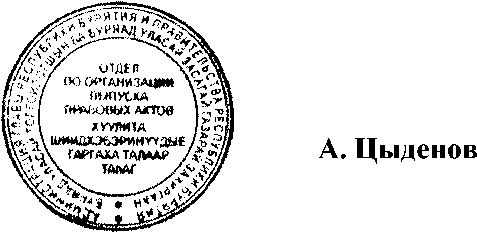 Проект представлен Министерством здравоохранения тел. 21-76-78ои1Утвержденапостановлением Правительства Республики Бурятия от 30.12.2021 №794ПРОГРАММАгосударственных гарантий бесплатного оказания гражданам
медицинской помощи на территории
Республики Бурятия на 2022 год и на плановый
период 2023 и 2024 годовОбщие положенияВ соответствии с Федеральным законом от 21 ноября 2011 г. № 323-ФЗ «Об основах охраны здоровья граждан в Российской Федерации» (далее - Федеральный закон) каждый имеет право на медицинскую помощь в гарантированном объеме, оказываемую без взимания платы в соответствии с программой государственных гарантий бесплатного оказания гражданам медицинской помощи.Программа государственных гарантий бесплатного оказания гражданам медицинской помощи на территории Республики Бурятия на 2022 год и на плановый период 2023 и 2024 годов (далее - Программа) устанавливает перечень видов, форм и условий предоставления медицинской помощи, оказание которой осуществляется бесплатно, перечень заболеваний и состояний, оказание медицинской помощи при которых осуществляется бесплатно, категории граждан, оказание медицинской помощи которым осуществляется бесплатно, территориальную программу обязательного медицинского страхования, нормативы объема медицинской помощи, нормативы финансовых затрат на единицу объема медицинской помощи, подушевые нормативы финансирования, порядок и структуру формирования тарифов на медицинскую помощь и способы ее оплаты, а также порядок и условия предоставления медицинской помощи, критерии доступности и качества медицинской помощи.Программа формируется с учетом порядков оказания медицинской помощи, стандартов медицинской помощи и клинических рекомендаций, а также с учетом особенностей половозрастного состава населения, уровня и структуры заболеваемости населения Республики Бурятия, основанных на данных медицинской статистики, климатических и географических особенностей Республики Бурятия и транспортной доступности медицинских организаций, сбалансированности объема медицинской помощи и ее финансового обеспечения, в том числе уплаты страховых взносов на обязательное медицинское страхование неработающего населения в порядке, установленном законодательством Российской Федерации об обязательном медицинском страховании, положений региональной программы модернизации первичного звена здравоохранения, в том числе в части обеспечения создаваемой и мо2дернизируемой инфраструктуры медицинских организаций.Правительство Республики Бурятия при решении вопроса об индексации заработной платы медицинских работников медицинских организаций, подведомственных Министерству здравоохранения Республики Бурятия, обеспечивает в приоритетном порядке индексацию заработной платы медицинских работников, оказывающих первичную медико-санитарную помощь и скорую медицинскую помощь.Индексация заработной платы осуществляется с учетом фактически сложившегося уровня отношения средней заработной платы медицинских работников к среднемесячной начисленной заработной плате работников в организациях, у индивидуальных предпринимателей и физических лиц (среднемесячному доходу от трудовой деятельности) по Республике Бурятия.В условиях чрезвычайной ситуации и (или) при возникновении угрозы распространения заболеваний, представляющих опасность для окружающих, Правительство Российской Федерации вправе установить особенности реализации базовой программы обязательного медицинского страхования.Перечень видов, форм и условий предоставления медицинской помощи, оказание которой осуществляется бесплатноВ рамках Программы (за исключением медицинской помощи, оказываемой в рамках клинической апробации) бесплатно предоставляются:первичная медико-санитарная помощь, в том числе первичная доврачебная, первичная врачебная и первичная специализированная медицинская помощь;специализированная, в том числе высокотехнологичная, медицинская помощь;скорая, в том числе скорая специализированная, медицинская помощь;паллиативная медицинская помощь, в том числе паллиативная первичная медицинская помощь, включая доврачебную и врачебную, и паллиативная специализированная медицинская помощь.Первичная медико-санитарная помощь является основой системы оказания медицинской помощи и включает в себя мероприятия по профилактике, диагностике, лечению заболеваний и состояний, медицинской реабилитации, наблюдению за течением беременности, формированию здорового образа жизни и санитарно-гигиеническому просвещению населения.Первичная медико-санитарная помощь оказывается бесплатно в амбулаторных условиях и в условиях дневного стационара в плановой и неотложной формах.Первичная доврачебная медико-санитарная помощь оказывается фельдшерами, акушерами и другими медицинскими работниками со средним медицинским образованием.Первичная врачебная медико-санитарная помощь оказывается врачами-3терапевтами, врачами-терапевтами участковыми, врачами-педиатрами, вра- чами-педиатрами участковыми и врачами общей практики (семейными врачами).Первичная специализированная медико-санитарная помощь оказывается врачами-специалистами, включая врачей-специалистов медицинских организаций, оказывающих специализированную, в том числе высокотехнологичную, медицинскую помощь.Специализированная медицинская помощь оказывается бесплатно в стационарных условиях и в условиях дневного стационара врачами- специалистами и включает в себя профилактику, диагностику и лечение заболеваний и состояний (в том числе в период беременности, родов и послеродовой период), требующих использования специальных методов и сложных медицинских технологий, а также медицинскую реабилитацию.Высокотехнологичная медицинская помощь, являющаяся частью специализированной медицинской помощи, включает в себя применение новых сложных и (или) уникальных методов лечения, а также ресурсоемких методов лечения с научно доказанной эффективностью, в том числе клеточных технологий, роботизированной техники, информационных технологий и методов генной инженерии, разработанных на основе достижений медицинской науки и смежных отраслей науки и техники.Высокотехнологичная медицинская помощь, являющаяся частью специализированной медицинской помощи, оказывается медицинскими организациями в соответствии с перечнем видов высокотехнологичной медицинской помощи, содержащим, в том числе методы лечения и источники финансового обеспечения высокотехнологичной медицинской помощи, согласно приложению № 1 к Программе государственных гарантий бесплатного оказания гражданам медицинской помощи на 2022 год и на плановый период 2023 и 2024 годов, утвержденной постановлением Правительства Российской Федерации от 28 декабря 2021 г. № 2505 (далее - Перечень видов высокотехнологичной медицинской помощи).Скорая, в том числе скорая специализированная, медицинская помощь оказывается гражданам в экстренной или неотложной форме вне медицинской организации, а также в амбулаторных и стационарных условиях при заболеваниях, несчастных случаях, травмах, отравлениях и других состояниях, требующих срочного медицинского вмешательства.Скорая, в том числе скорая специализированная, медицинская помощь оказывается медицинскими организациями государственной системы здравоохранения бесплатно.При оказании скорой медицинской помощи в случае необходимости осуществляется медицинская эвакуация, представляющая собой транспортировку граждан в целях спасения жизни и сохранения здоровья (в том числе лиц, находящихся на лечении в медицинских организациях, в которых отсутствует возможность оказания необходимой медицинской помощи при угрожающих жизни состояниях, женщин в период беременности, родов, послеро4довой период и новорожденных, лиц, пострадавших в результате чрезвычайных ситуаций и стихийных бедствий).Медицинская эвакуация осуществляется выездными бригадами скорой медицинской помощи с проведением во время транспортировки мероприятий по оказанию медицинской помощи, в том числе с применением медицинского оборудования.Паллиативная медицинская помощь оказывается бесплатно в амбулаторных условиях, в том числе на дому, в условиях дневного стационара и стационарных условиях медицинскими работниками, прошедшими обучение по оказанию такой помощи.Медицинские организации, оказывающие паллиативную медицинскую помощь, осуществляют взаимодействие с родственниками и иными членами семьи пациента или законным представителем пациента, лицами, осуществляющими уход за пациентом, добровольцами (волонтерами), а также организациями социального обслуживания, религиозными организациями и организациями, указанными в части 2 статьи 6 Федерального закона, в том числе в целях предоставления такому пациенту социальных услуг, мер социальной защиты (поддержки) в соответствии с законодательством Российской Федерации, мер психологической поддержки и духовной помощи.Медицинская организация, к которой пациент прикреплен для получения первичной медико-санитарной помощи, организует оказание ему паллиативной первичной медицинской помощи медицинскими работниками, включая медицинских работников фельдшерских, фельдшерско-акушерских пунктов, врачебных амбулаторий и иных подразделений медицинских организаций, оказывающих первичную медико-санитарную помощь, во взаимодействии с выездными патронажными бригадами медицинских организаций, оказывающих паллиативную медицинскую помощь, и во взаимодействии с медицинскими организациями, оказывающими паллиативную специализированную медицинскую помощь.Медицинские организации, оказывающие специализированную медицинскую помощь, в том числе паллиативную, в случае выявления пациента, нуждающегося в паллиативной первичной медицинской помощи в амбулаторных условиях, в том числе на дому, за 3 дня до осуществления выписки указанного пациента из медицинской организации, оказывающей специализированную медицинскую помощь, в том числе паллиативную, в стационарных условиях и условиях дневного стационара, информируют о нем медицинскую организацию, к которой такой пациент прикреплен для получения первичной медико-санитарной помощи, или близлежащую к месту его пребывания медицинскую организацию, оказывающую первичную медико- санитарную помощь.За счет бюджетных ассигнований республиканского бюджета такие медицинские организации и их подразделения обеспечиваются медицинскими изделиями, предназначенными для поддержания функций органов и систем организма человека, для использования на дому по перечню, утвер5жденному Министерством здравоохранения Российской Федерации, а также необходимыми лекарственными препаратами, в том числе наркотическими лекарственными препаратами и психотропными лекарственными препаратами, используемыми при посещениях на дому.В целях обеспечения пациентов, получающих паллиативную медицинскую помощь, наркотическими лекарственными препаратами и психотропными лекарственными препаратами Министерство здравоохранения Республики Бурятия вправе в соответствии с законодательством Российской Федерации в случае наличия потребности организовать изготовление в аптечных организациях наркотических лекарственных препаратов и психотропных лекарственных препаратов в неинвазивных лекарственных формах, в том числе применяемых у детей.Мероприятия по развитию паллиативной медицинской помощи осуществляются в рамках реализации Государственной программы Республики Бурятия «Развитие здравоохранения», утвержденной постановлением Правительства Республики Бурятия от 2 июля 2013 г. № 342, включающей указанные мероприятия, а также целевые показатели их результативности.В целях оказания гражданам, находящимся в стационарных организациях социального обслуживания, медицинской помощи Министерством здравоохранения Республики Бурятия организуется взаимодействие стационарных организаций социального обслуживания с близлежащими медицинскими организациями.В отношении лиц, находящихся в стационарных организациях социального обслуживания, в рамках территориальной программы обязательного медицинского страхования с привлечением близлежащих медицинских организаций проводится диспансеризация, а при наличии хронических заболеваний - диспансерное наблюдение в соответствии с порядками, установленными Министерством здравоохранения Российской Федерации.При выявлении в рамках диспансеризации и диспансерного наблюдения показаний к оказанию специализированной, в том числе высокотехнологичной, медицинской помощи лица, находящиеся в стационарных организациях социального обслуживания, переводятся в специализированные медицинские организации в сроки, установленные настоящей Программой.В отношении лиц с психическими расстройствами и расстройствами поведения, в том числе находящихся в стационарных организациях социального обслуживания, а также в условиях сопровождаемого проживания, включая совместное проживание таких лиц в отдельных жилых помещениях, за счет бюджетных ассигнований республиканского бюджета проводится диспансерное наблюдение медицинскими организациями, оказывающими первичную специализированную медико-санитарную помощь при психических расстройствах и расстройствах поведения, во взаимодействии с врачами- психиатрами стационарных организаций социального обслуживания в порядке, установленном Министерством здравоохранения Российской Федерации.6Для лиц с психическими расстройствами и расстройствами поведения, проживающих в сельской местности, рабочих поселках и поселках городского типа, организация медицинской помощи, в том числе по профилю «психиатрия», осуществляется во взаимодействии медицинских работников, включая медицинских работников фельдшерских пунктов, фельдшерско- акушерских пунктов, врачебных амбулаторий и отделений (центров, кабинетов) общей врачебной практики, с медицинскими организациями, оказывающими первичную специализированную медико-санитарную помощь при психических расстройствах и расстройствах поведения, в том числе силами выездных психиатрических бригад, в порядке, установленном Министерством здравоохранения Российской Федерации.При организации медицинскими организациями, оказывающими первичную специализированную медико-санитарную помощь при психических расстройствах и расстройствах поведения, медицинской помощи лицам с психическими расстройствами и расстройствами поведения, проживающим в сельской местности, рабочих поселках и поселках городского типа, осуществляется лекарственное обеспечение таких пациентов, в том числе доставка лекарственных препаратов по месту жительства.Медицинская помощь оказывается в следующих формах: экстренная - медицинская помощь, оказываемая при внезапных острых заболеваниях, состояниях, обострении хронических заболеваний, представляющих угрозу жизни пациента;неотложная - медицинская помощь, оказываемая при внезапных острых заболеваниях, состояниях, обострении хронических заболеваний без явных признаков угрозы жизни пациента;плановая - медицинская помощь, оказываемая при проведении профилактических мероприятий, при заболеваниях и состояниях, не сопровождающихся угрозой жизни пациента, не требующих экстренной и неотложной медицинской помощи, отсрочка оказания которой на определенное время не повлечет за собой ухудшение состояния пациента, угрозу его жизни и здоровью.При оказании в рамках Программы первичной медико-санитарной помощи в условиях дневного стационара и в неотложной форме, специализированной медицинской помощи, в том числе высокотехнологичной, скорой, в том числе скорой специализированной, медицинской помощи, паллиативной медицинской помощи в стационарных условиях, условиях дневного стационара и при посещениях на дому осуществляется обеспечение граждан лекарственными препаратами для медицинского применения и медицинскими изделиями, включенными в утвержденные Правительством Российской Федерации соответственно перечень жизненно необходимых и важнейших лекарственных препаратов и перечень медицинских изделий, имплантируемых в организм человека, а также медицинскими изделиями, предназначенными для поддержания функций органов и систем организма человека, для использования на дому при оказании паллиативной медицинской помощи в соот7ветствии с перечнем, утвержденным Министерством здравоохранения Российской Федерации.Порядок передачи медицинской организацией пациенту (его законному представителю) медицинских изделий, предназначенных для поддержания функций органов и систем организма человека, для использования на дому при оказании паллиативной медицинской помощи устанавливается Министерством здравоохранения Российской Федерации.Перечень заболеваний и состояний, оказание медицинской помощи при которых осуществляется бесплатно, и категории граждан, оказание медицинской помощи которым осуществляется бесплатноГражданин имеет право на бесплатное получение медицинской помощи по видам, формам и условиям ее оказания в соответствии с разделом II Программы при следующих заболеваниях и состояниях: инфекционные и паразитарные болезни; новообразования; болезни эндокринной системы;расстройства питания и нарушения обмена веществ;болезни нервной системы;болезни крови, кроветворных органов;отдельные нарушения, вовлекающие иммунный механизм;болезни глаза и его придаточного аппарата;болезни уха и сосцевидного отростка;болезни системы кровообращения;болезни органов дыхания;болезни органов пищеварения, в том числе болезни полости рта, слюнных желез и челюстей (за исключением зубного протезирования); болезни мочеполовой системы; болезни кожи и подкожной клетчатки;болезни костно-мышечной системы и соединительной ткани; травмы, отравления и некоторые другие последствия воздействия внешних причин;врожденные аномалии (пороки развития); деформации и хромосомные нарушения; беременность, роды, послеродовой период и аборты; отдельные состояния, возникающие у детей в перинатальный период; психические расстройства и расстройства поведения; симптомы, признаки и отклонения от нормы, не отнесенные к заболеваниям и состояниям.Гражданин имеет право не реже одного раза в год на бесплатный профилактический медицинский осмотр, в том числе в рамках диспансеризации. В соответствии с законодательством Российской Федерации отдельные8категории граждан имеют право:на обеспечение лекарственными препаратами (в соответствии с разделом V Программы);на профилактические медицинские осмотры и диспансеризацию - определенные группы взрослого населения (в возрасте 18 лет и старше), включающие работающих и неработающих граждан, обучающиеся в образовательных организациях по очной форме;на медицинские осмотры, в том числе профилактические медицинские осмотры, в связи с занятиями физической культурой и спортом - несовершеннолетние граждане;на диспансеризацию - пребывающие в стационарных организациях дети-сироты и дети, находящиеся в трудной жизненной ситуации, а также дети- сироты и дети, оставшиеся без попечения родителей, в том числе усыновленные (удочеренные), принятые под опеку (попечительство) в приемную или патронатную семью;на диспансерное наблюдение - граждане, страдающие социально значимыми заболеваниями и заболеваниями, представляющими опасность для окружающих, а также лица, страдающие хроническими заболеваниями, функциональными расстройствами и иными состояниями;на пренатальную (дородовую) диагностику нарушений развития ребенка - беременные женщины;на аудиологический скрининг - новорожденные дети и дети первого года жизни;на неонатальный скрининг на 5 наследственных и врожденных заболеваний. С 2022 года осуществляется подготовка и оснащение необходимым оборудованием центров для проведения расширенного неонатального скрининга, с 2023 года - проведение расширенного неонатального скрининга.Беременные женщины, обратившиеся в медицинские организации, оказывающие медицинскую помощь по профилю «акушерство и гинекология» в амбулаторных условиях, имеют право на получение правовой, психологической и медико-социальной помощи, в том числе по профилактике прерывания беременности.Дополнительно к объемам медицинской помощи, оказываемой гражданам в рамках Программы, осуществляется дополнительное финансовое обеспечение оказания медицинской помощи (при необходимости за пределами Российской Федерации) детям, страдающим тяжелыми жизнеугрожающими и хроническими заболеваниями, в том числе прогрессирующими редкими (орфанными) заболеваниями, включая обеспечение лекарственными препаратами и медицинскими изделиями, в том числе не зарегистрированными в Российской Федерации, а также техническими средствами реабилитации, не включенными в федеральный перечень реабилитационных мероприятий и услуг, предоставляемых инвалиду.Регистрация и учет впервые выявленных пациентов со злокачественными новообразованиями, в том числе диагноз которых установлен меди9цинскими организациями, не являющимися специализированными онкологическими организациями, включая положения о передаче сведений о таких больных в профильные медицинские организации осуществляется в соответствии с порядком оказания медицинской помощи, утвержденным Министерством здравоохранения Российской федерации.Пациентам в возрасте до 21 года при отдельных онкологических заболеваниях с целью продолжения лечения, которое начато в возрасте до 18 лет, первичная специализированная медико-санитарная помощь, специализированная, в том числе высокотехнологичная, медицинская помощь может быть оказана в медицинских организациях, оказывающих медицинскую помощь детям по профилю «детская онкология», в случаях и при соблюдении условий, установленных порядком оказания медицинской помощи, утвержденным Министерством здравоохранения Российской Федерации.Территориальная программа обязательного медицинского страхованияТерриториальная программа обязательного медицинского страхования является составной частью Программы.В рамках территориальной программы обязательного медицинского страхования:гражданам (застрахованным лицам) оказываются первичная медико- санитарная помощь, включая профилактическую помощь, скорая медицинская помощь (за исключением санитарно-авиационной эвакуации), специализированная медицинская помощь, в том числе высокотехнологичная медицинская помощь, включенная в Перечень видов высокотехнологичной медицинской помощи, финансовое обеспечение которых осуществляется за счет средств обязательного медицинского страхования, при заболеваниях и состояниях, указанных в разделе III Программы, за исключением заболеваний, передаваемых половым путем, вызванных вирусом иммунодефицита человека, синдрома приобретенного иммунодефицита, туберкулеза, психических расстройств и расстройств поведения;осуществляются профилактические мероприятия, включая диспансеризацию, диспансерное наблюдение (при заболеваниях и состояниях, указанных в разделе III Программы, за исключением заболеваний, передаваемых половым путем, вызванных вирусом иммунодефицита человека, синдрома приобретенного иммунодефицита, туберкулеза, психических расстройств и расстройств поведения) и профилактические медицинские осмотры граждан, в том числе их отдельных категорий, указанных в разделе III Программы, мероприятия по медицинской реабилитации, осуществляемой в медицинских организациях амбулаторно, стационарно и в условиях дневного стационара, аудиологическому скринингу, а также по применению вспомогательных репродуктивных технологий (экстракорпорального оплодотворения), включая обеспечение лекарственными препаратами в соответствии с законодатель10ством Российской Федерации.Граждане, переболевшие новой коронавирусной инфекцией (COVID - 19), вправе пройти углубленную диспансеризацию, включающую исследования и иные медицинские вмешательства по перечню, который приведен в приложении № 1 к настоящей программе (далее - углубленная диспансеризация).Углубленная диспансеризация также может быть проведена по инициативе гражданина, в отношении которого отсутствуют сведения о перенесенном заболевании новой коронавирусной инфекцией (COVID-19).Порядок направления граждан на прохождение углубленной диспансеризации, включая категории граждан, проходящих углубленную диспансеризацию в первоочередном порядке, устанавливается Министерством здравоохранения Российской Федерации.Медицинские организации, в том числе медицинские организации, функции и полномочия учредителей в отношении которых осуществляют Правительство Российской Федерации или федеральные органы исполнительной власти (далее - федеральные медицинские организации), имеющие прикрепленный контингент, в соответствии с порядком направления граждан на прохождение углубленной диспансеризации, включая категории граждан, проходящих углубленную диспансеризацию в первоочередном порядке, формируют перечень граждан, подлежащих углубленной диспансеризации, и направляют его в Территориальный фонд обязательного медицинского страхования Республики Бурятия. Территориальный фонд обязательного медицинского страхования Республики Бурятия доводит указанные перечни до страховых медицинских организаций, в которых застрахованы граждане, подлежащие углубленной диспансеризации.Информирование граждан о возможности пройти углубленную диспансеризацию осуществляется с привлечением страховых медицинских организаций с использованием федеральной государственной системы «Единый портал государственных и муниципальных услуг (функций)», сети радиотелефонной связи (смс-сообщения) и иных доступных средств связи.Запись граждан на углубленную диспансеризацию осуществляется в установленном порядке, в том числе с использованием федеральной государственной системы «Единый портал государственных и муниципальных услуг (функций)».Медицинские организации организуют прохождение углубленной диспансеризации гражданином из расчета выполнения всех исследований и иных медицинских вмешательств первого этапа углубленной диспансеризации в соответствии с пунктом 1 приложения № 1 к настоящей Программе в течение одного дня.По результатам углубленной диспансеризации в случае выявления у гражданина хронических неинфекционных заболеваний, в том числе связанных с перенесенной новой коронавирусной инфекцией (COVID-19), гражданин в установленном порядке ставится на диспансерное наблюдение, при11наличии показаний ему оказывается соответствующее лечение и медицинская реабилитация в порядке, установленном Министерством здравоохранения Российской Федерации, а также предоставляются лекарственные препараты в соответствии с законодательством Российской Федерации.Федеральный фонд обязательного медицинского страхования осуществляет взаимодействие с Территориальным фондом обязательного медицинского страхования Республики Бурятия, в том числе по вопросам осуществления мониторинга прохождения углубленной диспансеризации и ее результатов.При необходимости для проведения медицинских исследований в рамках прохождения профилактических медицинских осмотров и диспансеризации, в том числе углубленной, могут привлекаться медицинские работники медицинских организаций, оказывающих специализированную медицинскую помощь.В случаях установления Правительством Российской Федерации особенностей реализации базовой программы обязательного медицинского страхования в условиях возникновения угрозы распространения заболеваний, вызванных новой коронавирусной инфекцией, реализация территориальной программы обязательного медицинского страхования в 2022 году будет осуществляться с учетом таких особенностей.Порядок формирования и структура тарифа на оплату медицинской помощи по обязательному медицинскому страхованию устанавливаются в соответствии с Федеральным законом от 29 ноября 2010 г. № 326-ФЗ «Об обязательном медицинском страховании в Российской Федерации» (далее - Федеральный закон № 326-ФЗ).Тарифы на оплату медицинской помощи по обязательному медицинскому страхованию устанавливаются в соответствии со статьей 30 Федерального закона № 326-ФЗ тарифным соглашением, заключаемым между Министерством здравоохранения Республики Бурятия, Территориальным фондом обязательного медицинского страхования Республики Бурятия, страховыми медицинскими организациями, медицинскими профессиональными некоммерческими организациями, созданными в соответствии со статьей 76 Федерального закона № 326-ФЗ, и профессиональными союзами медицинских работников или их объединениями (ассоциациями), представители которых включаются в состав комиссии по разработке территориальной программы обязательного медицинского страхования, создаваемой в Республике Бурятия в установленном порядке.Тарифы на оплату медицинской помощи по обязательному медицинскому страхованию формируются в соответствии с принятыми в Территориальной программе обязательного медицинского страхования способами оплаты медицинской помощи и в части расходов на заработную плату включают финансовое обеспечение денежных выплат стимулирующего характера, в том числе денежные выплаты:12врачам-терапевтам участковым, врачам-педиатрам участковым, врачам общей практики (семейным врачам), медицинским сестрам участковым вра- чей-терапевтов участковых, врачей-педиатров участковых и медицинским сестрам врачей общей практики (семейных врачей) за оказанную медицинскую помощь в амбулаторных условиях;медицинским работникам фельдшерских и фельдшерско-акушерских пунктов (заведующим фельдшерско-акушерскими пунктами, фельдшерам, акушерам, медицинским сестрам, в том числе медицинским сестрам патронажным) за оказанную медицинскую помощь в амбулаторных условиях;врачам, фельдшерам и медицинским сестрам медицинских организаций и подразделений скорой медицинской помощи за оказанную скорую медицинскую помощь вне медицинской организации;врачам-специалистам за оказанную медицинскую помощь в амбулаторных условиях.В рамках проведения профилактических мероприятий Министерство здравоохранения Республики Бурятия с учетом установленных Правительством Российской Федерации особенностей реализации базовой программы обязательного медицинского страхования в условиях возникновения угрозы распространения заболеваний, вызванных новой коронавирусной инфекцией, обеспечивает организацию прохождения гражданами профилактических медицинских осмотров, диспансеризации, в том числе в вечерние часы и субботу, а также предоставляют гражданам возможность дистанционной записи на медицинские исследования.Профилактические мероприятия организуются в том числе для выявления болезней системы кровообращения и онкологических заболеваний, формирующих основные причины смертности населения.Министерство здравоохранения Республики Бурятия размещает на своем официальном сайте в информационно-телекоммуникационной сети «Интернет» информацию о медицинских организациях, на базе которых граждане могут пройти профилактические медицинские осмотры и диспансеризацию, включая перечень медицинских организаций, осуществляющих углубленную диспансеризацию, и порядок их работы.Оплата труда медицинских работников по проведению профилактических медицинских осмотров, в том числе в рамках диспансеризации, включая углубленную диспансеризацию, осуществляется в соответствии с трудовым законодательством Российской Федерации с учетом работы за пределами установленной для них продолжительности рабочего времени.При реализации территориальной программы обязательного медицинского страхования применяются следующие способы оплаты медицинской помощи, оказываемой застрахованным лицам по обязательному медицинскому страхованию в Российской Федерации:при оплате медицинской помощи, оказанной в амбулаторных условиях: по подушевому нормативу финансирования на прикрепившихся лиц (за исключением расходов на проведение компьютерной томографии, магнитно13резонансной томографии, ультразвукового исследования сердечнососудистой системы, эндоскопических диагностических исследований, молекулярно-генетических исследований и патологоанатомических исследований биопсийного (операционного) материала с целью диагностики онкологических заболеваний и подбора противоопухолевой лекарственной терапии (далее - молекулярно-генетические исследования и патологоанатомические исследования биопсийного (операционного) материала), тестирования на выявление новой коронавирусной инфекции (COVID-19), углубленной диспансеризации, а также средств на финансовое обеспечение фельдшерских, фельдшерско-акушерских пунктов) с учетом показателей результативности деятельности медицинской организации (включая показатели объема медицинской помощи), в том числе с включением расходов на медицинскую помощь, оказываемую в иных медицинских организациях и оплачиваемую за единицу объема медицинской помощи;за единицу объема медицинской помощи - за медицинскую услугу, посещение, обращение (законченный случай) при оплате:медицинской помощи, оказанной застрахованным лицам за пределами субъекта Российской Федерации, на территории которого выдан полис обязательного медицинского страхования;медицинской помощи, оказанной в медицинских организациях, не имеющих прикрепившихся лиц;медицинской помощи, оказанной медицинской организацией (в том числе по направлениям, выданным иной медицинской организацией), источником финансового обеспечения которой являются средства подушевого норматива финансирования на прикрепившихся лиц, получаемые иной медицинской организацией;отдельных диагностических (лабораторных) исследований - компьютерной томографии, магнитно-резонансной томографии, ультразвукового исследования сердечно-сосудистой системы, эндоскопических диагностических исследований, молекулярно-генетических исследований и патологоанатомических исследований биопсийного (операционного) материала, тестирования на выявление новой коронавирусной инфекции (COVID-19); углубленной диспансеризации;при оплате медицинской помощи, оказанной в стационарных условиях, в том числе для медицинской реабилитации в специализированных медицинских организациях (структурных подразделениях):за случай госпитализации (законченный случай лечения) по поводу заболевания, включенного в соответствующую группу заболеваний (в том числе клинико-статистическую группу заболеваний);за прерванный случай госпитализации в случаях прерывания лечения по медицинским показаниям, перевода пациента из одного отделения медицинской организации в другое, изменения условий оказания медицинской помощи пациенту с круглосуточного стационара на дневной стационар, оказания медицинской помощи с проведением лекарственной терапии при злокаче14ственных новообразованиях, в ходе которой медицинская помощь по объективным причинам оказана пациенту не в полном объеме по сравнению с выбранной для оплаты схемой лекарственной терапии, в том числе в случае прерывания лечения при возникновении абсолютных противопоказаний к продолжению лечения, не купируемых при проведении симптоматического лечения, перевода пациента в другую медицинскую организацию, преждевременной выписки пациента из медицинской организации в случае его письменного отказа от дальнейшего лечения, летального исхода, выписки пациента до истечения 3 дней (включительно) со дня госпитализации (начала лечения), за исключением случаев оказания медицинской помощи по группам заболеваний, состояний, приведенных в приложении № 2 к настоящей Программе;при оплате медицинской помощи, оказанной в условиях дневного стационара:за случай (законченный случай) лечения заболевания, включенного в соответствующую группу заболеваний (в том числе клинико-статистические группы заболеваний);за прерванный случай оказания медицинской помощи в случаях прерывания лечения по медицинским показаниям, перевода пациента из одного отделения медицинской организации в другое, изменения условий оказания медицинской помощи пациенту с дневного стационара на круглосуточный стационар, оказания медицинской помощи с проведением лекарственной терапии при злокачественных новообразованиях, в ходе которой медицинская помощь по объективным причинам оказана пациенту не в полном объеме по сравнению с выбранной для оплаты схемой лекарственной терапии, в том числе в случае прерывания лечения при возникновении абсолютных противопоказаний к продолжению лечения, не купируемых при проведении симптоматического лечения, перевода пациента в другую медицинскую организацию, преждевременной выписки пациента из медицинской организации в случае его письменного отказа от дальнейшего лечения, летального исхода, выписки пациента до истечения 3 дней (включительно) со дня госпитализации (начала лечения), за исключением случаев оказания медицинской помощи по группам заболеваний, состояний, согласно приложении № 2 к настоящей Программе;при оплате скорой медицинской помощи, оказанной вне медицинской организации (по месту вызова бригады скорой, в том числе скорой специализированной, медицинской помощи, а также в транспортном средстве при медицинской эвакуации):по подушевому нормативу финансирования;за единицу объема медицинской помощи - за вызов скорой медицинской помощи (используется при оплате медицинской помощи, оказанной застрахованным лицам за пределами субъекта Российской Федерации, на территории которого выдан полис обязательного медицинского страхования, а также15оказанной в отдельных медицинских организациях, не имеющих прикрепившихся лиц).В рамках подушевого норматива финансирования на прикрепившихся лиц при финансовом обеспечении первичной (первичной специализированной) медико-санитарной помощи могут выделяться подушевые нормативы финансирования на прикрепившихся лиц по профилю «акушерство и гинекология» и (или) «стоматология» для оплаты первичной (первичной специализированной) медико-санитарной помощи по соответствующим профилям. При этом оплата иной медицинской помощи, оказанной в амбулаторных условиях (за исключением отдельных диагностических (лабораторных) исследований - компьютерной томографии, магнитно-резонансной томографии, ультразвукового исследования сердечно-сосудистой системы, эндоскопических диагностических исследований, а также молекулярно-генетических исследований и патологоанатомических исследований биопсийного (операционного) материала, тестирования на выявление новой коронавирусной инфекции (COVID-19), углубленной диспансеризации, медицинской помощи, оказанной застрахованным лицам за пределами субъекта Российской Федерации, на территории которого выдан полис обязательного медицинского страхования, а также оказанной в отдельных медицинских организациях, не имеющих прикрепившихся лиц), осуществляется по подушевому нормативу финансирования на прикрепившихся лиц, рассчитанному с учетом выделения объемов финансового обеспечения оказания медицинской помощи в амбулаторных условиях по профилю «акушерство и гинекология» и (или) «стоматология» в отдельные подушевые нормативы финансирования на прикрепившихся лиц. В подушевые нормативы финансирования на прикрепившихся лиц по профилям «акушерство и гинекология» и (или) «стоматология» включаются расходы на медицинскую помощь по соответствующим профилям, оказываемую в иных медицинских организациях и оплачиваемую за единицу объема медицинской помощиФинансовое обеспечение профилактических медицинских осмотров и диспансеризации включается в подушевой норматив финансирования на прикрепившихся лиц и осуществляется с учетом показателей результативности деятельности медицинской организации, включая показатели установленного объема профилактических медицинских осмотров и диспансеризации, проводимых в соответствии с порядками, утверждаемыми Министерством здравоохранения Российской Федерации в соответствии с Федеральным законом.При оплате медицинской помощи в медицинских организациях, имеющих в своем составе подразделения, оказывающие медицинскую помощь в амбулаторных, стационарных условиях и в условиях дневного стационара, а также медицинскую реабилитацию, может применяться способ оплаты по подушевому нормативу финансирования на прикрепившихся к такой медицинской организации лиц, включая оплату медицинской помощи по всем видам и условиям предоставляемой указанной медицинской организацией ме-16диттинской помощи, с учетом показателей результативности деятельности медицинской организации, включая показатели объема медицинской помощи. При этом из расходов на финансовое обеспечение медицинской помощи в амбулаторных условиях исключаются расходы на проведение компьютерной томографии, магнитно-резонансной томографии, ультразвукового исследования сердечно-сосудистой системы, эндоскопических диагностических исследований, молекулярно-генетических исследований и патологоанатомических исследований биопсийного (операционного) материала, тестирования на выявление новой коронавирусной инфекции (COVID-19), углубленной диспансеризации, а также средства на финансовое обеспечение фельдшерских и фельдшерско-акушерских пунктов.Подушевой норматив финансирования на прикрепившихся лиц включает в том числе расходы на оказание медицинской помощи с применением телемедицинских исследований.Распределение объема отдельных диагностических (лабораторных) исследований (компьютерной томографии, магнитно-резонансной томографии, ультразвукового исследования сердечно-сосудистой системы, эндоскопических диагностических исследований, молекулярно-генетических исследований и патологоанатомических исследований биопсийного (операционного) материала) между медицинскими организациями, оказывающими медицинскую помощь в амбулаторных условиях, осуществляется при наличии в имеющейся у медицинской организации лицензии на медицинскую деятельность указания на соответствующие работы (услуги).Назначение отдельных диагностических (лабораторных) исследований (компьютерной томографии, магнитно-резонансной томографии, ультразвукового исследования сердечно-сосудистой системы, эндоскопических диагностических исследований, молекулярно-генетических исследований и патологоанатомических исследований биопсийного (операционного) материала) осуществляется лечащим врачом, оказывающим первичную медико- санитарную помощь, в том числе первичную специализированную медико- санитарную помощь, при наличии медицинских показаний в сроки, установленные Программой.В рамках реализации территориальной программы обязательного медицинского страхования осуществляется проведение исследований на наличие новой коронавирусной инфекции (COVID-19) методом полимеразной цепной реакции в случае:наличия у застрахованных граждан признаков острого простудного заболевания неясной этиологии при появлении симптомов, не исключающих наличие новой коронавирусной инфекции (COVID-19);наличия у застрахованных граждан новой коронавирусной инфекции (COVID-19), в том числе для оценки результатов проводимого лечения;положительного результата исследования на выявление возбудителя новой коронавирусной инфекцией (COVID-19), полученного с использованием экспресс-теста (при условии передачи гражданином или17уполномоченной на экспресс-тестирование организацией указанного теста медицинской организации).В рамках Программы Республика Бурятия вправе установить дополнительный перечень случаев, при которых проведение исследований на наличие новой коронавирусной инфекции (COVID-19) методом полимеразной цепной реакции, осуществляется за счет бюджетных ассигнований республиканского бюджета, включая проведение указанных исследований в случае обследования в эпидемиологических очагах (бытовых и (или) семейных) застрахованных граждан, контактировавших с больным новой коронавирусной инфекции (COVID-19).Финансовое обеспечение ПрограммыИсточниками финансового обеспечения Программы являются средства федерального бюджета, республиканского бюджета, а также средства обязательного медицинского страхования.За счет средств обязательного медицинского страхования в рамках территориальной программы обязательного медицинского страхования:застрахованным лицам, в том числе находящимся в стационарных организациях социального обслуживания, оказываются первичная медико- санитарная помощь, включая профилактическую помощь, скорая медицинская помощь (за исключением санитарно-авиационной эвакуации), специализированная медицинская помощь, в том числе высокотехнологичная медицинская помощь, включенная в раздел I Перечня видов высокотехнологичной медицинской помощи, при заболеваниях и состояниях, указанных в разделе III Программы, за исключением заболеваний, передаваемых половым путем, вызванных вирусом иммунодефицита человека, синдрома приобретенного иммунодефицита, туберкулеза, психических расстройств и расстройств поведения;осуществляется финансовое обеспечение профилактических мероприятий, включая профилактические медицинские осмотры граждан и их отдельных категорий, указанных в разделе III Программы, в том числе в рамках диспансеризации, диспансеризацию, диспансерное наблюдение (при заболеваниях и состояниях, указанных в разделе III Программы, за исключением заболеваний, передаваемых половым путем, вызванных вирусом иммунодефицита человека, синдрома приобретенного иммунодефицита, туберкулеза, психических расстройств и расстройств поведения), включая транспортные расходы мобильных медицинских бригад, а также мероприятий по медицинской реабилитации, осуществляемой в медицинских организациях амбулаторно, стационарно и в условиях дневного стационара, аудиологическому скринингу, применению вспомогательных репродуктивных технологий (экстракорпорального оплодотворения), включая обеспечение лекарственными препаратами в соответствии с законодательством Российской Федерации.За счет средств обязательного медицинского страхования в рамках тер18риториальной программы обязательного медицинского страхования, в том числе за счет межбюджетных трансфертов из федерального бюджета, предоставляемых бюджету Федерального фонда обязательного медицинского страхования, осуществляется финансовое обеспечение:оказания медицинской помощи больным онкологическими заболеваниями в соответствии с клиническими рекомендациями; проведения углубленной диспансеризации; проведения медицинской реабилитации.За счет бюджетных ассигнований федерального бюджета, в том числе за счет межбюджетных трансфертов федерального бюджета бюджету Фонда, осуществляется финансовое обеспечение высокотехнологичной медицинской помощи, не включенной в базовую программу обязательного медицинского страхования, в соответствии с разделом II перечня видов высокотехнологичной медицинской помощи, оказываемой:федеральными медицинскими организациями и медицинскими организациями частной системы здравоохранения, включенными в перечень, утверждаемый Министерством здравоохранения Российской Федерации;медицинскими организациями, подведомственными Министерству здравоохранения Республики Бурятия.За счет бюджетных ассигнований федерального бюджета осуществляется финансовое обеспечение:скорой, в том числе скорой специализированной, медицинской помощи, первичной медико-санитарной и специализированной медицинской помощи, оказываемой федеральными медицинскими организациями (в части медицинской помощи, не включенной в базовую программу обязательного медицинского страхования, в том числе при заболеваниях, передаваемых половым путем, вызванных вирусом иммунодефицита человека, синдроме приобретенного иммунодефицита, туберкулезе, психических расстройствах и расстройствах поведения, а также в части расходов, не включенных в структуру тарифов на оплату медицинской помощи, предусмотренную базовой программой обязательного медицинского страхования);медицинской эвакуации, осуществляемой федеральными медицинскими организациями, по перечню, утверждаемому Министерством здравоохранения Российской Федерации;скорой, в том числе скорой специализированной, медицинской помощи, первичной медико-санитарной и специализированной медицинской помощи, оказываемой медицинскими организациями, подведомственными Федеральному медико-биологическому агентству, включая предоставление дополнительных видов и объемов медицинской помощи, предусмотренных законодательством Российской Федерации, населению закрытых административно- территориальных образований, территорий с опасными для здоровья человека физическими, химическими и биологическими факторами, включенных в соответствующий перечень, и работникам организаций, включенных в перечень организаций отдельных отраслей промышленности с особо опасными19условиями труда (в части медицинской помощи, не включенной в базовую программу обязательного медицинского страхования, а также в части расходов, не включенных в структуру тарифов на оплату медицинской помощи, предусмотренную базовой программой обязательного медицинского страхования);медицинской помощи, предусмотренной федеральными законами для определенных категорий граждан, оказываемой в медицинских организациях, подведомственных федеральным органам исполнительной власти;лечения граждан Российской Федерации за пределами территории Российской Федерации, направленных в порядке, установленном Министерством здравоохранения Российской Федерации;санаторно-курортного лечения отдельных категорий граждан в соответствии с законодательством Российской Федерации;закупки лекарственных препаратов, предназначенных для лечения лиц, больных гемофилией, муковисцидозом, гипофизарным нанизмом, болезнью Гоше, злокачественными новообразованиями лимфоидной, кроветворной и родственных им тканей, рассеянным склерозом, гемолитико-уремическим синдромом, юношеским артритом с системным началом, мукополисахаридо- зом I, II и VI типов, апластической анемией неуточненной, наследственным дефицитом факторов II (фибриногена), VII (лабильного), X (Стюарта - Прау- эра), лиц после трансплантации органов и (или) тканей, по перечню лекарственных препаратов, сформированному в установленном порядке и утверждаемому Правительством Российской Федерации;закупки антивирусных лекарственных препаратов для медицинского применения, включенных в перечень жизненно необходимых и важнейших лекарственных препаратов, для лечения лиц, инфицированных вирусом иммунодефицита человека, в том числе в сочетании с вирусами гепатитов В и С;закупки антибактериальных и противотуберкулезных лекарственных препаратов для медицинского применения, включенных в перечень жизненно необходимых и важнейших лекарственных препаратов, для лечения лиц, больных туберкулезом с множественной лекарственной устойчивостью возбудителя;предоставления в установленном порядке бюджету Республики Бурятия субвенций на оказание государственной социальной помощи отдельным категориям граждан в виде набора социальных услуг в части обеспечения необходимыми лекарственными препаратами, медицинскими изделиями, а также специализированными продуктами лечебного питания для детей- инвалидов в соответствии с пунктом 1 части 1 статьи 6.2 Федерального закона от 17 июля 1999 г. № 178-ФЗ «О государственной социальной помощи»;мероприятий, предусмотренных национальным календарем профилактических прививок в рамках подпрограммы «Совершенствование оказания медицинской помощи, включая профилактику заболеваний и формирование здорового образа жизни» государственной программы Российской Федера20ции «Развитие здравоохранения», утвержденной постановлением Правительства Российской Федерации от 26 декабря 2017 г. № 1640 «Об утверждении государственной программы Российской Федерации «Развитие здравоохранения»;дополнительных мероприятий, установленных в соответствии с законодательством Российской Федерации, включая оказание медицинской помощи (при необходимости за пределами Российской Федерации) детям, страдающим тяжелыми жизнеугрожающими и хроническими заболеваниями, в том числе прогрессирующими редкими (орфанными) заболеваниями, включая обеспечение лекарственными препаратами и медицинскими изделиями, в том числе не зарегистрированными в Российской Федерации, а также техническими средствами реабилитации, не включенными в федеральный перечень реабилитационных мероприятий и услуг, предоставляемых инвалиду;медицинской деятельности, связанной с донорством органов и тканей человека в целях трансплантации (пересадки).За счет бюджетных ассигнований республиканского бюджета осуществляется финансовое обеспечение:скорой, в том числе скорой специализированной, медицинской помощи, не включенной в территориальную программу обязательного медицинского страхования, санитарно-авиационной эвакуации, осуществляемой воздушными судами, а также расходов, не включенных в структуру тарифов на оплату медицинской помощи, предусмотренную в территориальной программе обязательного медицинского страхования;скорой, в том числе скорой специализированной, медицинской помощи не застрахованным по обязательному медицинскому страхованию лицам;первичной медико-санитарной и специализированной медицинской помощи в части медицинской помощи при заболеваниях, не включенных в территориальную программу обязательного медицинского страхования (заболевания, передаваемые половым путем, вызванные вирусом иммунодефицита человека, синдром приобретенного иммунодефицита, туберкулез, психические расстройства и расстройства поведения, связанные в том числе с употреблением психоактивных веществ, включая профилактические медицинские осмотры обучающихся в общеобразовательных организациях и профессиональных образовательных организациях, а также в образовательных организациях высшего образования в целях раннего (своевременного) выявления незаконного потребления наркотических средств и психотропных веществ), в том числе при консультациях пациентов при заболеваниях, включенных в территориальную программу обязательного медицинского страхования, врачами-психиатрами и врачами-фтизиатрами, а также в отношении лиц, находящихся в стационарных организациях социального обслуживания, включая медицинскую помощь, оказываемую выездными психиатрическими бригадами, и в части расходов, не включенных в структуру тарифов на оплату медицинской помощи, предусмотренную в территориальной программе21обязательного медицинского страхования;паллиативной медицинской помощи, оказываемой амбулаторно, в том числе на дому, включая медицинскую помощь, оказываемую выездными патронажными бригадами, в дневном стационаре и стационарно, включая койки паллиативной медицинской помощи и койки сестринского ухода;высокотехнологичной медицинской помощи, оказываемой в медицинских организациях, подведомственных Министерству здравоохранения Республики Бурятия, в соответствии с разделом II Перечня видов высокотехнологичной медицинской помощи;предоставления в медицинских организациях, оказывающих паллиативную медицинскую помощь, государственной системы здравоохранения психологической помощи пациенту, получающему паллиативную медицинскую помощь, и членам семьи пациента, а также медицинской помощи вра- чами-психотерапевтами пациенту и членам семьи пациента или членам семьи пациента после его смерти в случае обращения в медицинскую организацию.Финансовое обеспечение оказания социальных услуг и предоставления мер социальной защиты (поддержки) пациента, в том числе в рамках деятельности выездных патронажных бригад, осуществляется в соответствии с законодательством Российской Федерации.За счет бюджетных ассигнований республиканского бюджета осуществляется:обеспечение граждан зарегистрированными в установленном порядке на территории Российской Федерации лекарственными препаратами для лечения заболеваний, включенных в перечень жизнеугрожающих и хронических прогрессирующих редких (орфанных) заболеваний, приводящих к сокращению продолжительности жизни граждан или к их инвалидности;обеспечение лекарственными препаратами в соответствии с перечнем групп населения и категорий заболеваний, при амбулаторном лечении которых лекарственные препараты и медицинские изделия в соответствии с законодательством Российской Федерации отпускаются по рецептам врачей бесплатно;обеспечение лекарственными препаратами в соответствии с перечнем групп населения, при амбулаторном лечении которых лекарственные препараты отпускаются по рецептам врачей с 50-процентной скидкой;пренатальная (дородовая) диагностика нарушений развития ребенка у беременных женщин, неонатальный скрининг на 5 наследственных и врожденных заболеваний в части исследований и консультаций, осуществляемых медико-генетическими центрами (консультациями), а также медикогенетических исследований в соответствующих структурных подразделениях медицинских организаций;зубное протезирование отдельным категориям граждан в соответствии с законодательством Российской Федерации, в том числе лицам, находящимся в стационарных организациях социального обслуживания;предоставление в рамках оказания паллиативной медицинской помощи22для использования на дому медицинских изделий, предназначенных для поддержания функций органов и систем организма человека, по перечню, утвержденному Министерством здравоохранения Российской Федерации, а также обеспечение лекарственными препаратами для обезболивания, включая наркотические лекарственные препараты и психотропные лекарственные препараты, при посещениях на дому;обеспечение медицинской деятельности, связанной с донорством органов и тканей человека в целях трансплантации (пересадки), в медицинских организациях, подведомственных Министерству здравоохранения Республики Бурятия.В рамках Программы за счет средств республиканского бюджета и средств обязательного медицинского страхования (по видам и условиям оказания медицинской помощи, включенным в территориальную программу обязательного медицинского страхования) осуществляется финансовое обеспечение проведения осмотров врачами и диагностических исследований в целях медицинского освидетельствования лиц, желающих усыновить (удочерить), взять под опеку (попечительство), в приемную или патронатную семью детей, оставшихся без попечения родителей, медицинского обследования детей-сирот и детей, оставшихся без попечения родителей, помещаемых под надзор в организацию для детей-сирот и детей, оставшихся без попечения родителей; граждан, выразивших желание стать опекуном или попечителем совершеннолетнего недееспособного или не полностью дееспособного гражданина, а также проведения обязательных диагностических исследований и оказания медицинской помощи гражданам при постановке их на воинский учет, призыве или поступлении на военную службу по контракту или приравненную к ней службу, поступлении в военные профессиональные образовательные организации или военные образовательные организации высшего образования, заключении с Министерством обороны Российской Федерации договора об обучении в военном учебном центре при федеральной государственной образовательной организации высшего образования по программе военной подготовки или в военной образовательной организации высшего образования по программе военной подготовки сержантов, старшин запаса либо программе военной подготовки солдат, матросов запаса, призыве на военные сборы, а также при направлении на альтернативную гражданскую службу, за исключением медицинского освидетельствования в целях определения годности граждан к военной или приравненной к ней службе.Кроме того, за счет бюджетных ассигнований федерального бюджета, республиканского бюджета в установленном порядке оказывается медицинская помощь и предоставляются иные государственные услуги (выполняются работы) в медицинских организациях, подведомственных федеральным органам исполнительной власти, Министерству здравоохранения Республики Бурятия, за исключением видов медицинской помощи, оказываемой за счет средств обязательного медицинского страхования, в лепрозориях и соответствующих структурных подразделениях медицинских организаций, центрах23профилактики и борьбы со СПИДом, врачебно-физкультурных диспансерах, центрах охраны здоровья семьи и репродукции, медико-генетических центрах (консультациях) и соответствующих структурных подразделениях медицинских организаций, центрах охраны репродуктивного здоровья подростков, центрах медицинской профилактики (за исключением первичной медико-санитарной помощи, включенной в территориальную программу обязательного медицинского страхования), центрах профессиональной патологии и в соответствующих структурных подразделениях медицинских организаций, бюро судебно-медицинской экспертизы, патологоанатомических бюро и патологоанатомических отделениях медицинских организаций (за исключением диагностических исследований, проводимых по заболеваниям, указанным в разделе III Программы, финансовое обеспечение которых осуществляется за счет средств обязательного медицинского страхования в рамках территориальной программы обязательного медицинского страхования), медицинских информационно-аналитических центрах, бюро медицинской статистики, в центрах крови, на станциях переливания крови, в домах ребенка, включая специализированные, молочных кухнях и в прочих медицинских организациях, входящих в номенклатуру медицинских организаций, утверждаемую Министерством здравоохранения Российской Федерации, а также осуществляется финансовое обеспечение авиационных работ при санитарно- авиационной эвакуации, осуществляемой воздушными судами, медицинской помощи в специализированных медицинских организациях и соответствующих структурных подразделениях медицинских организаций, оказывающих медицинскую помощь по профилю «медицинская реабилитация» при заболеваниях, не включенных в территориальную программу обязательного медицинского страхования (заболевания, передаваемые половым путем, вызванные вирусом иммунодефицита человека, синдром приобретенного иммунодефицита, туберкулез, психические расстройства и расстройства поведения, в том числе связанные с употреблением психоактивных веществ), а также расходов медицинских организаций, в том числе на приобретение основных средств (оборудования, производственного и хозяйственного инвентаря) и в случае применения телемедицинских технологий при оказании медицинской помощи.За счет ассигнований республиканского бюджета осуществляется финансовое обеспечение транспортировки пациентов, страдающих хронической почечной недостаточностью, от места их фактического проживания до места получения медицинской помощи методом заместительной почечной терапии и обратно в соответствии с законом Республики Бурятия от 04.10.2019 № 636-VI «О компенсации стоимости проезда гражданам, страдающим хронической почечной недостаточностью, проживающим в Республике Бурятия», постановлением Правительства Республики Бурятия от 11.12.2019 № 656 «Об утверждении Порядка и условий предоставления ежемесячной денежной компенсации стоимости проезда гражданам, страдающим хронической почечной недостаточностью, проживающим в Республике Бурятия».24Нормативы объема медицинской помощи, нормативы финансовых затрат на единицу объема медицинской помощи, подушевые нормативы финансированияНормативы объема медицинской помощи по видам, условиям и формам ее оказания в целом по Программе определяются в единицах объема в расчете на 1 жителя в год, по территориальной программе обязательного медицинского страхования - в расчете на 1 застрахованное лицо. Нормативы объема медицинской помощи используются в целях планирования и финансово-экономического обоснования размера подушевых нормативов финансового обеспечения, предусмотренных Программой.В нормативы объема медицинской помощи за счет бюджетных ассигнований республиканского бюджета, оказываемой в амбулаторных и стационарных условиях, включаются объемы медицинской помощи, оказываемой не застрахованным по обязательному медицинскому страхованию гражданам в экстренной форме при внезапных острых заболеваниях, состояниях, обострении хронических заболеваний, представляющих угрозу жизни пациента, входящих в территориальную программу обязательного медицинского страхования.Нормативы объемов скорой, в том числе скорой специализированной медицинской помощи, не включенной в территориальную программу ОМС, включая медицинскую эвакуацию, установлены в приложении № 3 к настоящей Программе.Нормативы объемов медицинской помощи, оказываемой в рамках территориальной программы обязательного медицинского страхования, включают объемы предоставления медицинской помощи, за исключением специализированной, в том числе высокотехнологичной, медицинской помощи, оказываемой федеральными медицинскими организациями, застрахованным лицам за пределами территории Республики Бурятия, на территории которой выдан полис обязательного медицинского страхования.Прогнозные объемы медицинской помощи, оказываемой федеральными медицинскими организациями за счет средств бюджета Федерального фонда обязательного медицинского страхования, на 2022 год составляют:для медицинской помощи в условиях дневных стационаров - 0,002352 случая лечения на 1 застрахованное лицо, в том числе:для медицинской помощи по профилю «онкология» - 0,000381 случая лечения на 1 застрахованное лицо;для медицинской помощи при экстракорпоральном оплодотворении - 0,000059 случая на 1 застрахованное лицо;для специализированной помощи в стационарных условиях - 0,011199 случая госпитализации на 1 застрахованное лицо, в том числе:по профилю «онкология» - 0,001094 случая госпитализации на 1 застрахованное лицо;25- по профилю «медицинская реабилитация» в специализированных медицинских организациях и реабилитационных отделениях медицинских организаций - 0,000960 случая госпитализации на 1 застрахованное лицо.Планирование объема и финансового обеспечения медицинской помощи пациентам с новой коронаровирусной инфекцией (COVID-19) осуществляется в рамках, установленных в Программе нормативов медицинской помощи по соответствующим ее видам по профилю медицинской помощи «инфекционные болезни» в соответствии с порядком оказания медицинской помощи, а также региональных особенностей, уровня и структуры заболеваемости. При этом объем и финансовое обеспечение медицинской помощи пациентам с новой коронавирусной инфекцией (COVID-19) не включают проведение гражданам, в отношении которых отсутствуют сведения о перенесенном заболевании новой коронавирусной инфекцией (COVID-19), исследований на наличие антител к возбудителю новой коронавирусной инфекции (COVID-19) (любым из методов) в целях подтверждения факта ранее перенесенного заболевания новой коронавирусной инфекцией (COVID-19).Нормативы объема оказания медицинской помощи и нормативы финансовых затрат на единицу объема медицинской помощи на 2022-2024 годы определены в приложении № 3 к настоящей Программе.Дифференцированные нормативы объемов медицинской помощи на 1 жителя и нормативы объемов медицинской помощи на 1 застрахованное лицо на 2022 год устанавливаются с учетом уровней (этапов) оказания медицинской помощи в соответствии с порядками оказания медицинской помощи и составляют:26В целях обеспечения доступности медицинской помощи гражданам, проживающим в том числе в малонаселенных, отдаленных и (или) труднодоступных населенных пунктах, а также в сельской местности, объемы медицинской помощи установлены с учетом использования санитарной авиации, телемедицинских технологий и передвижных форм оказания медицинской помощи.Подушевые нормативы финансирования, предусмотренные Программой (без учета расходов федерального бюджета), составляют:за счет бюджетных ассигнований республиканского бюджета (в расчете на 1 жителя) в 2022 году - 5 477,9 рубля, в 2023 году - 5 246,6 рубля и в 2024 году - 5 226,5 рубля;за счет средств обязательного медицинского страхования на финансирование территориальной программы обязательного медицинского страхования (в расчете на 1 застрахованное лицо) на оказание медицинской помощи медицинскими организациями (за исключением федеральных медицинских организаций) в 2022 году - 20 370,3 рубля, в 2023 году - 21 495,0 рубля и в 2024 году - 22 772,7 рубля.Структура тарифа на оплату медицинской помощи, оказываемой за счет средств обязательного медицинского страхования, включает в себя расходы на заработную плату, начисления на оплату труда, прочие выплаты, приобретение лекарственных средств, расходных материалов, продуктов питания, мягкого инвентаря, медицинского инструментария, реактивов и химикатов, прочих материальных запасов, расходы на оплату стоимости лабораторных и инструментальных исследований, проводимых в других учреждениях (при отсутствии в медицинской организации лаборатории и диагностического оборудования), организации питания (при отсутствии организованного питания в медицинской организации), расходы на оплату услуг связи, транспортных услуг, коммунальных услуг, работ и услуг по содержанию имущества, расходы на арендную плату за пользование имуществом, оплату программного обеспечения и прочих услуг, социальное обеспечение работников медицинских организаций, установленное законодательством Российской Федерации, прочие расходы, расходы на приобретение основных средств (оборудование, производственный и хозяйственный инвентарь) стоимостью до ста тысяч рублей за единицу.Стоимость утвержденной территориальной программы обязательного медицинского страхования не может превышать размер бюджетных ассигно27ваний на реализацию территориальной программы обязательного медицинского страхования, установленный законом Республики Бурятия о бюджете территориального фонда обязательного медицинского страхования.Сводный расчет стоимости Программы, оказываемой за счет средств республиканского бюджета (без учета расходов федерального бюджета) и средств обязательного медицинского страхования, нормативы финансовых затрат на единицу медицинской помощи, подушевые нормативы представлены в приложении № 4 к настоящей Программе.В рамках подушевого норматива финансового обеспечения территориальной программы обязательного медицинского страхования установлены дифференцированные нормативы финансовых затрат на единицу объема медицинской помощи в расчете на 1 застрахованное лицо по видам, формам, условиям и этапам оказания медицинской помощи с учетом особенностей половозрастного состава и плотности населения, транспортной доступности, уровня и структуры заболеваемости населения, а также климатических и географических особенностей регионов.В целях обеспечения доступности медицинской помощи гражданам, проживающим в том числе в малонаселенных, отдаленных и (или) труднодоступных населенных пунктах, а также в сельской местности, установлены коэффициенты дифференциации к подушевому нормативу финансирования на прикрепившихся лиц с учетом реальной потребности населения, обусловленной уровнем и структурой заболеваемости, особенностями половозрастного состава, в том числе численности населения в возрасте 65 лет и старше, плотности населения, транспортной доступности медицинских организаций, количества структурных подразделений, за исключением количества фельдшерских, фельдшерско-акушерских пунктов, а также маршрутизации пациентов при оказании медицинской помощи.Для расчета стоимости медицинской помощи, оказываемой в медицинских организациях и их обособленных подразделениях, расположенных в сельской местности, отдаленных территориях, поселках городского типа и малых городах с численностью населения до 50 тысяч человек, применяются следующие коэффициенты дифференциации к подушевому нормативу финансирования на прикрепившихся к медицинской организации лиц с учетом наличия указанных подразделений и расходов на их содержание и оплату труда персонала: для медицинских организаций, обслуживающих до 20 тысяч человек, - не менее 1,113, для медицинских организаций, обслуживающих свыше 20 тысяч человек, - не менее 1,04.Для расчета стоимости медицинской помощи в амбулаторных условиях, оказываемой лицам в возрасте 65 лет и старше, применяется коэффициент дифференциации для подушевого норматива финансирования на прикрепившихся к медицинской организации лиц не менее 1,6.Размер финансового обеспечения фельдшерских, фельдшерско- акушерских пунктов при условии их соответствия требованиям, установленным положением об организации оказания первичной медико-санитарной28ДООТОТотпомощи взрослому населению, утвержденным Министерством здравоохра
нения Российской Федерации, составляет в среднем на 2022 год:фельдшерский, фельдшерско-акушерский пункт, обслуживающий
100 жителей, - 1413,5 тыс. рублей;фельдшерский, фельдшерско-акушерский пункт, обслуживающий
100 до 900 жителей - 1570,6 тыс. рублей;фельдшерский, фельдшерско-акушерский пункт, обслуживающий
900 до 1500 жителей - 2488,2 тыс. рублей;фельдшерский, фельдшерско-акушерский пункт, обслуживающий
1500 до 2000 жителей - 2794,03 тыс. рублей.Размер финансового обеспечения фельдшерских, фельдшерско- акушерских пунктов, обслуживающих до 100 жителей, установлен с учетом понижающего коэффициента в зависимости от численности населения, обслуживаемого фельдшерским, фельдшерско-акушерским пунктом, к размеру финансового обеспечения фельдшерского, фельдшерско-акушерского пункта, обслуживающего от 100 до 900 жителей.Размер финансового обеспечения фельдшерских, фельдшерско- акушерских пунктов обеспечивает сохранение достигнутого соотношения между уровнем оплаты труда отдельных категорий работников бюджетной сферы, определенных Указом Президента Российской Федерации от 7 мая 2012 г. № 597 «О мероприятиях по реализации государственной социальной политики», и уровнем средней заработной платы работников в Республике Бурятия.Размер финансового обеспечения медицинской организации, в составе которой имеются фельдшерские, фельдшерско-акушерские пункты, определяется исходя из подушевого норматива финансирования и количества лиц, прикрепленных к ней, а также расходов на фельдшерские, фельдшерско- акушерские пункты исходя из их количества в составе медицинской организации и установленного в настоящем разделе размера их финансового обеспечения.Порядок и условия предоставления медицинской помощи,Программа в части определения порядка и условий оказания медицинской помощи включает:Условия реализации установленного законодательством Российской Федерации права на выбор врача, в том числе врача общей практики (семейного врача) и лечащего врача (с учетом согласия врача).Для получения первичной медико-санитарной помощи гражданин выбирает медицинскую организацию, в том числе по территориально- участковому принципу, не чаще чем один раз в год (за исключением случаев изменения места жительства или места пребывания гражданина). В выбранной медицинской организации гражданин осуществляет выбор не чаще чем один раз в год (за исключением случаев замены медицинской организации)29врача-терапевта, врача-терапевта участкового, врача-педиатра, врача- педиатра участкового, врача общей практики (семейного врача) или фельдшера путем подачи заявления лично или через своего представителя на имя руководителя медицинской организации (с учетом согласия врача).Для выбора медицинской организации, оказывающей медицинскую помощь, гражданин лично или через своего представителя обращается в выбранную им медицинскую организацию с письменным заявлением о выборе медицинской организации.При подаче заявления предъявляются оригиналы следующих документов:для детей после государственной регистрации рождения и до четырнадцати лет, являющихся гражданами Российской Федерации:свидетельство о рождении;документ, удостоверяющий личность законного представителя ребенка;полис обязательного медицинского страхования ребенка;для граждан Российской Федерации в возрасте четырнадцати лет и старше:паспорт гражданина Российской Федерации или временное удостоверение личности гражданина Российской Федерации, выдаваемое на период оформления паспорта;полис обязательного медицинского страхования;для лиц, имеющих право на медицинскую помощь в соответствии с Федеральным законом от 19.02.1993 № 4528-1 «О беженцах»:удостоверение беженца, или свидетельство о рассмотрении ходатайства о признании беженцем по существу, или копия жалобы на решение о лишении статуса беженца, поданной в Федеральную миграционную службу с отметкой о ее приеме к рассмотрению, или свидетельство о предоставлении временного убежища на территории Российской Федерации;полис обязательного медицинского страхования;для иностранных граждан, постоянно проживающих в Российской Федерации:паспорт иностранного гражданина либо иной документ, установленный федеральным законом или признаваемый в соответствии с международным договором Российской Федерации в качестве документа, удостоверяющего личность иностранного гражданина;вид на жительство;полис обязательного медицинского страхования;для лиц без гражданства, постоянно проживающих в Российской Федерации:документ, признаваемый в соответствии с международным договором Российской Федерации в качестве документа, удостоверяющего личность лица без гражданства;вид на жительство;30полис обязательного медицинского страхования;для иностранных граждан, временно проживающих в Российской Федерации:паспорт иностранного гражданина либо иной документ, установленный федеральным законом или признаваемый в соответствии с международным договором Российской Федерации в качестве документа, удостоверяющего личность иностранного гражданина, с отметкой о разрешении на временное проживание в Российской Федерации;полис обязательного медицинского страхования;для лиц без гражданства, временно проживающих в Российской Федерации:документ, признаваемый в соответствии с международным договором Российской Федерации в качестве документа, удостоверяющего личность лица без гражданства, с отметкой о разрешении на временное проживание в Российской Федерации либо документ установленной формы, выдаваемый в Российской Федерации лицу без гражданства, не имеющему документа, удостоверяющего его личность;полис обязательного медицинского страхования;для представителя гражданина, в том числе законного:документ, удостоверяющий личность, и документ, подтверждающий полномочия представителя;в случае изменения места жительства - документ, подтверждающий факт изменения места жительства.При осуществлении выбора медицинской организации, оказывающей первичную медико-санитарную помощь, гражданин должен быть ознакомлен с перечнем врачей-терапевтов, врачей-терапевтов участковых, врачей- педиатров, врачей-педиатров участковых, врачей общей практики (семейных врачей) или фельдшеров, с количеством граждан, выбравших указанных медицинских работников, и сведениями о территориях обслуживания (врачебных участках) указанных медицинских работников при оказании ими медицинской помощи на дому.После получения заявления медицинская организация, принявшая заявление, в течение двух рабочих дней направляет письмо посредством почтовой связи, электронной связи о подтверждении информации, указанной в заявлении, в медицинскую организацию, в которой гражданин находится на медицинском обслуживании на момент подачи заявления.Медицинская организация, в которой гражданин находится на медицинском обслуживании на момент подачи заявления, в течение двух рабочих дней с момента получения письма, указанного выше, направляет соответствующую информацию письмом посредством почтовой связи, электронной связи в медицинскую организацию, принявшую заявление.В течение двух рабочих дней после подтверждения медицинской организацией, в которой гражданин находится на медицинском обслуживании на момент подачи заявления, информации, указанной в заявлении, руководитель31медицинской организации, принявшей заявление, информирует гражданина (его представителя) в письменной или устной форме (лично или посредством почтовой связи, телефонной связи, электронной связи) о принятии гражданина на медицинское обслуживание.В течение трех рабочих дней после информирования гражданина о принятии его на медицинское обслуживание медицинская организация, принявшая заявление, направляет в медицинскую организацию, в которой гражданин находится на медицинском обслуживании на момент подачи заявления, и в страховую медицинскую организацию, выбранную гражданином, уведомление о принятии гражданина на медицинское обслуживание.После получения вышеуказанного уведомления медицинская организация, в которой гражданин находится на медицинском обслуживании на момент подачи заявления, в течение трех рабочих дней снимает гражданина с медицинского обслуживания и направляет копию медицинской документации гражданина в медицинскую организацию, принявшую заявление.Выбор медицинской организации при оказании скорой медицинской помощи осуществляется гражданином с учетом соблюдения установленных сроков оказания скорой медицинской помощи.Выбор медицинской организации при оказании специализированной медицинской помощи в плановой форме осуществляется по направлению на оказание специализированной медицинской помощи (далее - направление), выданному лечащим врачом.При выдаче направления лечащий врач обязан проинформировать гражданина о медицинских организациях, участвующих в реализации Программы, в которых возможно оказание медицинской помощи с учетом сроков ожидания медицинской помощи, установленных Программой. На основании вышеуказанной информации гражданин осуществляет выбор медицинской организации, в которую он должен быть направлен для оказания специализированной медицинской помощи. В случае если гражданин выбирает медицинскую организацию, в которой срок ожидания специализированной медицинской помощи превышает срок ожидания медицинской помощи, установленный Программой, лечащим врачом делается соответствующая отметка в медицинской документации.Порядок реализации установленного законодательством Российской Федерации права внеочередного оказания медицинской помощи отдельным категориям граждан в медицинских организациях, находящихся на территории Республики Бурятия.Граждане, имеющие право на внеочередное оказание медицинской помощи, при обращении в медицинскую организацию предъявляют документ, подтверждающий их право на внеочередное оказание медицинской помощи.Право на внеочередное оказание медицинской помощи имеют:участники Великой Отечественной войны и приравненные к ним категории граждан;инвалиды Великой Отечественной войны;32лица, подвергшиеся политическим репрессиям;лица, признанные реабилитированными либо признанные пострадавшими от политических репрессий;ветераны боевых действий;лица, награжденные знаком «Жителю блокадного Ленинграда» лица, награжденные знаком «Житель осажденного Севастополя»;Герои Советского Союза;Г ерои Российской Федерации;полные кавалеры ордена Славы;лица, награжденные знаком «Почетный донор»;граждане, относящиеся к категориям граждан, которым в соответствии с пунктами 1 и 2 части первой статьи 13 Закона Российской Федерации от 15.05Л991 № 1244-1 «О социальной защите граждан, подвергшихся воздействию радиации вследствие катастрофы на Чернобыльской АЭС», статьями 2 и 3 Федерального закона от 26.11.1998 № 175-ФЗ «О социальной защите граждан Российской Федерации, подвергшихся воздействию радиации вследствие аварии в 1957 году на производственном объединении «Маяк» и сбросов радиоактивных отходов в реку Теча», статьей 2 Федерального закона от 10.01.2002 № 2-ФЗ «О социальных гарантиях гражданам, подвергшимся радиационному воздействию вследствие ядерных испытаний на Семипалатинском полигоне», постановлением Верховного Совета Российской Федерации от 27.12.1991 № 2123-1 «О распространении действия Закона РСФСР «О социальной защите граждан, подвергшихся воздействию радиации вследствие катастрофы на Чернобыльской АЭС» на граждан из подразделений особого риска» предоставлено право на внеочередное оказание медицинской помощи;инвалиды I и II группы, дети-инвалиды и лица, сопровождающие таких детей;иные категории граждан, которым в соответствии с федеральным законодательством предоставлено право на внеочередное оказание медицинской помощи.Информация о категориях граждан, имеющих право на внеочередное оказание медицинской помощи, размещается медицинскими организациями, находящимися на территории Республики Бурятия, на стендах, расположенных в указанных медицинских организациях, и на их официальных сайтах в информационно-телекоммуникационной сети Интернет.Плановая амбулаторно-поликлиническая и стационарная медицинская помощь оказывается отдельным категориям граждан во внеочередном порядке в государственных учреждениях здравоохранения Республики Бурятия и иных медицинских организациях, участвующих в реализации Программы на территории Республики Бурятия.Плановая амбулаторно-поликлиническая помощь оказывается в медицинской организации, к которой вышеуказанные категории граждан прикреплены (далее - медицинские организации по месту прикрепления). Меди33цинские организации по месту прикрепления организуют учет и динамическое наблюдение за состоянием здоровья отдельных категорий граждан.Плановая стационарная медицинская помощь оказывается в медицинской организации по направлению лечащего врача. Направление отдельных категорий граждан в медицинские организации для оказания им внеочередной медицинской помощи осуществляется на основании заключения врачебной комиссии медицинской организации по месту прикрепления с подробной выпиской и указанием цели направления.Врачебные комиссии на основании заключения врачебной комиссии медицинской организации по месту прикрепления согласовывают с медицинской организацией (в соответствии с их профилем) дату направления отдельных категорий граждан на внеочередное лечение. Медицинская организация обеспечивает консультативный прием отдельных категорий граждан вне очереди в день обращения, а по показаниям - внеочередное стационарное обследование и лечение не позднее 7 дней с даты их обращения.Обследование и лечение отдельных категорий граждан в федеральных учреждениях здравоохранения осуществляется в соответствии с постановлением Правительства Российской Федерации от 13.02.2015 № 123 «Об утверждении Правил внеочередного оказания медицинской помощи отдельным категориям граждан в рамках программы государственных гарантий бесплатного оказания гражданам медицинской помощи в медицинских организациях, подведомственных федеральным органам исполнительной власти».Перечень лекарственных препаратов, отпускаемых населению в соответствии с перечнем групп населения и категорий заболеваний, при амбулаторном лечении которых лекарственные препараты и медицинские изделия отпускаются по рецептам врачей бесплатно, а также в соответствии с перечнем групп населения, при амбулаторном лечении которых лекарственные препараты отпускаются по рецептам врачей с 50-процентной скидкой, приведен в приложении № 5 к настоящей Программе.Порядок обеспечения граждан лекарственными препаратами, медицинскими изделиями, включенными в утвержденный Правительством Российской Федерации перечень медицинских изделий, имплантируемых в организм человека, лечебным питанием, в том числе специализированными продуктами лечебного питания, по назначению врача, а также донорской кровью и ее компонентами по медицинским показаниям в соответствии со стандартами медицинской помощи с учетом видов, условий и форм оказания медицинской помощи, за исключением лечебного питания, в том числе специализированных продуктов лечебного питания (по желанию пациента).Лекарственное обеспечение амбулаторно-поликлинической помощи (за исключением дневного стационара, стационара на дому и центра амбулаторной хирургии) по видам медицинской помощи и услугам, включенным в Программу, осуществляется за счет личных средств населения, за исключением:- лекарственного обеспечения лиц, имеющих льготы, установленные34действующим законодательством и федеральными нормативно-правовыми актами, нормативно-правовыми актами Республики Бурятия;- лекарственного обеспечения экстренной и неотложной медицинской помощи.Объем диагностических и лечебных мероприятий для конкретного больного определяется лечащим врачом в соответствии с утвержденными стандартами медицинской помощи.Лекарственные препараты больному в стационаре предоставляются согласно утвержденным стандартам оказания медицинской помощи.Порядок обеспечения граждан в рамках оказания паллиативной медицинской помощи для использования на дому медицинскими изделиями, предназначенными для поддержания функций органов и систем организма человека, а также наркотическими лекарственными препаратами и психотропными лекарственными препаратами при посещениях на дому.Обеспечение гражданина медицинскими изделиями, предназначенными для поддержания функции органов и систем организма человека, для использования на дому при оказании паллиативной медицинской помощи осуществляется выездными патронажными службами паллиативной помощи ГАУЗ «Городская поликлиника № 2» в соответствии с перечнем изделий, утвержденным Министерством здравоохранения Российской Федерации, за счет субсидий на финансовое обеспечение выполнения государственного задания на оказание государственных услуг (выполнение работ).Решение о нуждаемости гражданина в медицинских изделиях, предназначенных для поддержания функции органов и систем организма человека, для использования на дому при оказании паллиативной медицинской помощи принимается врачебной комиссией медицинской организации, к которой гражданин прикреплен для получения первичной медико-санитарной помощи.Передача от медицинской организации гражданину (его законному представителю) медицинских изделий, предназначенных для поддержания функций органов и систем организма человека, для использования на дому при оказании паллиативной медицинской помощи осуществляется в порядке, установленном Министерством здравоохранения Российской Федерации.При оказании паллиативной медицинской помощи в амбулаторных условиях, в том числе на дому, назначение и выписывание обезболивающих лекарственных препаратов, в том числе наркотических и психотропных лекарственных препаратов, осуществляется в соответствии с приказом Министерства здравоохранения Российской Федерации от 14 января 2019 г. № 4н «Об утверждении порядка назначения лекарственных препаратов, форм рецептурных бланков на лекарственные препараты, порядка оформления указанных бланков, их учета и хранения».Обеспечение лекарственными препаратами осуществляется в соответствии с перечнем лекарственных препаратов, отпускаемых населению в соответствии с перечнем групп населения и категорий заболеваний, при амбу35латорном лечении которых лекарственные средства и изделия медицинского назначения отпускаются по рецептам врачей бесплатно, при амбулаторном лечении которых лекарственные средства отпускаются по рецептам врачей с 50-процентной скидкой, согласно приложению № 5 к настоящей Программе.Перечень мероприятий по профилактике заболеваний и формированию здорового образа жизни, осуществляемых в рамках Программы.В рамках Программы осуществляются следующие мероприятия по профилактике заболеваний и формированию здорового образа жизни:мероприятия по комплексному обследованию и динамическому наблюдению в центрах здоровья;мероприятия по гигиеническому обучению и воспитанию населения в центрах и кабинетах медицинской профилактики;профилактические прививки населению, включенные в национальный календарь профилактических прививок, и профилактические прививки по эпидемическим показаниям;профилактические медицинские осмотры граждан;профилактические медицинские осмотры, включая лабораторные обследования детей (до 18 лет), в том числе при поступлении в учебные заведения;мероприятия по профилактике наркологических расстройств и расстройств поведения;мероприятия по профилактике абортов.Объем медицинской помощи в амбулаторных условиях, оказываемой с профилактической и иными целями, на 1 жителя/застрахованное лицо на 2022 год представлен в приложении № 6 к настоящей Программе.Перечень медицинских организаций, участвующих в реализации территориальной программы, в том числе территориальной программы обязательного медицинского страхования, с указанием медицинских организаций, проводящих профилактические медицинские осмотры, в том числе в рамках диспансеризации, приведен в приложении № 7 к настоящей Программе.Условия пребывания в медицинских организациях при оказании медицинской помощи в стационарных условиях, включая предоставление спального места и питания, при совместном нахождении одного из родителей, иного члена семьи или иного законного представителя в медицинской организации в стационарных условиях с ребенком до достижения им возраста 4 лет, а с ребенком старше указанного возраста - при наличии медицинских показаний.Одному из родителей, иному члену семьи или иному законному представителю, предоставляется спальное место и питание при совместном нахождении в медицинской организации в стационарных условиях с ребенком до достижения им возраста 4 лет, а с ребенком старше указанного возраста - при наличии медицинских показаний.Условия размещения пациентов в маломестных палатах (боксах) по36медицинским и (или) эпидемиологическим показаниям, установленным Министерством здравоохранения Российской Федерации.Пациенты размещаются в палатах на два места и более, за исключением размещения в маломестных палатах (боксах) пациентов по медицинским и (или) эпидемиологическим показаниям, установленным Министерством здравоохранения Российской Федерации. Пациенты, имеющие медицинские и (или) эпидемиологические показания, установленные в соответствии с приказом Министерства здравоохранения и социального развития Российской Федерации от 15.05.2012 № 535н «Об утверждении перечня медицинских и эпидемиологических показаний к размещению пациентов в маломестных палатах (боксах)», размещаются в маломестных палатах (боксах) с соблюдением федеральных санитарных правил.Условия предоставления детям-сиротам и детям, оставшимся без попечения родителей, в случае выявления у них заболеваний, медицинской помощи всех видов, включая специализированную, в том числе высокотехнологичную, медицинскую помощь, а также медицинскую реабилитацию.Детям-сиротам и детям, оставшимся без попечения родителей, в случае выявления у них заболеваний предоставляется медицинская помощь всех видов, включая специализированную, в том числе высокотехнологичную, медицинскую помощь, а также медицинскую реабилитацию, за счет средств обязательного медицинского страхования и средств республиканского бюджета.Порядок предоставления транспортных услуг при сопровождении медицинским работником пациента, находящегося на лечении в стационарных условиях, в целях выполнения порядков оказания медицинской помощи, клинических рекомендаций и стандартов медицинской помощи в случае необходимости проведения такому пациенту диагностических исследований - при отсутствии возможности их проведения медицинской организацией, оказывающей медицинскую помощь пациенту.При оказании медицинской помощи в рамках Программы не подлежат оплате за счет личных средств граждан транспортные услуги при сопровождении медицинским работником пациента, находящегося на лечении в стационарных условиях, в целях выполнения порядков оказания медицинской помощи, клинических рекомендаций и стандартов медицинской помощи в случае необходимости проведения такому пациенту диагностических исследований - при отсутствии возможности их проведения медицинской организацией, оказывающей медицинскую помощь пациенту.Порядок проведения профилактических осмотров, диспансеризации и диспансерного наблюдения застрахованных лиц, в том числе в выходные дни и вечернее время, условия и сроки диспансеризации населения для отдельных категорий населения, профилактических осмотров несовершеннолетних.Диспансеризация представляет собой комплекс мероприятий, включающий профилактический медицинский осмотр и дополнительные методы37обследований, проводимых в целях оценки состояния здоровья (включая определение группы здоровья и группы диспансерного наблюдения) и осуществляемых в отношении определенных групп населения в соответствии с законодательством Российской Федерации.Диспансеризации подлежат:взрослое население (в возрасте от 18 лет и старше): работающие граждане; неработающие граждане; обучающиеся в образовательных организациях по очной форме;дети в возрасте от 0 до 18 лет:дети-сироты и дети, оставшиеся без попечения родителей, в том числе усыновленные (удочеренные), принятые под опеку (попечительство), в приемную или патронатную семью, за исключением детей-сирот и детей, оставшихся без попечения родителей, пребывающих в стационарных учреждениях;пребывающие в стационарных учреждениях дети-сироты и дети, находящиеся в трудной жизненной ситуации.Диспансеризация взрослого населения проводится медицинскими организациями, а также организациями, осуществляющими медицинскую деятельность независимо от организационно-правовой формы, участвующими в реализации Программы в части оказания первичной медико-санитарной помощи, при наличии лицензии на осуществление данной медицинской деятельности.Диспансеризация организуется по территориально-участковому принципу. Гражданин проходит диспансеризацию в медицинской организации, в которой он получает первичную медико-санитарную помощь.В медицинской организации назначаются ответственные лица за организацию, обеспечение контроля за ежемесячным выполнением плана- графика и анализом проведения диспансеризации отдельных категорий населения.Диспансеризация проводится медицинскими организациями в соответствии с планом-графиком проведения диспансеризации с учетом численности населения по возрастным группам.Диспансеризация взрослого населения проводится в соответствии с приказом Министерства здравоохранения Российской Федерации от 27.04.2021 г. № 404н «Об утверждении порядка проведения профилактического медицинского осмотра и диспансеризации определенных групп взрослого населения» один раз в 3 года в возрасте от 18 до 39 лет включительно, ежегодно в возрасте 40 лет и старше, а также в отношении отдельных категорий граждан, включая:инвалидов Великой Отечественной войны и инвалидов боевых действий, а также участников Великой Отечественной войны, ставших инвалидами вследствие общего заболевания, трудового увечья или других причин (кроме лиц, инвалидность которых наступила вследствие их противоправных действий);38лиц, награжденных знаком «Жителю блокадного Ленинграда», лиц, награжденных знаком «Житель осажденного Севастополя» и признанных инвалидами вследствие общего заболевания, трудового увечья и других причин (кроме лиц, инвалидность которых наступила вследствие их противоправных действий);бывших несовершеннолетних узников концлагерей, гетто, других мест принудительного содержания, созданных фашистами и их союзниками в период второй мировой войны, признанных инвалидами вследствие общего заболевания, трудового увечья и других причин (за исключением лиц, инвалидность которых наступила вследствие их противоправных действий);работающих граждан, не достигших возраста, дающего право на назначение пенсии по старости, в том числе досрочно, в течение пяти лет до наступления такого возраста и работающих граждан, являющихся получателями пенсии по старости или пенсии за выслугу лет.Диспансеризация взрослого населения в каждом возрастном периоде проводится в два этапа:Первый этап диспансеризации (скрининг) проводится с целью выявления у граждан признаков хронических неинфекционных заболеваний, факторов риска их развития, риска пагубного употребления алкоголя, потребления наркотических средств и психотропных веществ без назначения врача, определения группы здоровья, а также определения медицинских показаний к выполнению дополнительных обследований и осмотров врачами- специалистами для уточнения диагноза заболевания (состояния) на втором этапе диспансеризации.Второй этап диспансеризации проводится с целью дополнительного обследования и уточнения диагноза заболевания (состояния).В случае отсутствия у медицинской организации, осуществляющей диспансеризацию, лицензии на осуществление медицинской деятельности по отдельным видам работ (услуг), необходимым для проведения диспансеризации в полном объеме, медицинская организация заключает договор с иной медицинской организацией, имеющей лицензию на требуемые виды работ (услуг), о привлечении соответствующих медицинских работников к проведению диспансеризации.При выявлении у гражданина (в том числе детей до 18 лет) в процессе диспансеризации медицинских показаний к проведению исследований, осмотров и мероприятий, не входящих в программу диспансеризации, они назначаются и выполняются в соответствии с порядками по профилю выявленной или предполагаемой патологии в рамках Программы.Для диспансерных осмотров в сельской местности медицинская организация организует работу выездных бригад.Для проведения профилактических осмотров, диспансеризации и диспансерного наблюдения, в том числе в условиях возникновения угрозы распространения заболеваний, вызванных новой коронавирусной инфекцией, медицинские организации обеспечивают прохождение гражданами профи39лактических медицинских осмотров, диспансеризации в вечерние часы и субботние дни.Лица, в том числе дети, с выявленными в ходе диспансеризации факторами риска развития заболеваний направляются в отделение (кабинет) медицинской профилактики и центры здоровья для оказания медицинской помощи по коррекции факторов риска хронических неинфекционных заболеваний.Лица, в том числе дети, с выявленными в ходе диспансеризации хроническими неинфекционными заболеваниями подлежат диспансерному наблюдению лечащим врачом медицинской организации, оказывающей первичную медико-санитарную помощь.Диспансерные больные подлежат динамическому наблюдению лечащего врача медицинской организации, оказывающей первичную медико- санитарную помощь, с обязательным определением показаний для получения медицинской реабилитации.Профилактические осмотры несовершеннолетних и диспансеризация детского населения проводится в сроки, установленные нормативными правовыми актами, утвержденными Министерством здравоохранения Российской Федерации. Перечень выполняемых при проведении диспансеризации исследований и осмотров специалистов меняется в зависимости от возраста и пола ребенка.Порядок и размеры возмещения расходов, связанных с оказанием гражданам медицинской помощи в экстренной форме медицинской организацией, не участвующей в реализации Программы.При оказании экстренной медицинской помощи гражданам медицинскими организациями, не участвующими в реализации Программы, возмещение понесенных расходов осуществляется на основании договоров, заключенных между медицинской организацией, оказавшей экстренную помощь, и медицинской организацией по месту прикрепления пострадавшего по тарифам, определяемым тарифным соглашением за фактически оказанную помощь.Сроки ожидания медицинской помощи, оказываемой в плановой форме, в том числе сроки ожидания оказания медицинской помощи в стационарных условиях, проведения отдельных диагностических обследований и консультаций врачей-специалистов.При этом:сроки ожидания приема врачами-терапевтами участковыми, врачами общей практики (семейными врачами), врачами-педиатрами участковыми не должны превышать 24 часов с момента обращения пациента в медицинскую организацию;сроки ожидания оказания первичной медико-санитарной помощи в неотложной форме - не более 2 часов с момента обращения пациента в медицинскую организацию;сроки проведения консультаций врачей-специалистов (за исключением40подозрения на онкологическое заболевание) не должны превышать 14 рабочих дней со дня обращения пациента в медицинскую организацию;сроки проведения консультаций врачей-специалистов в случае подозрения на онкологические заболевания не должны превышать 3 рабочих дня;сроки проведения диагностических инструментальных (рентгенографические исследования, включая маммографию, функциональная диагностика, ультразвуковые исследования) и лабораторных исследований при оказании первичной медико-санитарной помощи не должны превышать 14 рабочих дней со дня назначения исследований (за исключением исследований при подозрении на онкологическое заболевание);сроки проведения компьютерной томографии (включая однофотонную эмиссионную компьютерную томографию), магнитно-резонансной томографии и ангиографии при оказании первичной медико-санитарной помощи (за исключением исследований при подозрении на онкологическое заболевание) не должны превышать 14 рабочих дней со дня назначения;сроки проведения диагностических инструментальных и лабораторных исследований в случае подозрения на онкологические заболевания не должны превышать 7 рабочих дней со дня назначения исследований;срок установления диспансерного наблюдения врача-онколога за пациентом с выявленным онкологическим заболеванием не должен превышать 3 рабочих дня с момента постановки диагноза онкологического заболевания;сроки ожидания оказания специализированной (за исключением высокотехнологичной) медицинской помощи, в том числе для лиц, находящихся в стационарных организациях социального обслуживания, не должны превышать 14 рабочих дней со дня выдачи лечащим врачом направления на госпитализацию, а для пациентов с онкологическими заболеваниями - не должны превышать 7 рабочих дней с момента гистологической верификации опухоли или с момента установления предварительного диагноза заболевания (состояния);время доезда до пациента бригад скорой медицинской помощи при оказании скорой медицинской помощи в экстренной форме не должно превышать 20 минут с момента ее вызова.При выявлении злокачественного новообразования лечащий врач направляет пациента в специализированную медицинскую организацию (специализированное структурное подразделение медицинской организации), имеющую лицензию на осуществление медицинской деятельности с указанием работ (услуг) по онкологии, для оказания специализированной медицинской помощи, в сроки, установленные настоящим разделом.В медицинских организациях, оказывающих специализированную медицинскую помощь в стационарных условиях, ведется лист ожидания специализированной медицинской помощи, оказываемой в плановой форме, и осуществляется информирование граждан в доступной форме, в том числе с использованием информационно-телекоммуникационной сети «Интернет», о сроках ожидания оказания специализированной медицинской помощи с уче41том требований законодательства Российской Федерации в области персональных данных.Перечень нормативных правовых актов, в соответствии с которыми осуществляется маршрутизация застрахованных лиц при наступлении страхового случая, в разрезе условий, уровней и профилей оказания медицинской помощи, в том числе застрахованных лиц, проживающих в малонаселенных, отдаленных и (или) труднодоступных населенных пунктах, а также сельской местности:Приказ Министерства здравоохранения Республики Бурятия от№ 1317-ОД «Об организации отделения (кабинета) неотложной помощи в учреждениях здравоохранения Республики Бурятия».Приказ Министерства здравоохранения Республики Бурятия от№ 90-ОД «О маршрутизации взрослых пациентов, женщин в период беременности, рожениц и родильниц при оказании специализированной медицинской помощи в экстренной форме в медицинских организациях г. Улан-Удэ».Приказ Министерства здравоохранения Республики Бурятия от№ 1363-ОД «Об утверждении правил организации оказания медицинской помощи взрослому населению на территории Республики Бурятия».Приказ Министерства здравоохранения Республики Бурятия от№ 1669-ОД «Об организации деятельности дневных стационаров медицинских организаций».Приказ Министерства здравоохранения Республики Бурятия от№ 862-ОД «Об утверждении схемы маршрутизации пациентов с ВИЧ-инфекцией для назначения и проведения химиопрофилактики туберкулеза».Приказ Министерства здравоохранения Республики Бурятия от№ 1031-ОД «Об организации медицинской реабилитации взрослого населения в Республике Бурятия».Приказ Министерства здравоохранения Республики Бурятия от№ 1355-ОД «О совершенствовании оказания специализированной медицинской помощи пациентам с термической травмой на территории Республики Бурятия».Приказ Министерства здравоохранения Республики Бурятия от№ 1622-ОД «Об организации проведения магнитно-резонансной томографии и компьютерной томографии в медицинских организациях Республики Бурятия».Приказ Министерства здравоохранения Республики Бурятия от№ 1991-ОД «Об организации оказания стоматологической помощи населению Республики Бурятия».Приказ Министерства здравоохранения Республики Бурятия от№ 118-ОД «О маршрутизации пациентов с гепатопанкреатобили- арной патологией, в том числе осложненной механической желтухой, на территории Республики Бурятия».42Приказ Министерства здравоохранения Республики Бурятия от№ 318-ОД «О правилах наблюдения и направления пациентов с сахарным диабетом в кабинет «Диабетическая стопа».Приказ Министерства здравоохранения Республики Бурятия от№ 444-ОД «О проведении позитронно-эмиссионной компьютерной томографии, совмещенной с компьютерной томографией».Приказ Министерства здравоохранения Республики Бурятия от№ 979-ОД «О совершенствовании организации оказания медицинской помощи взрослому населению по профилю «нефрология» на территории Республики Бурятия».Приказ Министерства здравоохранения Республики Бурятия от№ 1553-ОД «О случаях и порядке организации оказания первичной медико-санитарной помощи и специализированной медицинской помощи медицинскими работниками медицинских организаций вне таких медицинских организаций, а также в иных медицинских организациях на территории Республики Бурятия».Приказ Министерства здравоохранения Республики Бурятия от№ 1818-ОД «О совершенствовании организации оказания экстренной и плановой консультативной медицинской помощи и осуществления медицинской эвакуации в Республике Бурятия».Приказ Министерства здравоохранения Республики Бурятия от№ 28-ОД «О маршрутизации взрослых пациентов при оказании плановой хирургической помощи по профилю «офтальмология» на территории Республики Бурятия».Приказ Министерства здравоохранения Республики Бурятия от№ 516-ОД «Об организации оказания гражданам, зарегистрированным на территории Республики Бурятия, высокотехнологичной медицинской помощи с применением специализированной информационной системы».Приказ Министерства здравоохранения Республики Бурятия от№ 683-ОД «Об организации оказания медицинской помощи пострадавшим в результате дорожно-транспортных происшествий на территории Республики Бурятия».Приказ Министерства здравоохранения Республики Бурятия от№ ЮО-ОД «О совершенствовании организации направления пациентов на плановые рентгенэндоваскулярные (ангиографические) исследования в Республике Бурятия».Приказ Министерства здравоохранения Республики Бурятия от№ 527-ОД «Об организации оказания паллиативной медицинской помощи населению Республики Бурятия».Приказ Министерства здравоохранения Республики Бурятия от№ 597-ОД «Об утверждении маршрутизации пациентов при оказании медицинской помощи по профилю «гериатрия» в Республике Бурятия».43Приказ Министерства здравоохранения Республики Бурятия от№ 598-ОД «Об утверждении маршрутизации взрослого населения при острых химических отравлениях в Республике Бурятия».Приказ Министерства здравоохранения Республики Бурятия от№ 599-ОД «Об утверждении маршрутизации при оказании медицинской помощи взрослому населению с заболеваниями толстой кишки, анального канала и промежности колопроктологического профиля в Республике Бурятия».Приказ Министерства здравоохранения Республики Бурятия от№ 600-ОД «Об утверждении маршрутизации взрослого населения при оказании медицинской помощи по профилю «анестезиология и реаниматология» в Республике Бурятия».Приказ Министерства здравоохранения Республики Бурятия от№ 612-ОД «Об утверждении маршрутизации при оказании медицинской помощи по профилю «диетология» в Республике Бурятия».Приказ Министерства здравоохранения Республики Бурятия от№ 613-ОД «Об утверждении маршрутизации пациентов при оказании медицинской помощи по профилю «клиническая фармакология» в Республике Бурятия».Приказ Министерства здравоохранения Республики Бурятия от№ 614-ОД «Об утверждении маршрутизации при оказании медицинской помощи при острых и хронических профессиональных заболеваниях в Республике Бурятия».Приказ Министерства здравоохранения Республики Бурятия от№ 671-ОД «О маршрутизации взрослого населения с подозрением на туберкулез органов дыхания с целью морфологической верификации патологических изменений».Приказ Министерства здравоохранения Республики Бурятия от№ 151-ОД «Об организации проведения противоопухолевой лекарственной терапии взрослым больным с онкологическими заболеваниями на территории Республики Бурятия».Приказ Министерства здравоохранения Республики Бурятия от№ 332-ОД «О совершенствовании организации оказания медицинской помощи взрослому населению при подозрении на злокачественные новообразования и больным с онкологическими заболеваниями на территории Республики Бурятия».Приказ Министерства здравоохранения Республики Бурятия от№ 28-ОД «Об организации медицинской реабилитации взрослого населения в Республике Бурятия».Приказ Министерства здравоохранения Республики Бурятия от№ 150-ОД «О совершенствовании оказания медицинской помощи взрослому населению при остром коронарном синдроме на территории Республики Бурятия».Приказ Министерства здравоохранения Республики Бурятия от44№ 151-ОД «О совершенствовании организации оказания медицинской помощи пациентам с ОНМК в Республике Бурятия».Приказ Министерства здравоохранения Республики Бурятия от№ 267-ОД «Об утверждении маршрутизации при оказании медицинской помощи взрослому населению по профилю «травматология и ортопедия» в Республике Бурятия».Приказ Министерства здравоохранения Республики Бурятия от№ 44ПОД «Об утверждении маршрутизации при оказании медицинской помощи взрослому населению по профилю «нейрохирургия» в Республике Бурятия».Приказ Министерства здравоохранения Республики Бурятия от№ 847-ОД «Об утверждении маршрутизации при оказании медицинской помощи взрослому населению по профилю «хирургия» в Республике Бурятия».Приказ Министерства здравоохранения Республики Бурятия от№ 140-ОД «Об организации медицинской помощи женщинам в период беременности, родов и послеродовый период, женщинам при искусственном прерывании беременности, женщинам с гинекологическими заболеваниями на территории Республики Бурятия».Приказ Министерства здравоохранения Республики Бурятия от№ 40-ОД «Об организации медицинской реабилитации детей в Республике Бурятия».Приказ Министерства здравоохранения Республики Бурятия от№ 26ПОД «Об утверждении маршрутизации новорожденных при оказании специализированной медицинской помощи на территории Республики Бурятия».Приказ Министерства здравоохранения Республики Бурятия от 26.05.2020 № 403-ОД «Об организации медицинской помощи детскому населению по профилям «пульмонология», «аллергология-иммунология», «кардиология», «педиатрия» на территории Республики Бурятия».Приказ Министерства здравоохранения Республики Бурятия от№ 473-ОД «Об организации катамнестического наблюдения за детьми с перинатальной патологией в Республике Бурятия».Приказ Министерства здравоохранения Республики Бурятия от№ 823-ОД «Об утверждении порядка проведения патронажей детей первого месяца жизни на дому».Приказ Министерства здравоохранения Республики Бурятия от№ 462-ОД «Об организации медицинской помощи детскому населению по профилю «неврология» на территории Республики Бурятия».Приказ Министерства здравоохранения Республики Бурятия от№ 1355-ОД «Об организации медицинской помощи детям при психических расстройствах поведения на территории Республики Бурятия».Приказ Министерства здравоохранения Республики Бурятия от№ 1843-ОД «Об организации медицинской помощи детям с нару45шениями слуха на территории Республики Бурятия».Приказ Министерства здравоохранения Республики Бурятия от№ 383-ОД «О внедрении Порядка оказания медицинской помощи детям по профилю «детская урология-андрология» на территории Республики Бурятия».Приказ Министерства здравоохранения Республики Бурятия от 29.12.2012 № 1518-ОД «О внедрении Порядка оказания медицинской помощи детям при заболеваниях глаза, его придаточного аппарата на территории Республики Бурятия».Приказ Министерства здравоохранения Республики Бурятия от№ 2063-ОД «О порядке проведения пренатальной диагностики наследственных и врожденных заболеваний у детей».Приказ Министерства здравоохранения Республики Бурятия от№ 1102-ОД «Об оказании медицинской помощи детям и взрослым со стоматологическими заболеваниями в условиях дневного стационара».Приказ Министерства здравоохранения Республики Бурятия от 28.07.2017 № 1104-ОД «Об организации медицинской помощи детям по профилю «детская онкология» в Республике Бурятия».Приказ Министерства здравоохранения Республики Бурятия от№ 1280-ОД «Об организации оказания медицинской помощи несовершеннолетним с острыми химическими отравлениями на территории Республики Бурятия».Приказ Министерства здравоохранения Республики Бурятия от№ 260-ОД «О выездной неонатальной бригаде, маршрутизации новорожденных при оказании специализированной медицинской помощи в отделениях реанимации и интенсивной терапии для новорожденных, патологии новорожденных и недоношенных детей».Приказ Министерства здравоохранения Республики Бурятия от№ 638-ОД «О порядке маршрутизации и условиях госпитализации детей, получающих паллиативную медицинскую помощь, в медицинские организации, оказывающие медицинскую помощь детям в условиях круглосуточного стационара».Распоряжение Министерства здравоохранения Республики Бурятия от 02.11.2021 №896-р о схеме маршрутизации взрослых больных с установленным диагнозом новой коронавирусной инфекции COVID-19 или с подозрением на новую коронавирусную инфекцию COVID-19, острыми респираторными вирусными инфекциями, внебольничной пневмонии.Критерии доступности и качества медицинской помощиКритериями доступности медицинской помощи являются:Удовлетворенность населения доступностью медицинской помощью (процентов от числа опрошенных) - 55,5 %, в том числе городского населения - 55,5 %, сельского населения - 55,5 %.46Доля расходов на оказание медицинской помощи в условиях дневных стационаров в общих расходах на территориальную программу - 9,2 %.Доля расходов на оказание медицинской помощи в амбулаторных условиях в неотложной форме в общих расходах на территориальную программу - 2,1 %.Доля пациентов, получивших специализированную медицинскую помощь в стационарных условиях в медицинских организациях, подведомственных федеральным органам исполнительной власти, в общем числе пациентов, которым была оказана медицинская помощь в стационарных условиях в рамках территориальной программы обязательного медицинского страхования - 0.Доля посещений выездной патронажной службой на дому для оказания паллиативной медицинской помощи детскому населению в общем количестве посещений по паллиативной медицинской помощи детскому населению - не менее 100,0 %.Число пациентов, которым оказана паллиативная медицинская помощь по месту их фактического пребывания за пределами Республики Бурятия, где указанные пациенты зарегистрированы по месту жительства - 0.Число пациентов, зарегистрированных на территории Республики Бурятия по месту жительства, за оказание паллиативной медицинской помощи которым в медицинских организациях других субъектов Российской Федерации компенсированы затраты на основании межрегионального соглашения - 0.Доля пациентов, страдающих хроническими неинфекционными заболеваниями, взятых под диспансерное наблюдение, в общем количестве пациентов, страдающих хроническими неинфекционными заболеваниями 50,0 %.Доля граждан, обеспеченных лекарственными препаратами, в общем количестве льготных категорий граждан - 30 %.Критериями качества медицинской помощи являются:Доля впервые выявленных заболеваний при профилактических медицинских осмотрах, в том числе в рамках диспансеризации, в общем количестве впервые в жизни зарегистрированных заболеваний в течение года - 20,9 %.Доля впервые выявленных заболеваний при профилактических медицинских осмотрах несовершеннолетних в общем количестве впервые в жизни зарегистрированных заболеваний в течение года у несовершеннолетних - 20,9 %.Доля впервые выявленных онкологических заболеваний при профилактических медицинских осмотрах, в том числе в рамках диспансеризации, в общем количестве впервые в жизни зарегистрированных онкологических заболеваний в течение года - 15 %.Доля пациентов со злокачественными новообразованиями, взятых47под диспансерное наблюдение, в общем количестве пациентов со злокачественными новообразованиями - 100,0 %.Доля пациентов с инфарктом миокарда, госпитализированных в первые 12 часов от начала заболевания, в общем количестве госпитализированных пациентов с инфарктом миокарда - 52,0 %.Доля пациентов с острым инфарктом миокарда, которым проведено стентирование коронарных артерий, в общем количестве пациентов с острым инфарктом миокарда, имеющих показания к его проведению - 31,5 %.Доля пациентов с острым и повторным инфарктом миокарда, которым выездной бригадой скорой медицинской помощи проведен тромболизис, в общем количестве пациентов с острым и повторным инфарктом миокарда, имеющих показания к его проведению, которым оказана медицинская помощь выездными бригадами скорой медицинской помощи - 15,8 %.Доля пациентов с острым инфарктом миокарда, которым проведена тромболитическая терапия, в общем количестве пациентов с острым инфарктом миокарда, имеющих показания к ее проведению - 25,0 %.Доля пациентов с острыми цереброваскулярными болезнями, госпитализированных в первые 6 часов от начала заболевания, в общем количестве госпитализированных в первичные сосудистые отделения или региональные сосудистые центры пациентов с острыми цереброваскулярными болезнями - 30%.Доля пациентов с острым ишемическим инсультом, которым проведена тромболитическая терапия, в общем количестве пациентов с острым ишемическим инсультом, госпитализированных в первичные сосудистые отделения или региональные сосудистые центры в первые 6 часов от начала заболевания - 14,0 %.Доля пациентов с острым ишемическим инсультом, которым проведена тромболитическая терапия, в общем количестве пациентов с острым ишемическим инсультом, госпитализированных в первичные сосудистые отделения или региональные сосудистые центры - 5,0 %.Доля пациентов, получающих обезболивание в рамках оказания паллиативной медицинской помощи, в общем количестве пациентов, нуждающихся в обезболивании при оказании паллиативной медицинской помощи - 100,0 %.Количество обоснованных жалоб, в том числе на несоблюдение сроков ожидания оказания и на отказ в оказании медицинской помощи, предоставляемой в рамках территориальной программы - 250.Приложение № 1
к Программе государственных
гарантий бесплатного оказания
гражданам медицинской помощи
на территории Республики Бурятия
на 2022 год и на плановый
период 2023 и 2024 годовПЕРЕЧЕНЬисследований и иных медицинских вмешательств, проводимых в рамках углубленной диспансеризацииПервый этап углубленной диспансеризации проводится в целях выявления у граждан, перенесших новую коронавирусную инфекцию COVID-19, признаков развития хронических неинфекционных заболеваний, факторов риска их развития, а также определения медицинских показаний к выполнению дополнительных обследований и осмотров врачами- специалистами для уточнения диагноза заболевания (состояния) на втором этапе диспансеризации и включает в себя:а)	измерение насыщения крови кислородом (сатурация) в покое;б)	тест с 6-минутной ходьбой (при исходной сатурации кислорода крови 95 процентов и больше в сочетании с наличием у гражданина жалоб на одышку, отеки, которые появились впервые или повысилась их интенсивность);в)	проведение спирометрии или спирографии;г)	общий (клинический) анализ крови развернутый;д)	биохимический анализ крови (включая исследования уровня холестерина, уровня липопротеинов низкой плотности, С-реактивного белка, определение активности аланинаминотрансферазы в крови, определение активности аспартатаминотрансферазы в крови, определение активности лактатдегидрогеназы вкрови, исследование уровня креатинина в крови);е)	определение концентрации Д-димера в крови у граждан, перенесших среднюю степень тяжести и выше новой коронавирусной инфекции (COVID-19);ж)	проведение рентгенографии органов грудной клетки (если не выполнялась ранее в течение года);з)	прием (осмотр) врачом-терапевтом (участковым терапевтом, врачом общей практики).Второй этап диспансеризации проводится в целях дополнительного обследования и уточнения диагноза заболевания (состояния) и включает в себя:а)	проведение эхокардиографии (в случае показателя сатурации в покое 94 процента и ниже, а также по результатам проведения теста с 6-минутной ходьбой);2б)	проведение компьютерной томографии легких (в случае показателя сатурации в покое 94 процента и ниже, а также по результатам проведения теста с 6-минутной ходьбой);в)	дуплексное сканирование вен нижних конечностей (при наличии показаний по результатам определения концентрации Д-димера в крови).Приложение № 2
к Программе государственных
гарантий бесплатного оказания
гражданам медицинской помощи
на территории Республики Бурятия
на 2022 год и на плановый
период 2023 и 2024 годовПРИМЕРНЫЙ ПЕРЕЧЕНЬ
заболеваний, состояний (групп заболеваний, состояний)
с оптимальной длительностью лечения до 3 дней включительно2345* При условии соблюдения режима введения лекарственных препаратов согласно инструкциям по применению лекарственных препаратов для медицинского применения.Приложение № 3
к Программе государственных
гарантий бесплатного оказания
гражданам медицинской помощи
на территории Республики Бурятия
на 2022 год и на плановый
период 2023 и 2024 годовНОРМАТИВЫобъёма оказания и средние нормативы финансовых затрат на единицу объёма медицинской помощи на2022-2024 годыРаздел 1. За счет бюджетных ассигнований республиканского бюджета2Норматив финансовых затрат за счет средств республиканского бюджета на 1 случай оказания медицинской помощи авиамеди- цинскими выездными бригадами скорой медицинской помощи при санитарно-авиационной эвакуации, осуществляемой воздушными судами, с учетом реальной потребности (за исключением расходов на авиационные работы) составляет на 2022 год - 43 961,4 рубля, 2023 год- 43 961,4 рубля, на 2024 год - 43 961,4 рубля.3Раздел 2. В рамках территориальной программы обязательного медицинского страхования45Приложение № 4
к Программе государственных
гарантий бесплатного оказания
гражданам медицинской помощи
на территории Республики Бурятия
на 2022 год и на плановый
период 2023 и 2024 годовТаблица 1УТВЕРЖДЕННАЯстоимость Территориальной программы
государственных гарантий бесплатного оказания гражданам
Республики Бурятия медицинской помощи по условиям ееоказания на 2022 год2345678910111213Таблица 2Стоимость территориальной программы государственных гарантий
бесплатного оказания гражданам Республики Бурятия
медицинской помощи по источникам финансового обеспечения
на 2022 год и на плановый период 2023 и 2024 годов141516<*> Без учета бюджетных ассигнований федерального бюджета на оказание отдельным категориям граждан государственной социальной помощи по обеспечению лекарственными препаратами, целевые программы, государственные программы, а также межбюджетных трансфертов (строки 06 и 08).<**> Без учета расходов на обеспечение выполнения территориальными фондами обязательного медицинского страхования своих функций, предусмотренных законом о бюджете территориального фонда обязательного медицинского страхования по разделу 01 «Общегосударственные вопросы», и расходов на мероприятия по ликвидации кадрового дефицита в медицинских организациях, оказывающих первичную медико-санитарную помощь.Приложение № 5
к Программе государственных
гарантий бесплатного оказания
гражданам медицинской помощи
на территории Республики Бурятия
на 2022 год и на плановый
период 2023 и 2024 годовПЕРЕЧЕНЬлекарственных препаратов, отпускаемых населению
в соответствии с перечнем групп населения и категорий заболеваний,
при амбулаторном лечении которых лекарственные препараты и
медицинские изделия отпускаются по рецептам врачей бесплатно, а
также в соответствии с перечнем групп населения,
при амбулаторном лечении которых лекарственные препараты
отпускаются по рецептам врачей с 50-процентной скидкой23456789101112131415161718192021222324252627282930313233343536373839404142434445464748495051525354555657585960616263646566676869707172737475767778798081828384858687888990919293949596979899100101102103104105106107108109110IllПриложение № 6
к Программе государственных
гарантий бесплатного оказания
гражданам медицинской помощи
на территории Республики Бурятия
на 2022 год и на плановый
период 2023 и 2024 годовОБЪЕМмедицинской помощи в амбулаторных условиях,
оказываемой с профилактической и иными целями,
на 1 жителя/ застрахованное лицо на 2022 г.2Приложение № 7
к Программе государственных
гарантий бесплатного оказания
гражданам медицинской помощи
на территории Республики Бурятия
на 2022 год и на плановый
период 2023 и 2024 годовПЕРЕЧЕНЬмедицинских организаций, участвующих в реализации
территориальной программы государственных гарантий, в том числе
территориальной программы обязательного медицинского
страхования, с указанием медицинских организаций, проводящих
профилактические медицинские осмотры и диспансеризацию2345678*знак отличия об участии в сфере обязательного медицинского страхования (+)**знак отличия о проведении профилактических медицинских осмотров и диспансеризации (+)на 1 жителяна 1 жителяна 1 жителяна 1застрахованное лицона 1застрахованное лицона 1застрахованное лицоIуровеньIIуровеньIIIуровеньIуровеньIIуровеньIIIуровеньМедицинская помощь в амбулаторных условиях, в том числе:с профилактической целью, посещения2,25381,08160,32462,12650,50590,2976в неотложной форме, посещения0,33770,06640,13590,33770,06640,1359в связи с заболеваниями, обращения1,29440,31300,32431,2590,22220,3065Медицинская помощь в стационарных уело-0,04260,044670,107520,041850,033290,10505виях, случаи госпитализацииМедицинская помощь в условиях дневных стационаров, случаи госпитализации0,04440,010560,020030,04440,006560,02003№№группыНаименованиеВ стационарных условияхВ стационарных условиях2Осложнения, связанные с беременностью3Беременность, закончившаяся абортивным исходом4Родоразрешение5Кесарево сечение11Операции на женских половых органах (уровень 1)12Операции на женских половых органах (уровень 2)16Ангионевротический отек, анафилактический шок28Лекарственная терапия при доброкачественных заболеваниях крови и пузырном заносе*33Лекарственная терапия при злокачественных новообразованиях других локализаций (кроме лимфоидной и кроветворной тканей), дети*34Лекарственная терапия при остром лейкозе, дети*35Лекарственная терапия при других злокачественных новообразованиях лимфоидной и кроветворной тканей, дети*66Респираторные инфекции верхних дыхательных путей с осложнениями, взрослые67Респираторные инфекции верхних дыхательных путей, дети86Операции на кишечнике и анальной области (уровень 2)94Неврологические заболевания, лечение с применением ботулотоксина (уровень 1)*95Неврологические заболевания, лечение с применением ботулотоксина (уровень 2)*111Сотрясение головного мозга135Операции при злокачественных новообразованиях почки и мочевыделительной системы (уровень 2)156Установка, замена порт-системы (катетера) для лекарственной терапии злокачественных новообразований157Лекарственная терапия при злокачественных новообразованиях (кроме лимфоидной и кроветворной тканей), взрослые (уровень 1)*158Лекарственная терапия при злокачественных новообразованиях (кроме лимфоидной и кроветворной тканей), взрослые (уровень 2)*159Лекарственная терапия при злокачественных новообразованиях (кроме№№группыНаименованиелимфоидной и кроветворной тканей), взрослые (уровень 3)*160Лекарственная терапия при злокачественных новообразованиях (кроме лимфоидной и кроветворной тканей), взрослые (уровень 4)*161Лекарственная терапия при злокачественных новообразованиях (кроме лимфоидной и кроветворной тканей), взрослые (уровень 5)*162Лекарственная терапия при злокачественных новообразованиях (кроме лимфоидной и кроветворной тканей), взрослые (уровень 6)*163Лекарственная терапия при злокачественных новообразованиях (кроме лимфоидной и кроветворной тканей), взрослые (уровень 7)*164Лекарственная терапия при злокачественных новообразованиях (кроме лимфоидной и кроветворной тканей), взрослые (уровень 8)*165Лекарственная терапия при злокачественных новообразованиях (кроме лимфоидной и кроветворной тканей), взрослые (уровень 9)*166Лекарственная терапия при злокачественных новообразованиях (кроме лимфоидной и кроветворной тканей), взрослые (уровень 10)*167Лекарственная терапия при злокачественных новообразованиях (кроме лимфоидной и кроветворной тканей), взрослые (уровень 11)*168Лекарственная терапия при злокачественных новообразованиях (кроме лимфоидной и кроветворной тканей), взрослые (уровень 12)*169Лекарственная терапия при злокачественных новообразованиях (кроме лимфоидной и кроветворной тканей), взрослые (уровень 13)*170Лекарственная терапия при злокачественных новообразованиях (кроме лимфоидной и кроветворной тканей), взрослые (уровень 14)*171Лекарственная терапия при злокачественных новообразованиях (кроме лимфоидной и кроветворной тканей), взрослые (уровень 15)*179Лучевая терапия (уровень 8)186ЗНО лимфоидной и кроветворной тканей без специального противоопухолевого лечения (уровень 1)190ЗНО лимфоидной и кроветворной тканей, лекарственная терапия, взрослые (уровень 1)193ЗНО лимфоидной и кроветворной тканей, лекарственная терапия с применением отдельных препаратов (по перечню), взрослые (уровень 1)196ЗНО лимфоидной и кроветворной тканей, лекарственная терапия с применением отдельных препаратов (по перечню), взрослые (уровень 4)205Операции на органе слуха, придаточных пазухах носа и верхних дыхательных путях (уровень 1)206Операции на органе слуха, придаточных пазухах носа и верхних дыхательных путях (уровень 2)210Замена речевого процессора211Операции на органе зрения (уровень 1)212Операции на органе зрения (уровень 2)213Операции на органе зрения (уровень 3)214Операции на органе зрения (уровень 4)215Операции на органе зрения (уровень 5)216Операции на органе зрения (уровень 6)236Диагностическое обследование сердечно-сосудистой системы257Отравления и другие воздействия внешних причин№№группыНаименование283Операции на мужских половых органах, взрослые (уровень 1)287Операции на почке и мочевыделительной системе, взрослые (уровень 1)288Операции на почке и мочевыделительной системе, взрослые (уровень 2)289Операции на почке и мочевыделительной системе, взрослые (уровень 3)291Операции на почке и мочевыделительной системе, взрослые (уровень 5)309Доброкачественные новообразования, новообразования in situ кожи, жировой ткани и другие болезни кожи313Операции на желчном пузыре и желчевыводящих путях (уровень 2)323Аппендэктомия, взрослые (уровень 2)328Другие операции на органах брюшной полости (уровень 1)340Операции на органах полости рта (уровень 1)353Комплексное лечение с применением препаратов иммуноглобулина*355Лечение с применением генно-инженерных биологических препаратов и селективных иммунодепрессантов*357Оказание услуг диализа (только для федеральных медицинских организаций) (уровень 1)358Оказание услуг диализа (только для федеральных медицинских организаций) (уровень 2)359Оказание услуг диализа (только для федеральных медицинских организаций) (уровень 3)362Установка, замена, заправка помп для лекарственных препаратов364Реинфузия аутокрови365Баллонная внутриаортальная контрпульсация366Экстракорпоральная мембранная оксигенация371Проведение иммунизации против респираторно-синцитиальной вирусной инфекцииВ условиях дневного стационараВ условиях дневного стационара1Осложнения беременности, родов, послеродового периода5Искусственное прерывание беременности (аборт)6Аборт медикаментозный7Экстракорпоральное оплодотворение (уровень 1)15Лекарственная терапия при доброкачественных заболеваниях крови и пузырном заносе*18Лекарственная терапия при злокачественных новообразованиях других локализаций (кроме лимфоидной и кроветворной тканей), дети*19Лекарственная терапия при остром лейкозе, дети*20Лекарственная терапия при других злокачественных новообразованиях лимфоидной и кроветворной тканей, дети*36Лечение наследственных атерогенных нарушений липидного обмена с применением методов афереза (липидная фильтрация, афинная ииммуно- сорбция липопротеидов) в случае отсутствия эффективностибазисной терапии40Неврологические заболевания, лечение с применением ботулотоксина (уровень 1)*41Неврологические заболевания, лечение с применением ботулотокси- на(уровень 2)*№№группыНаименование51Установка, замена порт-системы (катетера) для лекарственной терапии злокачественных новообразований52Госпитализация в диагностических целях с постановкой (подтверждени- ем)диагноза злокачественного новообразования с использованием ПЭТ КТ53Госпитализация в диагностических целях с проведением биопсиии последующим проведением молекулярно-генетического и (или) иммуногистохи- мического исследования54Лекарственная терапия при злокачественных новообразованиях (кроме лимфоидной и кроветворной тканей), взрослые (уровень 1)*55Лекарственная терапия при злокачественных новообразованиях (кроме лимфоидной и кроветворной тканей), взрослые (уровень 2)*56Лекарственная терапия при злокачественных новообразованиях (кроме лимфоидной и кроветворной тканей), взрослые (уровень 3)*57Лекарственная терапия при злокачественных новообразованиях (кроме лимфоидной и кроветворной тканей), взрослые (уровень 4)*58Лекарственная терапия при злокачественных новообразованиях (кроме лимфоидной и кроветворной тканей), взрослые (уровень 5)*59Лекарственная терапия при злокачественных новообразованиях (кроме лимфоидной и кроветворной тканей), взрослые (уровень 6)*60Лекарственная терапия при злокачественных новообразованиях (кроме лимфоидной и кроветворной тканей), взрослые (уровень 7)*61Лекарственная терапия при злокачественных новообразованиях (кроме лимфоидной и кроветворной тканей), взрослые (уровень 8)*62Лекарственная терапия при злокачественных новообразованиях (кроме лимфоидной и кроветворной тканей), взрослые (уровень 9)*63Лекарственная терапия при злокачественных новообразованиях (кроме лимфоидной и кроветворной тканей), взрослые (уровень 10)*64Лекарственная терапия при злокачественных новообразованиях (кроме лимфоидной и кроветворной тканей), взрослые (уровень 11)*65Лекарственная терапия при злокачественных новообразованиях(кроме лимфоидной и кроветворной тканей), взрослые (уровень 12)*66Лекарственная терапия при злокачественных новообразованиях (кроме лимфоидной и кроветворной тканей), взрослые (уровень 13)*67Лекарственная терапия при злокачественных новообразованиях (кроме лимфоидной и кроветворной тканей), взрослые (уровень 14)*68Лекарственная терапия при злокачественных новообразованиях (кроме лимфоидной и кроветворной тканей), взрослые (уровень 15)*76Лучевая терапия (уровень 8)81ЗНО лимфоидной и кроветворной тканей без специального противоопухолевого лечения (уровень 1)85ЗНО лимфоидной и кроветворной тканей, лекарственная терапия, взрослые (уровень 1)№№группыНаименование89ЗНО лимфоидной и кроветворной тканей, лекарственная терапия с применением отдельных препаратов (по перечню), взрослые (уровень 1)93ЗНО лимфоидной и кроветворной тканей, лекарственная терапия с применением отдельных препаратов (по перечню), взрослые (уровень 5)99Операции на органе слуха, придаточных пазухах носа и верхних дыхательных путях (уровень 1)100Операции на органе слуха, придаточных пазухах носа и верхних дыхательных путях (уровень 2)103Замена речевого процессора105Операции на органе зрения (уровень 1)106Операции на органе зрения (уровень 2)107Операции на органе зрения (уровень 3)108Операции на органе зрения (уровень 4)109Операции на органе зрения (уровень 5)114Диагностическое обследование сердечно-сосудистой системы118Отравления и другие воздействия внешних причин146Операции на органах полости рта (уровень 1)152Комплексное лечение с применением препаратов иммуноглобулина*154Оказание услуг диализа (только для федеральных медицинских организаций)156Лечение с применением генно-инженерных биологических препаратов и селективных иммунодепрессантов*159Проведение иммунизации против респираторно-синцитиальной вирусной инфекцииВиды и условия оказания медицинской помощиЕдини- ца измерения на 1 жителя2022 год2022 год2023 год2023 год2024 год2024 годВиды и условия оказания медицинской помощиЕдини- ца измерения на 1 жителяНормативы объема медицинской помощиНормативы финансовых затрат на единицу объема медицинской помощи, руб.Нормативы объема медицинской помощиНормативы финансовых затрат на единицу объема медицинской помощи, руб.Нормативы объема медицинской помощиНормативы финансовых затрат на единицу объема медицинской помощи, руб.123456781. Скорая, в том числе скорая специализированная медицинская помощь, не включенная в территориальную программу ОМС, в том числевызов0,006411412 035,10,006411412 035,10,006411412 035,11.2. скорая медицинская помощь при санитарно-авиационной эвакуациивызов0,0000710387 922,90,0000710387 922,90,0000710387 922,92. Первичная медико-санитарная помощьXXXXXXX2.1. В амбулаторных условиях:XXXXXXX2.1.1) с профилактической и иными целямипосещения0,73692,30,73722,50,73751,42.1.2) в связи с заболеваниями - обращениямиобращения0,1441 952,70,1442 032,10,1442 114,7З.В условиях дневных стационаров (первичная медико-санитарная помощь, специализированная медицинская помощь)случайлечения0,00419 875,90,00420 670,90,00421 497,84. Специализированная, в том числе высокотехнологичная, медицинская помощьслучайгоспитализации0,0146108 250,350,0146112 682,90,0146117 292,94. Паллиативная медицинская помощьXXXXXXX4.1. Первичная медицинская помощь, в том числе доврачебная и врачебная, всего, в том числе:посещения0,0280,030,03посещение по паллиативной медицинской помощи без учета посещений на дому патронажными бригадамипосещения0,0208603,20,022627,40,022652,5посещения на дому выездными патронажными бригадамипосещения0,00723 016,50,0083 137,20,0083 262,74.2. Паллиативная медицинская помощь в стационарных условиях (включая койки паллиативной медицинской помощи и койки сестринского ухода)койко-дни0,0923 566,640,0923 709,30,0923 857,6Виды и условия оказания медицинской помощиЕдиница из- мерения на 1 застрахованное лицо2022 год2022 год2023 год2023 год2024 год2024 годВиды и условия оказания медицинской помощиЕдиница из- мерения на 1 застрахованное лицоНормативы объема медицинской помощиНормативы финансовых затрат на единицу объема медицинской помощи, руб.Нормативы объема медицинской помощиНормативы финансовых затрат на единицу объема медицинской помощи, руб.Нормативы объема медицинской помощиНормативы финансовых затрат на единицу объема медицинской помощи, руб.123456781. Скорая, в том числе скорая специализированная, медицинская помощьвызов0,2904165,50,2904415,20,2904683,32. Первичная медико-санитарная помощьXXXXXXX2.1. в амбулаторных условиях:XXXXXXX2.1.1. посещения с профилактическими и иными целямипосещения/комплексныепосещения2,930981,62,9301016,32,9301078,1для проведения профилактических медицинских осмотровкомплексноепосещение0,2722911,00,2723085,00,2723271,8для проведения диспансеризации, всегокомплексноепосещение0,2633599,20,2633546,20,2633761,0в том числе для проведения углубленной диспансеризациикомплексноепосещение0,0001469,3X1469,3X1469,3для посещений с иными целямипосещения2,395475,12,395503,52,395534,02.1.2. в неотложной формепосещения0,5401030,60,5401092,20,5401158,4123456782.1.3. в связи с заболеваниями - обращений, и проведение следующих отдельных диагностических (лабораторных) исследований в рамках территориальной программы обязательного медицинского страхованияобращения1,78772352,81,78772498,51,78772651,9компьютерная томографияисследования0,046323670,60,046323890,10,046324125,8магнитно-резонансная томографияисследования0,026345162,30,026345470,90,026345802,3ультразвуковое исследование сердечно-сосудистой системыисследования0,08286710,60,08286753,00,08286798,7эндоскопическое диагностическое исследованиеисследования0,029941333,20,029941413,00,029941498,6молекулятно-генетическое исследование с целью диагностики онкологических заболеванийисследования0,0009211803,50,0009212509,20,0009213267,0патологоанатомическое исследование биопсийного(операционного) материала с целью диагностики онкологических заболеваний и подбора противоопухолевой лекарственной терапииисследования0,013212918,80,013213093,20,013213280,6тестирование на выявление новой коронавирусной инфекции (COVID-19)исследования0,12838617,30,08987919,00,07189974,72.1.4. Обращение по заболеванию при оказании медицинской помощи по профилю «Медицинская реабилитация»комплексноепосещение0,0028726625,00,0029428238,00,0029428238,03. Специализированная, в том числе высокотехнологичная, медицинская помощь:XXXXXXX123456783.1В условиях дневных стационаров для оказания медицинской помощи медицинскими организациями (за исключением федеральных медицинских организаций), в том числе дляслучайлечения0,06859133490,30,06860535101,20,06861937233,43.1.1.) медицинской помощи по профилю «онкология»,случайлечения0,009007114345,00,009007119947,40,009007125867,43.1.2.) для медицинской помощи при экстракорпоральном оплодотворении:случайлечения0,000463180108,00,000477180108,00,000491180108,03.2) в условиях круглосуточного стационара для оказания медицинской помощи медицинскими организациями (за исключением федеральных медицинских организаций), в том числе для:случайгоспитализации0,16633653884,30,16634257058,20,16635660360,63.2.1) медицинской помощи по профилю «онкология»случайгоспитализации0,009488146205,10,009488154277,80,009488162890,13.2.2) для медицинской реабилитации в специализированных медицинских организациях и реабилитационных отделениях медицинских организацияхслучайгоспитализации0,00444355828,70,00444358911,20,00444362199,7Виды и условия оказания медицинской помощи№строкиЕдиница измеренияОбъем медицинской помощи в расчете на 1 жителя (норматив объемовСтоимость единицы объема медицинской помощи (норматив финансо-Подушевые нормативы финансирования территориальной программыПодушевые нормативы финансирования территориальной программыСтоимость территориальной программы по источникам ее финансового обеспеченияСтоимость территориальной программы по источникам ее финансового обеспеченияСтоимость территориальной программы по источникам ее финансового обеспеченияОбъем медицинской помощи в расчете на 1 жителя (норматив объемовСтоимость единицы объема медицинской помощи (норматив финансо-руб.руб.тыс.руб.в %предоставления медицинской помощи в расчете на 1 застрахованное лицо)вых затрат на единицу объема предоставления медицинской помощи)за счет средств бюджета Республики Бурятияза счет средств ОМСза счет средств бюджета Республики БурятиясредстваОМСкитогу12345678910I. Медицинская помощь, предоставляемая за счет консолидированного бюджета Республики Бурятия, в том числе:01XX5 477,9X5 398 119,6X21,41. Скорая, в том числе скорая специализированная, медицинская помощь, не включенная в территориальную программу ОМС, в том числе:02вызов0,006411412 035,177,2X76 037,8XX12345678910не идентифицированным и не застрахованным в системе ОМС лицам03вызов0,005633 926,122,1X21 781,9XXскорая медицинская помощь при санитарно-авиационной эвакуации04вызов0,0000710387 922,96,2X6 154,6XX2. Медицинская помощь в амбулаторных условиях, в том числе:05посещение с профилактическими и иными целями, в том числе0,730692,3505,4X498 021,1XX06посещение по паллиативной медицинской помощи, включая0,028XXXXXX07посещение по паллиативной медицинской помощи без учета посещения на дому патронажными бригадами0,0208603,212,5X12 363,7XX08посещение на дому выездными патронаж-0,00723 016,521,7X21 402,2XX12345678910ными бригадами09обращение0,14401952,7281,2X277 095,7XXне идентифицированным и не застрахованным в системе ОМС лицам10посещение с профилактическими и иными целямиXXXне идентифицированным и не застрахованным в системе ОМС лицам11обращение0,004132 177,39,0X8 861,7XX3. Специализированная медицинская помощь в стационарных условиях, в том числе:12случай госпитализации0,0146108 250,351 580,4X1 557 397,8XXвысокотехнологичная медицинская помощь, оказываемая в медицинских организациях Республики Бурятияслучай госпитализации0,0009965229 906,2229,1X225 767,9XXне идентифицированным и не застрахованным в системе ОМС лицам13случай госпитализации0,0015650 787,179,2X78 059,7XX4. Медицинская помощь в условиях дневного стационара, в том числе:14случай лечения0,00419 875,979,5X78 350,8XXне идентифицированным и не застрахованным в системе ОМС лицам15случай леченияXXX11123456789105. Паллиативная медицинская помощь в стационарных условиях5. Паллиативная медицинская помощь в стационарных условиях5. Паллиативная медицинская помощь в стационарных условиях16к/день0,0923 566,64328,1X323 351,3XX6. Иные государственные и муниципальные услуги (работы)6. Иные государственные и муниципальные услуги (работы)6. Иные государственные и муниципальные услуги (работы)17XX2 626,1X2 587 865,1XXII. Средства консолидированного бюджета Республики Бурятия на приобретение медицинского оборудования для медицинских организаций, работающих в системе ОМСII. Средства консолидированного бюджета Республики Бурятия на приобретение медицинского оборудования для медицинских организаций, работающих в системе ОМСII. Средства консолидированного бюджета Республики Бурятия на приобретение медицинского оборудования для медицинских организаций, работающих в системе ОМС19XXXX0III. Медицинская помощь в рамках ОМС:III. Медицинская помощь в рамках ОМС:III. Медицинская помощь в рамках ОМС:20XXX20 370,3X19 801 581,778,6- скорая медицинская помощь (из строки 29)- скорая медицинская помощь (из строки 29)- скорая медицинская помощь (из строки 29)21вызов0,294 165,5X1 208,0X1 174 266,9Xмедицинская помощь в амбулаторных условияхизстрок30.122.1комплексное посещение для проведения профилактических медицинских осмотров0,2722911,0X791,8X769 685,9Xмедицинская помощь в амбулаторных условияхизстрок30.222.2комплексное посещение для проведения0,2633 599,2X946,6X920 160,7X1112345678910диспансеризации30.322.3посещение с иными целями2,395475,1X1 137,9X1 106 095,5X22.4посещение по паллиативной медицинской помощи, включая <***>22.4.1посещение по паллиативной медицинской помощи без учета посещения на дому патронажными бригадами22.4.2посещение на дому выездными патронажными бригадами <***>30.422.5посещение по неотложной медицинской помощи0,541 030,6X556,5X540 985,6X111234567891030.522.6обращение в связи с заболеванием1,78772352,8X4 206,0X4 088 580,8X30.5.122.6.1КТ0,046323 670,6X170,0X165 276,1X30.5.222.6.2МРТ0,026345 162,3X136,0X132 180,7X30.5.322.6.3УЗИ сердечнососудистой системы0,08286710,6X58,9X57 236,7X30.5.422.6.4эндоскопическое диагностическое0,029941 333,2X39,9X38 801,5X30.5.522.6.5молекулярногенетическое0,0009211 803,5X10,9X10 552,3X30.5.622.6.6патологоанатомическое0,013212 918,8X38,6X37 480,3X30.5.722.6.7тестирование на выявление новой корона- вирусной инфекции0,12838617,3X79,2X77 036,6X30.6.22.7обращение по заболеванию0,0028726 625,0X76,4X74 283,8X1112345678910при оказании медицинской помощи по профилю «Медицинская реабилитация»- специализированная медицинская помощь в стационарных условиях(из строки 31), в том числе:- специализированная медицинская помощь в стационарных условиях(из строки 31), в том числе:- специализированная медицинская помощь в стационарных условиях(из строки 31), в том числе:23случай госпитализации0,16633653884,3X8962,9X8 712 660,2Xмедицинская помощь по профилю «онкология» (из строки 31.1)амедицинская помощь по профилю «онкология» (из строки 31.1)амедицинская помощь по профилю «онкология» (из строки 31.1)а23.1случай госпитализации0,009488146 205,1X1 387,2X1 348 449,6Xмедицинская реабилитация в стационарных условиях (из строки 31.2)медицинская реабилитация в стационарных условиях (из строки 31.2)медицинская реабилитация в стационарных условиях (из строки 31.2)23.2случай госпитализации0,00444355 828,7X248,1X241 124,2Xвысокотехнологичная медицинская помощь (из строки 31.3)высокотехнологичная медицинская помощь (из строки 31.3)высокотехнологичная медицинская помощь (из строки 31.3)23.3случай госпитализации0,003758227 881,2X856,4X832 450,2X- медицинская помощь в условиях дневного стационара (из строки 32), в том числе- медицинская помощь в условиях дневного стационара (из строки 32), в том числе- медицинская помощь в условиях дневного стационара (из строки 32), в том числе24случай лечения0,06859133 490,3X2 297,1X2 232 999,2Xмедицинская помощь по профилю «онкология» (измедицинская помощь по профилю «онкология» (измедицинская помощь по профилю «онкология» (из24.1случай лечения0,009007114 345,0X1 030,0X1 001 204,8X12345678910строки 32.1)при экстракорпоральном оплодотворении (из строки 32.2)24.2случай0,000463180 108,0X83,4X81 048,6Xпаллиативная медицинская помощь <***>25к/день--XX-X- расходы на ведение деласмо26XXX187,1X181 863,1XИные расходы27Из строки 20:1. Медицинская помощь, предоставляемая в рамках территориальной программы ОМС застрахованным лицам28XXX20 183,2X19 619 718,6X- скорая медицинская помощь29вызов0,294 165,5X1 208,0X1 174 266,9Xмедицинская помощь в амбулаторных условиях30.1комплексное посещение для проведения профилактических медицинских осмотров0,2722 911,0X791,8X769 685,9Xмедицинская помощь в амбулаторных условиях30.2комплексное посещение для проведения0,2633 599,2X946,6X920 160,7X12345678910диспансеризации30.3посещение с иными целями2,395475,1X1 137,9X1 106 095,5X30.4посещение по неотложной медицинской помощи0,541 030,6X556,5X540 985,6X30.5обращение1,78772 353,0X4 206,4X4 088 936,5X30.5.1КТ0,046323 670,6X170,0X165 276,1X30.5.2МРТ0,026345 162,3X136,0X132 180,7X30.5.3УЗИ сердечнососудистой системы0,08286710,6X58,9X57 236,7X30.5.4эндоскопическое диагностическое0,029941 333,2X39,9X38 801,5X30.5.5молекулярногенетическое0,0009211 803,5X10,9X10 552,3X30.5.6патологоанатомическое0,013212 918,8X38,6X37 480,3X12345678910исследование30.5.7тестирование на выявление новой корона- вирусной инфекции0,12838617,3X79,2X77036,6X30.6.обращение по заболеванию при оказании медицинской помощи по профилю «Медицинская реабилитация»0,0028726 625,0X76,4X74 283,8X- специализированная медицинская помощь в стационарных условиях, в том числе:31случай госпитализации0,16633653 882,1X8 962,5X8 712 304,5Xмедицинская помощь по профилю «онкология»31.1случай госпитализации0,009488146 205,1X1 387,2X1 348 449,6Xмедицинская реабилитация в стационарных условиях31.2случай госпитализации0,00444355 828,7X248,1X241 124,2Xвысокотехнологичная медицинская помощь31.3случай госпитализации0,003758227 881,2X856,4X832 450,2X12345678910медицинская помощь в условиях дневного стационара, в том числе32случай лечения0,06859133 490,3X2 297,1X2 232 999,2Xмедицинская помощь по профилю «онкология»32.1случай лечения0,009007114 345,0X1 030,0X1 001 204,8Xпри экстракорпоральном оплодотворении32.2случай0,000463180 108,0X83,4X81 048,6XИтого(сумма строк 01 + 19 + 20)33--5 477,920 370,35 398 119,619 801 581,7100Источники финансового обеспечения территориальной программы государственных гарантий бесплатного оказания гражданам медицинской помощи№строкиплановый периодплановый периодплановый периодплановый периодИсточники финансового обеспечения территориальной программы государственных гарантий бесплатного оказания гражданам медицинской помощи№строки2022 год2022 год2023 год2023 год2024 год2024 годИсточники финансового обеспечения территориальной программы государственных гарантий бесплатного оказания гражданам медицинской помощи№строкиутвержденная стоимость территориальной программыутвержденная стоимость территориальной программыстоимость территориальной программыстоимость территориальной программыстоимость территориальной программыстоимость территориальной программыИсточники финансового обеспечения территориальной программы государственных гарантий бесплатного оказания гражданам медицинской помощи№строкивсего (тыс. руб.)на 1 жителя (застрахованное лицо) в год (руб.)всего (тыс. руб.)на 1 жителя (застрахованное лицо) в год (руб.)всего(тыс. руб.)на 1 жителя (застрахованное лицо) в год (руб.)12345678Стоимость территориальной программы государственных гарантий всего (сумма строк 02 + 03), в том числе:0125 199 701,325 848,226 064 983,726 741,627 287 175,327 999,2I. Средства консолидированного бюджета субъекта Российской Федерации <*>025 398 119,65 477,95 170 115,65 246,65 150 328,15 226,512345678II. Стоимость территориальной программы ОМС всего <**>(сумма строк 04 + 08)0319 801 581,720 370,320 894 868,121 495,022 136 847,222 772,71. Стоимость территориальной программы ОМС за счет средств обязательного медицинского страхования в рамках базовой программы (сумма строк 05 + 06 + 07), в том числе:0419801581,720370,320894868,121495,022136847,222772,71.1. Субвенции из бюджета ФОМС <**>0519801581,720370,320894868,121495,022136847,222772,71.2. Межбюджетные трансферты бюджетов субъектов Российской Федерации на финансовое обеспечение территориальной программы обязательного медицинского страхования в случае установления дополнительного объема страхового обеспечения по страховым случаям, установленным базовой программой ОМС061.3. Прочие поступления072. Межбюджетные транс-0812345678ферты бюджетов субъектов Российской Федерации на финансовое обеспечение дополнительных видов и условий оказания медицинской помощи в дополнение к установленным базовой программой ОМС, из них:2.1. Межбюджетные трансферты, передаваемые из бюджета субъекта Российской Федерации в бюджет территориального фонда обязательного медицинского страхования на финансовое обеспечение дополнительных видов медицинской помощи092.2. Межбюджетные трансферты, передаваемые из бюджета субъекта Российской Федерации в бюджет территориального фонда обязательного медицинского страхования на финансовое обеспечение расходов, не включенных в структуру тарифов на оплату медицинской помощи в рамках1012345678базовой программы обязательного медицинского страхованияСправочно2022 год2022 год2023 год2023 год2024 год2024 годСправочновсего (тыс. руб.)на 1 застрахованное лицо (руб.)всего (тыс. руб.)на 1 застрахованное лицо (руб.)всего (тыс. руб.)на 1 застрахованное лицо (руб.)Расходы на обеспечение выполнения ТФОМС своих функций94 088,196,890 060,292,690 060,292,6КодАТХАнатомо-терапевтическо- химическая классификация (АТХ)ЛекарственныепрепаратыЛекарственныеформы1234Апищеварительный тракт и обмен веществА02препараты для лечения заболеваний, связанных с нарушением кислотностиА02Впрепараты для лечения язвенной болезни желудка и двенадцатиперстной кишки игастроэзофагеальной рефлюксной болезниА02ВАблокаторы Н2- гистаминовых рецепторовранитидинраствор для внутривенного и внутримышечного введения;таблетки, покрытые оболочкой; таблетки, покрытые пленочной оболочкой1234фамотидинлиофилизат для приготовления раствора для внутривенного введения;таблетки, покрытые оболочкой; таблетки, покрытые пленочной оболочкойА02ВСингибиторы протонного насосаомепразолкапсулы;капсулыкишечнорастворимые; лиофилизат для приготовления раствора для внутривенного введения; лиофилизат для приготовления раствора для инфузий; порошок для приготовления суспензии для приема внутрь;таблетки, покрытые пленочной оболочкойА02ВСингибиторы протонного насосаэзомепразолкапсулыкишечнорастворимые;лиофилизат дляприготовленияраствора длявнутривенноговведения;таблеткикишечнорастворимые, покрытые пленочной оболочкой; таблетки, покрытые кишечнорастворимой оболочкой; таблетки, покрытые оболочкойА02ВХдругие препараты для лечения язвенной болезни желудка идвенадцатиперстной кишкивисмута трикалия дицитраттаблетки, покрытые пленочной оболочкой1234и гастроэзофагеальной рефлюксной болезниАОЗпрепараты для лечения функциональных нарушений желудочно- кишечного трактаАОЗАпрепараты для лечения функциональных нарушений желудочно- кишечного трактаАОЗААсинтетические антихолинергические средства, эфиры с третичной аминогруппоймебеверинкапсулыпролонгированного действия; капсулы с пролонгированным высвобождением; таблетки, покрытые оболочкой; таблетки с пролонгированным высвобождением, покрытые пленочной оболочкойплатифиллинраствор для подкожного введенияA03ADпапаверин и его производныедротаверинраствор для внутривенного и внутримышечного введения;раствор для инъекций; таблеткиАОЗВпрепараты белладонныАОЗВАалкалоиды белладонны, третичные аминыатропинкапли глазные; раствор для инъекцийA03Fстимуляторы моторикижелудочно-кишечноготрактаA03FAстимуляторы моторикижелудочно-кишечноготрактаметоклопрамидраствор для внутривенного и внутримышечного введения;раствор для инъекций;1234раствор для приемавнутрь;таблеткиА04противорвотные препаратыА04Апротиворвотные препаратыА04ААблокаторы серотониновых 5НТЗ-рецепторовондансетронраствор для внутривенного и внутримышечного введения; сироп;суппозиторииректальные;таблетки;таблеткилиофилизированные; таблетки, покрытые пленочной оболочкойА05препараты для лечения заболеваний печени и желчевыводящих путейА05Апрепараты для лечения заболеваний желчевыводящих путейА05ААпрепараты желчных кислотурсодезоксихолеваякислотакапсулы;суспензия для приема внутрь;таблетки, покрытые пленочной оболочкойА05Впрепараты для лечения заболеваний печени, липотропные средстваА05ВАпрепараты для лечения заболеваний печенифосфолипиды +глицирризиноваякислотакапсулы; лиофилизат для приготовления раствора для внутривенного введенияА05ВАпрепараты для лечения заболеваний печениянтарная кислота + меглумин + инозин + метионин + никотинамидраствор для инфузий1234А06слабительные средстваА06Аслабительные средстваА06АВконтактные слабительные средствабисакодилсуппозитории ректальные; таблетки, покрытые кишечнорастворимой оболочкой; таблетки, покрытые кишечнорастворимой сахарной оболочкойА06АВконтактные слабительные средствасеннозиды А и ВтаблеткиA06ADосмотические слабительные средствалактулозасиропA06ADосмотические слабительные средствамакроголпорошок для приготовления раствора для приема внутрь; порошок для приготовления раствора для приема внутрь (для детей)А07противодиарейные,кишечныепротивовоспалительные ипротивомикробныепрепаратыА07Вадсорбирующие кишечные препаратыА07ВСдругие адсорбирующие кишечные препаратысмектитдиоктаэдрическийпорошок для приготовления суспензии для приема внутрьA07Dпрепараты, снижающие моторику желудочно- кишечного трактаA07DAпрепараты, снижающие моторику желудочно- кишечного тракталоперамидкапсулы;таблетки;таблетки жевательные; таблетки-лиофилизатА07Екишечныепротивовоспалительные1234препаратыА07ЕСаминосалициловая кислота и аналогичные препаратымесалазинсуппозитории ректальные; суспензия ректальная; таблеткикишечнорастворимые с пролонгированным высвобождением, покрытые пленочной оболочкой; таблетки, покрытые кишечнорастворимой оболочкой; таблетки, покрытые кишечнорастворимой пленочной оболочкой; таблеткипролонгированного действия; таблетки с пролонгированным высвобождениемА07ЕСаминосалициловая кислота и аналогичные препаратысульфасалазинтаблеткикишечнорастворимые, покрытые пленочной оболочкой; таблетки, покрытые пленочной оболочкойA07FпротиводиарейныемикроорганизмыA07FAпротиводиарейныемикроорганизмыбифидобактериибифидумкапсулы; лиофилизат для приготовления раствора для приема внутрь и местного применения; лиофилизат для приготовления суспензии для приема внутрь и местного применения; порошок для приема внутрь;порошок для приема внутрь и местного применения;1234суппозитории вагинальные и ректальные; таблеткиА09препараты, способствующие пищеварению, включая ферментные препаратыА09Апрепараты, способствующие пищеварению, включая ферментные препаратыА09ААферментные препаратыпанкреатингранулыкишечнорастворимые;капсулы;капсулыкишечнорастворимые;таблетки, покрытыекишечнорастворимойоболочкой;таблетки, покрытыеоболочкой;таблеткикишечнорастворимые, покрытые пленочной оболочкой"А10препараты для лечения сахарного диабетаA10Aинсулины и их аналогиAlOABинсулины короткого действия и их аналоги для инъекционного введенияинсулин аспартраствор для подкожного и внутривенного введенияинсулин глулизинраствор для подкожного введенияинсулин лизпрораствор для внутривенного и подкожного введенияинсулин растворимый (человеческий генно- инженерный)раствор для инъекцийAlOACинсулины среднейинсулин-изофансуспензия для1234продолжительности действия и их аналоги для инъекционного введения(человеческий генно- инженерный)подкожного введенияA10ADинсулины средней продолжительности действия или длительного действия и их аналоги в комбинации с инсулинами короткого действия для инъекционного введенияинсулин аспарт двухфазныйсуспензия для подкожного введенияA10ADинсулины средней продолжительности действия или длительного действия и их аналоги в комбинации с инсулинами короткого действия для инъекционного введенияинсулин деглудек + инсулин аспартраствор для подкожного введенияA10ADинсулины средней продолжительности действия или длительного действия и их аналоги в комбинации с инсулинами короткого действия для инъекционного введенияинсулин двухфазный (человеческий генно- инженерный)суспензия для подкожного введенияA10ADинсулины средней продолжительности действия или длительного действия и их аналоги в комбинации с инсулинами короткого действия для инъекционного введенияинсулин лизпро двухфазныйсуспензия для подкожного введенияA10AEинсулины длительного действия и их аналоги для инъекционного введенияинсулин гларгинраствор для подкожного введенияA10AEинсулины длительного действия и их аналоги для инъекционного введенияинсулин гларгин + ликсисенатидраствор для подкожного введенияA10AEинсулины длительного действия и их аналоги для инъекционного введенияинсулин деглудекраствор для подкожного введенияA10AEинсулины длительного действия и их аналоги для инъекционного введенияинсулин детемирраствор для подкожного введенияAlOBгипогликемические препараты, кроме инсулиновAlOBAбигуанидыметформинтаблетки;таблетки, покрытые оболочкой; таблетки, покрытые пленочной оболочкой; таблеткипролонгированногодействия;таблеткипролонгированного действия, покрытые пленочной оболочкой; таблетки с пролонгированным высвобождением; таблетки с пролонгированным высвобождением,1234покрытые пленочной оболочкойА10ВВпроизводныесульфонилмочевиныглибенкламидтаблеткиА10ВВпроизводныесульфонилмочевиныгликлазидтаблетки;таблетки смодифицированнымвысвобождением;таблетки спролонгированнымвысвобождениемA10BHингибиторыдипептидилпептидазы-4(ДПП-4)алоглиптинтаблетки, покрытые пленочной оболочкойA10BHингибиторыдипептидилпептидазы-4(ДПП-4)вилдаглиптинтаблеткиA10BHингибиторыдипептидилпептидазы-4(ДПП-4)гозоглиптинтаблетки, покрытые пленочной оболочкойA10BHингибиторыдипептидилпептидазы-4(ДПП-4)линаглиптинтаблетки, покрытые пленочной оболочкойA10BHингибиторыдипептидилпептидазы-4(ДПП-4)саксаглиптинтаблетки, покрытые пленочной оболочкойA10BHингибиторыдипептидилпептидазы-4(ДПП-4)ситаглиптинтаблетки, покрытые пленочной оболочкойA10BHингибиторыдипептидилпептидазы-4(ДПП-4)эвоглиптинтаблетки, покрытые пленочной оболочкойAlOBJаналогиглюкагоноподобного пептида-1дулаглутидраствор для подкожного введенияAlOBJаналогиглюкагоноподобного пептида-1ликсисенатидраствор для подкожного введенияAlOBJаналогиглюкагоноподобного пептида-1семаглутидраствор для подкожного введенияAlOBKингибиторы натрийзависимого переносчика глюкозы 2 типадапаглифлозинтаблетки, покрытые пленочной оболочкойAlOBKингибиторы натрийзависимого переносчика глюкозы 2 типаипраглифлозинтаблетки, покрытые пленочной оболочкойAlOBKингибиторы натрийзависимого переносчика глюкозы 2 типаэмпаглифлозинтаблетки, покрытые пленочной оболочкойAlOBKингибиторы натрийзависимого переносчика глюкозы 2 типаэртуглифлозинтаблетки, покрытые1234пленочной оболочкойА10ВХдругие гипогликемические препараты, кроме инсулиноврепаглинидтаблеткиAllвитаминыA11Cвитамины А и D, включая их комбинацииA11CAвитамин Аретинолдраже;капли для приема внутрь и наружного применения; капсулы;мазь для наружного применения; раствор для приема внутрь (масляный); раствор для приема внутрь и наружного применения (масляный)A11CCвитамин D и его аналогиальфакальцидолкапли для приемавнутрь;капсулыA11CCвитамин D и его аналогикальцитриолкапсулыA11CCвитамин D и его аналогиколекальциферолкапли для приема внутрь;раствор для приема внутрь (масляный)A11Dвитамин Bi и его комбинации с витаминами Вб и ВыA11DAвитамин Biтиаминраствор длявнутримышечноговведенияA11Gаскорбиновая кислота (витамин С), включая комбинации с другими средствамиA11GAаскорбиновая кислота (витамин С)аскорбиновая кислотадраже;капли для приема внутрь;1234капсулыпролонгированного действия; порошок для приготовления раствора для приема внутрь;порошок для приемавнутрь;раствор длявнутривенного ивнутримышечноговведения;таблеткиАННдругие витаминные препаратыАННАдругие витаминные препаратыпиридоксинраствор для инъекцийА12минеральные добавкиА12Апрепараты кальцияА12ААпрепараты кальциякальция глюконатраствор для внутривенного и внутримышечного введения;раствор для инъекций; таблеткиА12Сдругие минеральные добавкиА12СХдругие минеральные веществакалия и магния аспарагинатконцентрат для приготовления раствора для инфузий; раствор для внутривенного введения;раствор для инфузий; таблетки;таблетки, покрытые пленочной оболочкойА14анаболические средства системного действияА14Аанаболические стероиды1234А14АВпроизводные эстренанандролонраствор для внутримышечного введения (масляный)А16другие препараты для лечения заболеваний желудочно-кишечного тракта и нарушений обмена веществА16Адругие препараты для лечения заболеваний желудочно-кишечного тракта и нарушений обмена веществА16ААаминокислоты и их производныеадеметионинлиофилизат дляприготовленияраствора длявнутривенного ивнутримышечноговведения;таблеткикишечнорастворимые;таблеткикишечнорастворимые, покрытые пленочной оболочкой; таблетки, покрытые кишечнорастворимой оболочкойА16АВферментные препаратыагалсидаза альфаконцентрат для приготовления раствора для инфузийагалсидаза беталиофилизат для приготовления концентрата для приготовления раствора для инфузийвелаглюцераза альфалиофилизат для приготовления раствора для инфузийгалсульфазаконцентрат для приготовления раствора для инфузий1234идурсульфазаконцентрат для приготовления раствора для инфузийидурсульфаза бетаконцентрат для приготовления раствора для инфузийимиглюцеразалиофилизат для приготовления раствора для инфузийларонидазаконцентрат для приготовления раствора для инфузийсебелипаза альфаконцентрат для приготовления раствора для инфузийталиглюцераза альфалиофилизат для приготовления концентрата для приготовления раствора для инфузийА16АХпрочие препараты для лечения заболеваний желудочно-кишечногомиглустаткапсулыпрочие препараты для лечения заболеваний желудочно-кишечногонитизинонкапсулытракта и нарушений обмена веществсапроптеринтаблеткидиспергируемыетиоктовая кислотакапсулы; концентрат для приготовления раствора для внутривенного введения; концентрат для приготовления раствора для инфузий; раствор для внутривенного введения;раствор для инфузий; таблетки, покрытые оболочкой; таблетки, покрытые пленочной оболочкой1234вкровь и система кроветворенияВ01антитромботическиесредстваBOIAантитромботическиесредстваBOIAAантагонисты витамина КварфаринтаблеткиBOIABгруппа гепаринагепарин натрияраствор для внутривенного и подкожного введения; раствор для инъекцийэноксапарин натрияраствор для инъекцийпарнапарин натрияраствор для подкожного введенияBOIACантиагреганты, кроме гепаринаклопидогрелтаблетки, покрытые пленочной оболочкойселексипагтаблетки, покрытые пленочной оболочкойтикагрелортаблетки, покрытые пленочной оболочкойBOIADферментные препаратыалтеплазалиофилизат для приготовления раствора для инфузийпроурокиназалиофилизат для приготовления раствора для внутривенного введения; лиофилизат для приготовления раствора для инъекцийрекомбинантный белок, содержащий аминокислотную последовательность стафилокиназылиофилизат для приготовления раствора для внутривенного введениятенектеплазалиофилизат для приготовления раствора для1234внутривенноговведенияВ01АЕпрямые ингибиторы тромбинадабигатрана этексилаткапсулыBOIAFпрямые ингибиторы фактора Хаапиксабантаблетки, покрытые пленочной оболочкойBOIAFпрямые ингибиторы фактора Харивароксабантаблетки, покрытые пленочной оболочкойB02гемостатические средстваВ 02 AантифибринолитическиесредстваB02AAаминокислотыаминокапроноваякислотараствор для инфузийB02AAаминокислотытранексамовая кислотараствор длявнутривенноговведения;таблетки, покрытые пленочной оболочкойB02ABингибиторы протеиназ плазмыапротининлиофилизат для приготовления раствора для внутривенного введения; раствор для внутривенного введения;раствор для инфузийB02Bвитамин К и другие гемостатикиB02BAвитамин Кменадиона натрия бисульфитраствор длявнутримышечноговведенияB02BCместные гемостатикифибриноген + тромбингубкаB02BDфакторы свертывания кровиантиингибиторныйкоагулянтныйкомплекслиофилизат для приготовления раствора для инфузийB02BDфакторы свертывания кровимороктоког альфалиофилизат для приготовления раствора для1234внутривенноговведениянонаког альфалиофилизат для приготовления раствора для внутривенного введенияоктоког альфалиофилизат для приготовления раствора для внутривенного введениясимоктоког альфа (фактор свертывания крови VIII человеческий рекомбинантный)лиофилизат для приготовления раствора для внутривенного введенияфактор свертывания крови VIIлиофилизат для приготовления раствора для внутривенного введенияфактор свертывания крови VIIIлиофилизат для приготовления раствора для внутривенного введения; лиофилизат для приготовления раствора для инфузий; раствор для инфузий (замороженный)фактор свертывания крови IXлиофилизат для приготовления раствора для внутривенного введения; лиофилизат для приготовления раствора для инфузийфакторы свертывания крови II, VII, IX, X в комбинациилиофилизат для приготовления раствора для1234(протромбиновыйкомплекс)внутривенноговведенияфакторы свертывания крови II, IX и X в комбинациилиофилизат для приготовления раствора для инфузийфактор свертывания крови VIII + фактор Виллебрандалиофилизат для приготовления раствора для внутривенного введенияэптаког альфа (активированный)лиофилизат для приготовления раствора для внутривенного введенияэфмороктоког альфалиофилизат для приготовления раствора для внутривенного введенияВ02ВХдругие системные гемостатикиромиплостимпорошок для приготовления раствора для подкожного введенияВ02ВХдругие системные гемостатикиэлтромбопагтаблетки, покрытые пленочной оболочкойВ02ВХдругие системные гемостатикиэмицизумабраствор для подкожного введенияВ02ВХдругие системные гемостатикиэтамзилатраствор для внутривенного и внутримышечного введения;раствор для инъекций; раствор для инъекций и наружного применения; таблеткиВОЗантианемическиепрепаратыВОЗАпрепараты железаВОЗАВпероральные препаратыжелеза (III) гидроксидкапли для приема1234трехвалентного железаполимальтозатвнутрь;раствор для приемавнутрь;сироп;таблетки жевательныевозлепарентеральные препараты трехвалентного железажелеза (III) гидроксид олигоизомальтозатраствор длявнутривенноговведенияжелеза (III) гидроксида сахарозный комплексраствор длявнутривенноговведенияжелезакарбоксимальтозатраствор длявнутривенноговведениявозввитамин Вы и фолиевая кислотаВОЗВАвитамин В12 (цианокобаламин и его аналоги)цианокобаламинраствор для инъекцийвозввфолиевая кислота и ее производныефолиевая кислотатаблетки;таблетки, покрытые пленочной оболочкойвозхдругие антианемические препаратыВОЗХАдругие антианемическиедарбэпоэтин альфараствор для инъекцийпрепаратыметоксиполиэтиленгли коль-эпоэтин бетараствор для внутривенного и подкожного введенияэпоэтин альфараствор для внутривенного и подкожного введенияэпоэтин беталиофилизат для приготовления раствора для внутривенного и подкожного введения; раствор для внутривенного и подкожного введения1234В05кровезаменители и перфузионные растворыВ05Акровь и препараты кровиВ 05 А Акровезаменители иальбумин человекараствор для инфузийпрепараты плазмы кровигидроксиэтилкрахмалраствор для инфузийдекстранраствор для инфузийжелатинраствор для инфузийВ05Врастворы для внутривенного введенияВ05ВАрастворы для парентерального питанияжировые эмульсии дляпарентеральногопитанияэмульсия для инфузийВ05ВВрастворы, влияющие наводно-электролитныйбалансдекстроза + калия хлорид + натрия хлорид + натрия цитратпорошок для приготовления раствора для приема внутрькалия ацетат + кальция ацетат + магния ацетат + натрия ацетат + натрия хлоридраствор для инфузийкалия хлорид + натрия ацетат + натрия хлоридраствор для инфузиймеглюмина натрия сукцинатраствор для инфузийнатрия лактата раствор сложный (калия хлорид + кальция хлорид + натрия хлорид + натрия лактат)раствор для инфузийнатрия хлорида раствор сложный (калия хлорид + кальция хлорид + натрия хлорид)раствор для инфузийнатрия хлорид + калияраствор для инфузий1234хлорид + кальция хлорида дигидрат + магния хлорида гексагидрат + натрия ацетата тригидрат + яблочная кислотаВ05ВСрастворы сосмодиуретическимдействиемманнитолпорошок для ингаляций дозированный; раствор для инфузийВ05Сирригационные растворыВ05СХдругие ирригационные растворыдекстрозараствор длявнутривенноговведения;раствор для инфузийB05Dрастворы для перитонеального диализарастворы дляперитонеальногодиализаВ05Хдобавки к растворам для внутривенного введенияВ05ХАрастворы электролитовкалия хлоридконцентрат для приготовления раствора для инфузий; раствор для внутривенного введениямагния сульфатраствор длявнутривенноговведениянатрия гидрокарбонатраствор для инфузийнатрия хлоридраствор для инфузий; раствор для инъекций; растворитель для приготовления лекарственных форм для инъекцийСсердечно-сосудистаясистемаС01препараты для лечения заболеваний сердца1234С01Асердечные гликозидыCOIAAгликозиды наперстянкидигоксинраствор для внутривенного введения; таблетки;таблетки (для детей)COIBантиаритмические препараты, классы I и IIICOIBAантиаритмические препараты, класс IAпрокаинамидраствор для внутривенного и внутримышечного введения;раствор для инъекций; таблеткиCO IBBантиаритмические препараты, класс IBлидокаингель для местного применения; капли глазные; раствор для инъекций; спрей для местного и наружного применения; спрей для местного и наружного применения дозированный; спрей для местного применения дозированныйCOIBCантиаритмические препараты, класс 1Cпропафенонраствор длявнутривенноговведения;таблетки, покрытые пленочной оболочкойCOIBDантиаритмические препараты, класс IIIамиодаронконцентрат дляприготовленияраствора длявнутривенноговведения;раствор длявнутривенноговведения;таблетки-Hmpo-N-[(lRS)-l-(4- фторфенил)-2-( 1 - этилпиперидин-4- ил)этил] бензамидаконцентрат для приготовления раствора для1234гидрохлоридвнутривенноговведения";C01BGдругие антиаритмические препараты, классы I и IIIлаппаконитинагидробромидтаблеткиCOICкардиотонические средства, кроме сердечных гликозидовCOICAадренергические идофаминергическиесредствадобутаминконцентрат для приготовления раствора для инфузий; лиофилизат для приготовления раствора для инфузий; раствор для инфузийдопаминконцентрат для приготовления раствора для инфузий; раствор для инъекцийнорэпинефринконцентрат для приготовления раствора для внутривенного введенияфенилэфринраствор для инъекцийэпинефринраствор для инъекцийCOICXдругие кардиотонические средствалевосименданконцентрат для приготовления раствора для инфузийcomвазодилататоры для лечения заболеваний сердцаCO IDAорганические нитратыизосорбида динитратконцентрат для приготовления раствора для инфузий; спрей дозированный; спрей подъязычный дозированный; таблетки; таблеткипролонгированногодействия1234изосорбидамононитраткапсулы;капсулыпролонгированногодействия;капсулы спролонгированнымвысвобождением;таблетки;таблеткипролонгированногодействия;таблеткипролонгированного действия, покрытые пленочной оболочкой; таблетки с пролонгированным высвобождением, покрытые пленочной оболочкойнитроглицеринкапсулы подъязычные; концентрат для приготовления раствора для инфузий; пленки длянаклеивания на десну; раствор для внутривенного введения;спрей подъязычный дозированный; таблетки подъязычные; таблетки сублингвальныеcomдругие препараты для лечения заболеваний сердцаCOIEAпростагландиныалпростадилконцентрат для приготовления раствора для инфузий; лиофилизат для приготовления раствора для инфузийCOIEBдругие препараты для лечения заболеванийивабрадинтаблетки, покрытые пленочной оболочкой1234сердцамельдонийраствор для внутрив енного, внутримышечного и парабульбарного введения;раствор для инъекцийС02антигипертензивныесредстваС02Аантиадренергические средства центрального действияС02АВметилдопаметилдопатаблеткиС02АСагонисты имидазолиновых рецепторовклонидинраствор для внутривенного введения; таблеткиС02АСагонисты имидазолиновых рецепторовмоксонидинтаблетки, покрытые пленочной оболочкойС02Сантиадренергические средства периферического действияС02САальфа-адреноблокаторыдоксазозинтаблетки; таблетки с пролонгированным высвобождением, покрытые пленочной оболочкойС02САальфа-адреноблокаторыурапидилкапсулыпролонгированного действия; раствор для внутривенного введенияС02Кдругие антигипертензивные средстваС02КХантигипертензивные средства для лечения легочной артериальной гипертензииамбризентантаблетки, покрытые пленочной оболочкойС02КХантигипертензивные средства для лечения легочной артериальной гипертензиибозентантаблеткидиспергируемые;1234таблетки, покрытые пленочной оболочкоймацитентантаблетки, покрытые пленочной оболочкойриоцигуаттаблетки, покрытые пленочной оболочкойсоздиуретикиСОЗАтиазидные диуретикиСОЗААтиазидыгидрохлоротиазидтаблеткиСОЗВтиазидоподобныедиуретикиСОЗВАсульфонамидыиндапамидкапсулы;таблетки, покрытые оболочкой; таблетки, покрытые пленочной оболочкой; таблеткипролонгированного действия, покрытые оболочкой; таблеткипролонгированного действия, покрытые пленочной оболочкой; таблетки с контролируемым высвобождением, покрытые пленочной оболочкой; таблетки с модифицированным высвобождением, покрытые оболочкой; таблетки с пролонгированным высвобождением, покрытые пленочной оболочкойсозс"петлевые" диуретикиСОЗСАсульфонамидыфуросемидраствор для внутривенного и внутримышечного1234введения;раствор для инъекций; таблеткиC03DкалийсберегающиедиуретикиC03DAантагонисты альдостеронаспиронолактонкапсулы;таблеткиС04периферическиевазодилататорыС04АпериферическиевазодилататорыC04ADпроизводные пуринапентоксифиллинконцентрат дляприготовленияраствора длявнутривенного ивнутриартериальноговведения;концентрат дляприготовленияраствора для инфузий;концентрат дляприготовленияраствора для инъекций;раствор длявнутривенноговведения;раствор длявнутривенного ивнутриартериальноговведения;раствор для инфузий; раствор для инъекцийС07бета-адреноблокаторыС07Абета-адреноблокаторыС07ААнеселективные бета- адреноблокаторыпропранололтаблеткиС07ААнеселективные бета- адреноблокаторысоталолтаблеткиС07АВселективные бета- адреноблокаторыатенололтаблетки;таблетки, покрытые оболочкой; таблетки, покрытые пленочной оболочкой1234бисопрололтаблетки;таблетки, покрытые пленочной оболочкойметопрололраствор для внутривенного введения; таблетки;таблетки, покрытые пленочной оболочкой; таблеткипролонгированного действия, покрытые пленочной оболочкой; таблетки с пролонгированным высвобождением, покрытые оболочкой; таблетки с пролонгированным высвобождением, покрытые пленочной оболочкойC07AGальфа- и бета- адреноблокаторыкарведилолтаблеткиС08блокаторы кальциевых каналовС08Сселективные блокаторы кальциевых каналов с преимущественным действием на сосудыС08САпроизводныедигидропиридинаамлодипинтаблетки;таблетки, покрытые пленочной оболочкойнимодипинраствор для инфузий; таблетки, покрытые пленочной оболочкойнифедипинтаблетки;таблетки, покрытые пленочной оболочкой; таблеткипролонгированного действия, покрытые пленочной оболочкой;1234таблетки смодифицированнымвысвобождением,покрытые пленочнойоболочкой;таблетки спролонгированнымвысвобождением,покрытые пленочнойоболочкойC08Dселективные блокаторы кальциевых каналов с прямым действием на сердцеC08DAпроизводныефенилалкиламинаверапамилраствор длявнутривенноговведения;таблетки, покрытые оболочкой; таблетки, покрытые пленочной оболочкой; таблеткипролонгированного действия, покрытые оболочкой; таблетки с пролонгированным высвобождением, покрытые пленочной оболочкойС09средства, действующие наренин-ангиотензиновуюсистемуС09Аингибиторы АПФС09ААингибиторы АПФкаптоприлтаблетки;таблетки, покрытые оболочкойС09ААингибиторы АПФлизиноприлтаблеткиС09ААингибиторы АПФпериндоприлтаблетки; таблетки, диспергируемые в полости рта; таблетки, покрытые1234пленочной оболочкойэналаприлтаблеткиС09Сантагонисты рецепторов ангиотензина IIС09САантагонисты рецепторов ангиотензина IIлозартантаблетки, покрытые оболочкой; таблетки, покрытые пленочной оболочкойC09DXантагонисты рецепторов ангиотензина II в комбинации с другими средствамивалсартан + сакубитрилтаблетки, покрытые пленочной оболочкойСЮгиполипидемическиесредстваС10АгиполипидемическиесредстваС10ААингибиторы ГМГ-КоА- редуктазыаторвастатинкапсулы;таблетки, покрытые оболочкой; таблетки, покрытые пленочной оболочкойС10ААингибиторы ГМГ-КоА- редуктазысимвастатинтаблетки, покрытые оболочкой; таблетки, покрытые пленочной оболочкойС10АВфибратыфенофибраткапсулы;капсулыпролонгированногодействия;таблетки, покрытые пленочной оболочкойС10АХдругиегиполипидемическиесредстваалирокумабраствор для подкожного введенияС10АХдругиегиполипидемическиесредстваэволокумабраствор для подкожного введенияDдерматологическиепрепаратыD01противогрибковые препараты, применяемые в1234дерматологииD01Aпротивогрибковые препараты для местного примененияD01AEпрочие противогрибковые препараты для местного применениясалициловая кислотамазь для наружногоприменения;раствор для наружногоприменения(спиртовой)D03препараты для лечения ран и язвD03Aпрепараты, способствующие нормальному рубцеваниюD03AXдругие препараты, способствующие нормальному рубцеваниюфактор роста эпидермальныйлиофилизат для приготовления раствора для инъекцийD06антибиотики и противомикробные средства, применяемые в дерматологииD06Cантибиотики в комбинации с противомикробными средствамидиоксометилтетрагидр опиримидин + сульфадиметоксин + тримекаин + хлорамфениколмазь для наружного примененияD07глюкокортикоиды, применяемые в дерматологииD07AглюкокортикоидыD07ACглюкокортикоиды с высокой активностью (группа III)бетаметазонкрем для наружного применения; мазь для наружного применениямометазонкрем для наружногоприменения;мазь для наружногоприменения;раствор для наружногоприменения;1234раствор для наружного примененияD08антисептики идезинфицирующиесредстваD08Aантисептики идезинфицирующиесредстваD08ACбигуаниды и амидиныхлоргексидинраствор для местногоприменения;раствор для местного инаружного применения;раствор для наружногоприменения;раствор для наружногоприменения(спиртовой);спрей для наружногоприменения(спиртовой);суппозиториивагинальные;таблетки вагинальныеD08AGпрепараты йодаповидон-йодраствор для местного и наружного применения; раствор для наружного примененияD08AXдругие антисептики идезинфицирующиесредстваводорода пероксидраствор для местного и наружного примененияD08AXдругие антисептики идезинфицирующиесредствакалия перманганатпорошок для приготовления раствора для местного и наружного примененияD08AXдругие антисептики идезинфицирующиесредстваэтанолконцентрат для приготовления раствора для наружного применения; концентрат для приготовления раствора для наружного применения и приготовления1234лекарственных форм; раствор для наружного применения; раствор для наружного применения и приготовления лекарственных формDllдругие дерматологические препаратыD11Aдругие дерматологические препаратыDll AHпрепараты для лечения дерматита, кроме глюкокортикоидовдупилумабраствор для подкожного введенияDll AHпрепараты для лечения дерматита, кроме глюкокортикоидовпимекролимускрем для наружного примененияGмочеполовая система и половые гормоныG01противомикробные препараты и антисептики, применяемые в гинекологииG01Aпротивомикробные препараты и антисептики, кроме комбинированных препаратов с глюкокортикоидамиGOIAAантибактериальныепрепаратынатамицинсуппозиториивагинальныеGOIAFпроизводные имидазолаклотримазолгель вагинальный; суппозитории вагинальные; таблетки вагинальныеG02другие препараты, применяемые в гинекологииG02AутеротонизируюгциепрепаратыG02ABалкалоиды спорыньиметилэргометринраствор для внутривенного и1234внутримышечноговведенияG02ADпростагландиныдинопростонгельинтрацервикальныйG02ADпростагландинымизопростолтаблеткиG02Cдругие препараты, применяемые в гинекологииG02CAадреномиметики, токолитические средствагексопреналинраствор для внутривенного введения; таблеткиG02CBингибиторы пролактинабромокриптинтаблеткиG02CXпрочие препараты, применяемые в гинекологииатозибанконцентрат для приготовления раствора для инфузий; раствор для внутривенного введенияG03половые гормоны и модуляторы функции половых органовG03BандрогеныG03BAпроизводные 3- оксоандрост-4-енатестостеронгель для наружного применения; раствор для внутримышечного введенияG03BAпроизводные 3- оксоандрост-4-енатестостерон (смесь эфиров)раствор для внутримышечного введения (масляный)G03DгестагеныG03DAпроизводные прегн-4-енапрогестеронкапсулыG03DBпроизводные прегнадиенадидрогестеронтаблетки, покрытые пленочной оболочкойG03DCпроизводные эстренанорэтистеронтаблеткиG03Gгонадотропины и другие1234стимуляторы овуляцииG03GAгонадотропиныгонадотропинхорионическийлиофилизат для приготовления раствора для внутримышечного введения;корифоллитропинальфараствор для подкожного введенияфоллитропин альфалиофилизат для приготовления раствора для внутримышечного и подкожного введения; лиофилизат для приготовления раствора для подкожного введения; раствор для подкожного введенияфоллитропин альфа + лутропин альфалиофилизат для приготовления раствора для подкожного введенияG03GBсинтетические стимуляторы овуляциикломифентаблеткиG03HантиандрогеныG03HAантиандрогеныципротеронраствор для внутримышечного введения масляный; таблеткиG04препараты, применяемые в урологииG04Bпрепараты, применяемые в урологииG04BDсредства для лечения учащенного мочеиспускания и недержания мочисолифенацинтаблетки, покрытые пленочной оболочкойG04Cпрепараты для лечения1234доброкачественной гиперплазии предстательной железыG04CAальфа-адреноблокаторыалфузозинтаблеткипролонгированногодействия;таблеткипролонгированного действия, покрытые оболочкой; таблетки с контролируемым высвобождением, покрытые оболочкойG04CAальфа-адреноблокаторытамсулозинкапсулыкишечнорастворимые с пролонгированным высвобождением; капсулыпролонгированного действия; капсулы смодифицированнымвысвобождением;капсулы спролонгированнымвысвобождением;таблетки сконтролируемымвысвобождением,покрытые оболочкой;таблетки спролонгированнымвысвобождением,покрытые пленочнойоболочкойG04CBингибиторы тестостерон-5- альфа-редуктазыфинастеридтаблетки, покрытые пленочной оболочкойНгормональные препараты системного действия, кроме половых гормонов и инсулиновHOIгормоны гипофиза и гипоталамуса и их аналоги1234Н01Агормоны передней доли гипофиза и их аналогиHOI АСсоматропин и его агонистысоматропинлиофилизат для приготовления раствора для подкожного введения; раствор для подкожного введенияHOI AXдругие гормоны передней доли гипофиза и их аналогипэгвисомантлиофилизат для приготовления раствора для подкожного введенияHOIBгормоны задней доли гипофизаHOIBAвазопрессин и его аналогидесмопрессинкапли назальные; спрей назальный дозированный; таблетки; таблетки, диспергируемые в полости рта; таблетки-лиофилизат; таблетки подъязычныетерлипрессинраствор длявнутривенноговведенияHOIBBокситоцин и его аналогикарбетоцинраствор длявнутривенноговведения;раствор длявнутривенного ивнутримышечноговведенияокситоцинраствор для внутривенного и внутримышечного введения;раствор для инфузий ивнутримышечноговведения;раствор для инъекций; раствор для инъекций и местного применения1234Н01Сгормоны гипоталамусаHOICBсоматостатин и аналогиланреотидгель для подкожного введенияпролонгированногодействияHOICBсоматостатин и аналогиоктреотидлиофилизат для приготовления суспензии для внутримышечного введенияпролонгированного действия; микросферы для приготовления суспензии для внутримышечного введения; микросферы для приготовления суспензии для внутримышечного введенияпролонгированного действия; раствор для внутривенного и подкожного введения; раствор для инфузий и подкожного введенияHOICBсоматостатин и аналогипасиреотидраствор для подкожного введенияHOICCантигонадотропин- рилизинг гормоныганиреликсраствор для подкожного введенияHOICCантигонадотропин- рилизинг гормоныцетрореликслиофилизат для приготовления раствора для подкожного введенияH02кортикостероиды системного действияH02Aкортикостероиды системного действияH02AAминералокортикоидыфлудрокортизонтаблетки1234Н02АВглюкокортикоидыгидрокортизонкрем для наружногоприменения;лиофилизат дляприготовленияраствора длявнутривенного ивнутримышечноговведения;мазь глазная;мазь для наружногоприменения;суспензия длявнутримышечного ивнутрисуставноговведения;таблетки;эмульсия длянаружного примененияН02АВглюкокортикоидыдексаметазонимплантат дляинтравитреальноговведения;раствор длявнутривенного ивнутримышечноговведения;раствор для инъекций; таблеткиН02АВглюкокортикоидыметилпреднизолонлиофилизат дляприготовленияраствора длявнутривенного ивнутримышечноговведения;таблеткиН02АВглюкокортикоидыпреднизолонмазь для наружного применения; раствор для внутривенного и внутримышечного введения;раствор для инъекций; таблеткиНОЗпрепараты для лечения заболеваний щитовидной железы1234НОЗАпрепараты щитовидной железыНОЗААгормоны щитовидной железылевотироксин натриятаблеткиНОЗВантитиреоидные препаратыНОЗВВсеросодержащие производные имидазолатиамазолтаблетки;таблетки, покрытые пленочной оболочкойНОЗСпрепараты йодаНОЗСАпрепараты йодакалия йодидтаблетки;Н04гормоны поджелудочной железыН04Агормоны, расщепляющие гликогенН04ААгормоны, расщепляющие гликогенглюкагонлиофилизат для приготовления раствора для инъекцийН05препараты, регулирующие обмен кальцияН05Апаратиреоидные гормоны и их аналогиН05ААпаратиреоидные гормоны и их аналогитерипаратидраствор для подкожного введенияН05ВантипаратиреоидныесредстваН05ВАпрепараты кальцитонинакальцитонинраствор для инъекцийН05ВХпрочиеантипаратиреоидныепрепаратыпарикальцитолкапсулы; раствор для внутривенного введенияН05ВХпрочиеантипаратиреоидныепрепаратыцинакальцеттаблетки, покрытые пленочной оболочкойН05ВХпрочиеантипаратиреоидныепрепаратыэтелкальцетидраствор длявнутривенноговведения1234Jпротивомикробные препараты системного действияJ01антибактериальные препараты системного действияJ01AтетрациклиныJ01AAтетрациклиныдоксициклинкапсулы;лиофилизат дляприготовленияраствора длявнутривенноговведения;лиофилизат дляприготовленияраствора для инфузий;таблетки;таблеткидиспергируемыетигециклинлиофилизат для приготовления раствора для инфузийJO IBамфениколыJO IB Aамфениколыхлорамфениколтаблетки;таблетки, покрытые оболочкой; таблетки, покрытые пленочной оболочкойJ01Cбета-лактамные антибактериальные препараты: пенициллиныJ01CAпенициллины широкого спектра действияамоксициллингранулы дляприготовлениясуспензии для приемавнутрь;капсулы;порошок дляприготовлениясуспензии для приемавнутрь;таблетки;таблетки1234диспергируемые; таблетки, покрытые пленочной оболочкойампициллинпорошок дляприготовленияраствора длявнутривенного ивнутримышечноговведения;порошок дляприготовленияраствора длявнутримышечноговведения;порошок дляприготовлениясуспензии для приемавнутрь;таблеткиJO ICEпенициллины, чувствительные к бета- лактамазамбензатинабензилпенициллинпорошок для приготовления суспензии для внутримышечного введения;JO ICEпенициллины, чувствительные к бета- лактамазамбензилпенициллинпорошок для приготовления раствора для внутривенного и внутримышечного введения; порошок для приготовления раствора для внутримышечного и подкожного введения; порошок для приготовления раствора для инъекций; порошок для приготовления раствора для инъекций и местного применения; порошок для приготовления1234суспензии длявнутримышечноговведенияфеноксиметилпенициллинпорошок дляприготовлениясуспензии для приемавнутрь;таблеткиJ01CFпенициллины, устойчивые к бета-лактамазамоксациллинпорошок для приготовления раствора для внутривенного и внутримышечного введения; порошок для приготовления раствора для внутримышечного введения; таблеткиJO ICRкомбинации пенициллинов, включая комбинации с ингибиторами бета- лактамазамоксициллин + клавулановая кислотапорошок дляприготовленияраствора длявнутривенноговведения;порошок дляприготовлениясуспензии для приемавнутрь;таблеткидиспергируемые;таблетки, покрытыеоболочкой;таблетки, покрытыепленочной оболочкой;ампициллин + сульбактампорошок для приготовления раствора для внутривенного и внутримышечного введенияJO IDдругие бета-лактамныеантибактериальныепрепараты1234J01DBцефалоспорины 1-го поколенияцефазолинпорошок дляприготовленияраствора длявнутривенного ивнутримышечноговведения;порошок дляприготовленияраствора длявнутримышечноговведения;порошок дляприготовленияраствора для инъекцийJ01DBцефалоспорины 1-го поколенияцефалексингранулы дляприготовлениясуспензии для приемавнутрь;капсулы;таблетки, покрытые пленочной оболочкойJOIDCцефалоспорины 2-го поколенияцефуроксимгранулы дляприготовлениясуспензии для приемавнутрь;порошок дляприготовленияраствора длявнутривенноговведения;порошок дляприготовленияраствора длявнутривенного ивнутримышечноговведения;порошок дляприготовленияраствора длявнутримышечноговведения;порошок дляприготовленияраствора для инфузий;порошок дляприготовленияраствора для инъекций;1234таблетки, покрытые пленочной оболочкойJ01DDцефалоспорины 3-го поколенияцефотаксимпорошок дляприготовленияраствора длявнутривенного ивнутримышечноговведения;порошок дляприготовленияраствора длявнутримышечноговведения;порошок дляприготовленияраствора для инъекцийJ01DDцефалоспорины 3-го поколенияцефтазидимпорошок дляприготовленияраствора длявнутривенноговведения;порошок дляприготовленияраствора длявнутривенного ивнутримышечноговведения;порошок дляприготовленияраствора для инфузий;порошок дляприготовленияраствора для инъекцийJ01DDцефалоспорины 3-го поколенияцефтриаксонпорошок для приготовления раствора для внутривенного введения; порошок для приготовления раствора для внутривенного и внутримышечного введения; порошок для приготовления1234раствора для внутримышечного введения; порошок для приготовления раствора для инфузий; порошок для приготовления раствора для инъекцийцефоперазон + сульбактампорошок для приготовления раствора для внутривенного и внутримышечного введенияJO IDEцефалоспорины 4-ro поколенияцефепимпорошок дляприготовленияраствора длявнутривенного ивнутримышечноговведения;порошок дляприготовленияраствора длявнутримышечноговведенияJ01DHкарбапенемыимипенем + циластатинпорошок для приготовления раствора для инфузийJ01DHкарбапенемымеропенемпорошок для приготовления раствора для внутривенного введенияJ01DHкарбапенемыэртапенемлиофилизат для приготовления раствора для инъекций; лиофилизат для приготовления раствора для внутривенного и внутримышечного введенияJ01DIдругие цефалоспорины ицефтазидим +порошок для1234пенемы[авибактам]приготовления концентрата для приготовления раствора для инфузийпенемыцефтаролина фосамилпорошок для приготовления концентрата для приготовления раствора для инфузийпенемыцефтолозан + [тазобактам]порошок для приготовления концентрата для приготовления раствора для инфузийJO IEсульфаниламиды и триметопримJOIEEкомбинированные препараты сульфаниламидов и триметоприма, включая производныеко-тримоксазолконцентрат дляприготовленияраствора для инфузий;суспензия для приемавнутрь;таблеткиJO IFмакролиды, линкозамиды и стрептограминыJOIFAмакролидыазитромицинкапсулы; лиофилизат для приготовления раствора для инфузий; порошок для приготовления суспензии для приема внутрь; порошок для приготовления суспензии для приема внутрь (для детей); таблетки диспергируемые; таблетки, покрытые оболочкой; таблетки, покрытые пленочной оболочкойJOIFAмакролидыджозамицинтаблетки1234диспергируемые; таблетки, покрытые пленочной оболочкойкларитромицингранулы для приготовления суспензии для приема внутрь; капсулы; лиофилизат для приготовления раствора для инфузий; таблетки, покрытые оболочкой; таблетки, покрытые пленочной оболочкой; таблеткипролонгированного действия, покрытые пленочной оболочкой; таблетки с пролонгированным высвобождением, покрытые пленочной оболочкойJO IFFлинкозамидыклиндамицинкапсулы; раствор для внутривенного и внутримышечного введенияJ01GаминогликозидыJO IGAстрептомициныстрептомицинпорошок для приготовления раствора для внутримышечного введенияJO 1GBдругие аминогликозидыамикацинлиофилизат для приготовления раствора для внутривенного и внутримышечного введения; порошок для приготовления раствора для внутривенного и1234внутримышечноговведения;порошок дляприготовленияраствора длявнутримышечноговведения;раствор длявнутривенного ивнутримышечноговведения;раствор для инфузий ивнутримышечноговведениягентамицинкапли глазные; порошок для приготовления раствора для внутримышечного введения; раствор для внутривенного и внутримышечного введенияканамицинпорошок дляприготовленияраствора длявнутривенного ивнутримышечноговведения;порошок дляприготовленияраствора длявнутримышечноговведениятобрамицинкапли глазные; капсулы с порошком для ингаляций; раствор для ингаляцийJ01Mантибактериальные препараты, производные хинолонаJO IMAфторхинолонылевофлоксацинкапли глазные; раствор для инфузий; таблетки, покрытые1234пленочной оболочкойломефлоксацинкапли глазные; таблетки, покрытые пленочной оболочкоймоксифлоксацинкапли глазные; раствор для инфузий; таблетки, покрытые пленочной оболочкойофлоксацинкапли глазные; капли глазные и ушные; мазь глазная; раствор для инфузий; таблетки, покрытые оболочкой; таблетки, покрытые пленочной оболочкой; таблеткипролонгированного действия, покрытые пленочной оболочкойспарфлоксацинтаблетки, покрытые оболочкой; таблетки, покрытые пленочной оболочкойципрофлоксацинкапли глазные; капли глазные и ушные; капли ушные; концентрат для приготовления раствора для инфузий; мазь глазная; раствор для внутривенного введения;раствор для инфузий; таблетки, покрытые оболочкой; таблетки, покрытые пленочной оболочкой; таблеткипролонгированного действия, покрытые пленочной оболочкой1234J0IXдругие антибактериальные препаратыJ01XAантибиотикигликопептидной структурыванкомицинлиофилизат для приготовления раствора для инфузий; лиофилизат для приготовления раствора для инфузий и приема внутрь; порошок для приготовления раствора для инфузий; порошок для приготовления раствора для инфузий и приема внутрьJ01XAантибиотикигликопептидной структурытелаванцинлиофилизат для приготовления раствора для инфузийJ01XAантибиотикигликопептидной структурыполимиксин Впорошок для приготовления раствора для иньекций; лиофилизат для приготовления раствора для иньекцийJ01XDпроизводные имидазоламетронидазолраствор для инфузий; таблетки;таблетки, покрытые пленочной оболочкойJ01XXпрочие антибактериальные препаратыдаптомицинлиофилизат для приготовления раствора для внутривенного введенияJ01XXпрочие антибактериальные препаратылинезолидгранулы для приготовления суспензии для приема внутрь;раствор для инфузий; таблетки, покрытые пленочной оболочкойJ01XXпрочие антибактериальные препаратытедизолидлиофилизат для приготовления1234концентрата для приготовления раствора для инфузий; таблетки, покрытые пленочной оболочкойфосфомицинпорошок для приготовления раствора для внутривенного введенияJ02противогрибковые препараты системного действияJ02Aпротивогрибковые препараты системного действияJ02AAантибиотикиамфотерицин Влиофилизат для приготовления раствора для инфузийJ02AAантибиотикинистатинтаблетки, покрытые оболочкой; таблетки, покрытые пленочной оболочкойJ02ACпроизводные триазолавориконазоллиофилизат для приготовления концентрата для приготовления раствора для инфузий; лиофилизат для приготовления раствора для инфузий; порошок для приготовления суспензии для приема внутрь;таблетки, покрытые пленочной оболочкойJ02ACпроизводные триазолапозаконазолсуспензия для приема внутрьJ02ACпроизводные триазолафлуконазолкапсулы; порошок для приготовления1234суспензии для приема внутрь;раствор для инфузий; таблетки;таблетки, покрытые пленочной оболочкойJ02AXдругие противогрибковые препараты системного действиякаспофунгинлиофилизат для приготовления раствора для инфузийJ02AXдругие противогрибковые препараты системного действиямикафунгинлиофилизат для приготовления раствора для инфузийJ04препараты, активные в отношении микобактерийJ04AпротивотуберкулезныепрепаратыJ04AAаминосалициловая кислота и ее производныеаминосалициловаякислотагранулы замедленного высвобождения для приема внутрь; гранулыкишечнорастворимые; гранулы, покрытые кишечнорастворимой оболочкой; лиофилизат для приготовления раствора для инфузий; раствор для инфузий; таблеткикишечнорастворимые, покрытые пленочной оболочкой; таблетки, покрытые кишечнорастворимой оболочкойJ04ABантибиотикикапреомицинпорошок для приготовления раствора для внутривенного и внутримышечного введения; лиофилизат для приготовления раствора для1234внутривенного ивнутримышечноговведения;порошок дляприготовленияраствора для инфузий ивнутримышечноговведениярифабутинкапсулырифампицинкапсулы; лиофилизат для приготовления раствора для инфузий; лиофилизат для приготовления раствора для инъекций; таблетки, покрытые пленочной оболочкойциклосеринкапсулыJ04ACгидразидыизониазидраствор для внутрив енного, внутримышечного, ингаляционного и эндотрахеального введения;раствор для инъекций; раствор для инъекций и ингаляций; таблеткиJ04ADпроизводные тиокарбамидапротионамидтаблетки, покрытые оболочкой; таблетки, покрытые пленочной оболочкойJ04ADпроизводные тиокарбамидаэтионамидтаблетки, покрытые оболочкой; таблетки, покрытые пленочной оболочкойJ04AKдругиепротивотуберкулезныепрепаратыбедаквилинтаблеткиJ04AKдругиепротивотуберкулезныепрепаратыделаманидтаблетки, покрытые пленочной оболочкойJ04AKдругиепротивотуберкулезныепрепаратыпиразинамидтаблетки;таблетки, покрытые1234оболочкойтеризидонкапсулытиоуреидоиминометил пиридиния перхлораттаблетки, покрытые пленочной оболочкойэтамбутолтаблетки;таблетки, покрытые оболочкой; таблетки, покрытые пленочной оболочкойJ04AMкомбинированныепротивотуберкулезныеизониазид + ломефлоксацин +таблетки, покрытые пленочной оболочкойпрепаратыпиразинамид + этамбутол +пиридоксинизониазид + пиразинамидтаблеткиизониазид +таблеткипиразинамид + рифампициндиспергируемые; таблетки, покрытые пленочной оболочкойизониазид + пиразинамид + рифампицин + этамбутолтаблетки, покрытые пленочной оболочкойизониазид + пиразинамид + рифампицин + этамбутол +таблетки, покрытые оболочкой; таблетки, покрытые пленочной оболочкойпиридоксинизониазид + рифампицинтаблетки, покрытые оболочкой; таблетки, покрытые пленочной оболочкойизониазид + этамбутолтаблеткиломефлоксацин + пиразинамид + протионамид + этамбутол + пиридоксинтаблетки, покрытые пленочной оболочкой1234J04BпротиволепрозныепрепаратыJ04BAпротиволепрозныепрепаратыдапсонтаблеткиJ05противовирусные препараты системного действияJ05Aпротивовирусные препараты прямого действияJ05ABнуклеозиды и нуклеотиды, кроме ингибиторов обратной транскриптазыацикловиркрем для наружного применения; лиофилизат дляприготовления раствора для инфузий;мазь глазнаямазь для местного и наружного применения; мазь для наружного примененияпорошок для приготовления раствора для инфузий; таблетки;таблетки, покрытые пленочной оболочкойвалганцикловиртаблетки, покрытые пленочной оболочкойганцикловирлиофилизат для приготовления раствора для инфузийJ05AEингибиторы протеазатазанавиркапсулыдарунавиртаблетки, покрытые пленочной оболочкойнарлапревиртаблетки, покрытые пленочной оболочкойритонавиркапсулы;таблетки, покрытые пленочной оболочкой1234саквинавиртаблетки, покрытые пленочной оболочкойфосампренавирсуспензия для приема внутрь;таблетки, покрытые пленочной оболочкойJ05AFнуклеозиды и нуклеотиды - ингибиторы обратной транскриптазыабакавирраствор для приема внутрь;таблетки, покрытые пленочной оболочкойдиданозинкапсулыкишечнорастворимые; порошок для приготовления раствора для приема внутрьзидовудинкапсулы;раствор для инфузий;раствор для приема внутрь;таблетки, покрытые пленочной оболочкойламивудинраствор для приемавнутрь;таблетки, покрытые пленочной оболочкойставудинкапсулытелбивудинтаблетки, покрытые пленочной оболочкойтенофовиртаблетки, покрытые пленочной оболочкойтенофовираалафенамидтаблетки, покрытые пленочной оболочкойфосфазидтаблетки;таблетки, покрытые пленочной оболочкойэмтрицитабинкапсулы;таблетки, покрытые пленочной оболочкой1234энтекавиртаблетки, покрытые пленочной оболочкойJ05AGненуклеозидные ингибиторы обратной транскриптазыдоравиринтаблетки, покрытые пленочной оболочкойJ05AGненуклеозидные ингибиторы обратной транскриптазыневирапинсуспензия для приемавнутрь;таблетки;таблетки, покрытые пленочной оболочкойJ05AGненуклеозидные ингибиторы обратной транскриптазыэлсульфавиринкапсулыJ05AGненуклеозидные ингибиторы обратной транскриптазыэтравиринтаблеткиJ05AGненуклеозидные ингибиторы обратной транскриптазыэфавирензтаблетки, покрытые пленочной оболочкойJ05AHингибиторынейраминидазыосельтамивиркапсулыJ05APпротивовирусные препараты для лечения гепатита Свелпатасвир + софосбувиртаблетки, покрытые пленочной оболочкойJ05APпротивовирусные препараты для лечения гепатита Сглекапревир + пибрентасвиртаблетки, покрытые пленочной оболочкойJ05APпротивовирусные препараты для лечения гепатита Сдаклатасвиртаблетки, покрытые пленочной оболочкойJ05APпротивовирусные препараты для лечения гепатита Сдасабувир; омбитасвир + паритапревир + ритонавиртаблеток наборJ05APпротивовирусные препараты для лечения гепатита Срибавиринкапсулы; концентрат для приготовления раствора для инфузий; лиофилизат для приготовления суспензии для приема внутрь; таблеткиJ05APпротивовирусные препараты для лечения гепатита СJ05APпротивовирусные препараты для лечения гепатита Ссофосбувиртаблетки, покрытые пленочной оболочкойJ05ARкомбинированныеабакавир + ламивудинтаблетки, покрытые1234противовирусныепленочной оболочкойпрепараты для лечения ВИЧ-инфекцииабакавир + зидовудин + ламивудинтаблетки, покрытые пленочной оболочкойбиктегравир+ тенофовир + алафенамид+ эмтрицитабинтаблетки, покрытые пленочной оболочкойдоравирин + ламивудин + тенофовиртаблетки, покрытые пленочной оболочкойзидовудин + ламивудинтаблетки, покрытые пленочной оболочкойкобицистат + тенофовира алафенамид + элвитегравир + эмтрицитабинтаблетки, покрытые пленочной оболочкойлопинавир + ритонавирраствор для приема внутрь;таблетки, покрытые пленочной оболочкойрилпивирин + тенофовир + эмтрицитабинтаблетки, покрытые пленочной оболочкойJ05AXпрочие противовирусные препаратыбулевиртидлиофилизат для приготовления раствора для подкожного введениягразопревир + элбасвиртаблетки, покрытые пленочной оболочкойдолутегравиртаблетки, покрытые пленочной оболочкойимидазолилэтанамид пентандиовой кислотыкапсулыкагоцелтаблеткимаравироктаблетки, покрытые пленочной оболочкойралтегравиртаблетки жевательные;1234таблетки, покрытые пленочной оболочкойремдесивирконцентрат для приготовления раствора для инфузий; лиофилизат для приготовления концентрата для приготовления раствора для инфузийумифеновиркапсулы;таблетки, покрытые пленочной оболочкойфавипиравиртаблетки, покрытые пленочной оболочкойJ06иммунные сыворотки и иммуноглобулиныJ06Aиммунные сывороткиJ06AAиммунные сывороткианатоксиндифтерийныйанатоксиндифтерийностолбнячныйанатоксинстолбнячныйантитоксин яда гадюки обыкновеннойсывороткапротивоботулиническаясывороткапротивогангренозная поливалентная очищенная концентрированная лошадиная жидкаясывороткапротиводифтерийнаясыворотка1234противостолбнячнаяJ06BиммуноглобулиныJ06BAиммуноглобулины, нормальные человеческиеиммуноглобулин человека нормальныйJ06BBспецифическиеиммуноглобулиныиммуноглобулинантирабическийиммуноглобулин против клещевого энцефалитаиммуноглобулинпротивостолбнячныйчеловекаиммуноглобулин человека антирезус RHO(D)лиофилизат для приготовления раствора для внутримышечного введения; раствор для внутримышечного введенияиммуноглобулинчеловекапротивостафилококковыйпаливизумабраствор длявнутримышечноговведенияJ07вакцинывакцины в соответствии с национальным календарем профилактических прививок и календарем профилактических прививок по эпидемическим показаниям вакцины для профилактики новой коронавирусной инфекции COVID-191234Lпротивоопухолевые препараты и иммуномодуляторыL01противоопухолевыепрепаратыLOIAалкилирующие средстваLOIAAаналоги азотистого ипритабендамустинлиофилизат для приготовления концентрата для приготовления раствора для инфузий; порошок для приготовления концентрата для приготовления раствора для инфузийифосфамидпорошок для приготовления раствора для инфузий; порошок для приготовления раствора для инъекциймелфаланлиофилизат для приготовления раствора для внутрисосудистого введения;таблетки, покрытые пленочной оболочкойхлорамбуцилтаблетки, покрытые пленочной оболочкойциклофосфамидлиофилизат для приготовления раствора для внутривенного и внутримышечного введения; порошок для приготовления раствора для внутривенного введения; порошок для1234приготовления раствора для внутривенного и внутримышечного введения;таблетки, покрытые оболочкойL01ABалкилсульфонатыбусульфантаблетки, покрытые оболочкойLOIADпроизводныенитрозомочевиныкармустинлиофилизат для приготовления раствора для инфузийломустинкапсулыLOIAXдругие алкилирующие средствадакарбазинлиофилизат для приготовления раствора для внутривенного введениятемозоломидкапсулы; лиофилизат для приготовления раствора для инфузийLOIBантиметаболитыLOIBAаналоги фолиевой кислотыметотрексатконцентрат для приготовления раствора для инфузий; лиофилизат для приготовления раствора для инфузий; лиофилизат для приготовления раствора для инъекций; раствор для инъекций; раствор для подкожного введения; таблетки;таблетки, покрытые оболочкой; таблетки, покрытые пленочной оболочкойпеметрекседлиофилизат для приготовления1234раствора для инфузийралтитрексидлиофилизат для приготовления раствора для инфузийL01BBаналоги пуринамеркаптопуринтаблеткинеларабинраствор для инфузийфлударабинконцентрат дляприготовленияраствора длявнутривенноговведения;лиофилизат дляприготовленияраствора длявнутривенноговведения;таблетки, покрытые пленочной оболочкойLOIBCаналоги пиримидинаазацитидинлиофилизат для приготовления суспензии для подкожного введениягемцитабинлиофилизат для приготовления концентрата для приготовления раствора для инфузий; лиофилизат для приготовления раствора для инфузийкапецитабинтаблетки, покрытые пленочной оболочкойфторурацилконцентрат дляприготовленияраствора для инфузий;раствор длявнутрисосудистоговведения;раствор длявнутрисосудистого ивнутриполостноговведения1234цитарабинлиофилизат для приготовления раствора для инъекций; раствор для инъекцийL01Cалкалоиды растительного происхождения и другие природные веществаLOICAалкалоиды барвинка и их аналогивинбластинлиофилизат для приготовления раствора для внутривенного введенияLOICAалкалоиды барвинка и их аналогивинкристинраствор длявнутривенноговведенияLOICAалкалоиды барвинка и их аналогивинорелбинкапсулы; концентрат для приготовления раствора для инфузийLOICBпроизводныеподофиллотоксинаэтопозидкапсулы; концентрат для приготовления раствора для инфузийLOICDтаксаныдоцетакселконцентрат для приготовления раствора для инфузийLOICDтаксаныкабазитакселконцентрат для приготовления раствора для инфузийLOICDтаксаныпаклитакселконцентрат для приготовления раствора для инфузий; лиофилизат для приготовления раствора для инфузийLOIDпротивоопухолевые антибиотики и родственные соединенияLOIDBантрациклины и родственные соединениядаунорубицинлиофилизат для приготовления раствора для1234внутривенного введения; раствор для внутривенного введениядоксорубицинконцентрат дляприготовленияраствора длявнутрисосудистого ивнутрипузырноговведения;концентрат дляприготовленияраствора для инфузий;лиофилизат дляприготовленияраствора длявнутрисосудистого ивнутрипузырноговведения;раствор длявнутрисосудистого ивнутрипузырноговведенияидарубицинлиофилизат для приготовления раствора для внутривенного введения; раствор для внутривенного введениямитоксантронконцентрат для приготовления раствора для инфузийэпирубицинконцентрат для приготовления раствора для внутрисосудистого и внутрипузырного введения; лиофилизат для приготовления раствора для внутрисосудистого и внутрипузырного1234введенияL01DCдругие противоопухолевые антибиотикиблеомицинлиофилизат для приготовления раствора для инъекцийL01DCдругие противоопухолевые антибиотикииксабепилонлиофилизат для приготовления раствора для инфузийL01DCдругие противоопухолевые антибиотикимитомицинлиофилизат для приготовления раствора для инъекций;LOIXдругие противоопухолевые препаратыLOIXAпрепараты платиныкарбоплатинконцентрат для приготовления раствора для инфузий; лиофилизат для приготовления раствора для инфузийLOIXAпрепараты платиныоксалиплатинконцентрат для приготовления раствора для инфузий; лиофилизат для приготовления концентрата для приготовления раствора для инфузий; лиофилизат для приготовления раствора для инфузийLOIXAпрепараты платиныцисплатинконцентрат для приготовления раствора для инфузий; концентрат для приготовления раствора для инфузий и внутрибрюшинного введения;раствор для инъекцийLOIXBметилгидразиныпрокарбазинкапсулыLOIXCмоноклональные антителаавелумабконцентрат для приготовления34раствора для инфузийатезолизумабконцентрат для приготовления раствора для инфузийбевацизумабконцентрат для приготовления раствора для инфузийблинатумомабпорошок для приготовления концентрата для приготовления раствора для инфузийбрентуксимаб ведотинлиофилизат для приготовления концентрата для приготовления раствора для инфузийдаратумумабконцентрат для приготовления раствора для инфузийдурвалумабконцентрат для приготовления раствора для инфузийизатуксимабконцентрат для приготовления раствора для инфузийипилимумабконцентрат для приготовления раствора для инфузийниволумабконцентрат для приготовления раствора для инфузийобинутузумабконцентрат для приготовления раствора для инфузийпанитумумабконцентрат для приготовления раствора для инфузийпембролизумабконцентрат для1234приготовления раствора для инфузийпертузумабконцентрат для приготовления раствора для инфузийпролголимабконцентрат для приготовления раствора для инфузийрамуцирумабконцентрат для приготовления раствора для инфузийритуксимабконцентрат для приготовления раствора для инфузий; раствор для подкожного введениятрастузумаблиофилизат для приготовления концентрата для приготовления раствора для инфузий; раствор для подкожного введениятрастузумаб эмтанзинлиофилизат для приготовления концентрата для приготовления раствора для инфузийцетуксимабраствор для инфузийэлотузумаблиофилизат для приготовления концентрата для приготовления раствора для инфузийL01XEингибиторы протеинкиназыабемациклибтаблетки, покрытые пленочной оболочкойL01XEингибиторы протеинкиназыакалабрутинибкапсулыL01XEингибиторы протеинкиназыакситинибтаблетки, покрытые пленочной оболочкой1234алектинибкапсулыафатинибтаблетки, покрытые пленочной оболочкойбозутинибтаблетки, покрытые пленочной оболочкойвандетанибтаблетки, покрытые пленочной оболочкойвемурафенибтаблетки, покрытые пленочной оболочкойгефитинибтаблетки, покрытые пленочной оболочкойдабрафенибкапсулыдазатинибтаблетки, покрытые пленочной оболочкойибрутинибкапсулыиматинибкапсулы;таблетки, покрытые пленочной оболочкойкабозантинибтаблетки, покрытые пленочной оболочкойкобиметинибтаблетки, покрытые пленочной оболочкойкризотинибкапсулылапатинибтаблетки, покрытые пленочной оболочкойленватинибкапсулымидостауринкапсулынилотинибкапсулынинтеданибкапсулы мягкиеосимертинибтаблетки, покрытые пленочной оболочкойпазопанибтаблетки, покрытые пленочной оболочкой1234палбоциклибкапсулырегорафенибтаблетки, покрытые пленочной оболочкойрибоциклибтаблетки, покрытые пленочной оболочкойруксолитинибтаблеткисорафенибтаблетки, покрытые пленочной оболочкойсунитинибкапсулытраметинибтаблетки, покрытые пленочной оболочкойцеритинибкапсулыэрлотинибтаблетки, покрытые пленочной оболочкойL01XXпрочие противоопухолевые препаратыаспарагиназалиофилизат для приготовления раствора для внутривенного и внутримышечного введенияафлиберцептконцентрат для приготовления раствора для инфузий; раствор для внутриглазного введениябортезомиблиофилизат для приготовления раствора для внутривенного введения; лиофилизат для приготовления раствора для внутривенного и подкожного введения; лиофилизат для приготовления раствора для подкожного введения1234венетоклакстаблетки, покрытые пленочной оболочкойвисмодегибкапсулыгидроксикарбамидкапсулыиксазомибкапсулыиринотеканконцентрат для приготовления раствора для инфузийкарфилзомиблиофилизат для приготовления раствора для инфузиймитотантаблеткиолапарибтаблетки, покрытые пленочной оболочкойталазопарибкапсулытретиноинкапсулыфактор некроза опухоли альфа-1 (тимозин рекомбинантный)лиофилизат для приготовления раствора для подкожного введенияэрибулинраствор длявнутривенноговведенияL02противоопухолевые гормональные препаратыL02Aгормоны и родственные соединенияL02ABгестагенымедроксипрогестеронсуспензия для внутримышечного введения; таблеткиL02AEаналоги гонадотропин- рилизинг гормонабусерелинлиофилизат для приготовления суспензии для внутримышечного введенияпролонгированного1234действиягозерелинимплантат; капсула для подкожного введения пролонгированного действиялейпрорелинлиофилизат для приготовления раствора для подкожного введения; лиофилизат для приготовления суспензии для внутримышечного и подкожного введения пролонгированного действия; лиофилизат для приготовления суспензии для внутримышечного и подкожного введения с пролонгированным высвобождениемтрипторелинлиофилизат для приготовления раствора для подкожного введения; лиофилизат для приготовления суспензии для внутримышечного введенияпролонгированного действия; лиофилизат для приготовления суспензии для внутримышечного введения с пролонгированным высвобождением; лиофилизат для приготовления суспензии для внутримышечного и1234подкожного введения пролонгированного действия; порошок для приготовления суспензии для внутримышечного и подкожного введения пролонгированного действия; раствор для подкожного введенияL02Bантагонисты гормонов и родственные соединенияL02BAантиэстрогенытамоксифентаблетки;таблетки, покрытые пленочной оболочкойL02BAантиэстрогеныфулвестрантраствор длявнутримышечноговведенияL02BBантиандрогеныапалутамидтаблетки, покрытые пленочной оболочкойL02BBантиандрогеныбикалутамидтаблетки, покрытые пленочной оболочкойL02BBантиандрогеныфлутамидтаблетки;таблетки, покрытые пленочной оболочкойL02BBантиандрогеныэнзалутамидкапсулыL02BGингибиторы ароматазыанастрозолтаблетки, покрытые пленочной оболочкойL02BXдругие антагонисты гормонов и родственные соединенияабиратеронтаблетки;таблетки, покрытые пленочной оболочкойL02BXдругие антагонисты гормонов и родственные соединениядегареликслиофилизат для приготовления раствора для подкожного введенияL03иммуностимуляторыL03Aиммуностимуляторы1234L03AAколониестимулирующиефакторыфилграстимраствор для внутривенного и подкожного введения; раствор для подкожного введенияL03AAколониестимулирующиефакторыэмпэгфилграстимраствор для подкожного введенияL03ABинтерфероныинтерферон альфагель для местного и наружного применения; капли назальные; лиофилизат для приготовления раствора для внутримышечного и подкожного введения; лиофилизат для приготовления раствора для внутримышечного, субконъюнктивального введения и закапывания в глаз;лиофилизат для приготовления раствора для интраназального введения; лиофилизат для приготовления раствора для интраназального введения и ингаляций; лиофилизат для приготовления раствора для инъекций; лиофилизат для приготовления раствора для инъекций и местного применения; лиофилизат для приготовления суспензии для приема внутрь;мазь для наружного и местного применения; раствор для1234внутримышечного, субконъюнктивального введения и закапывания в глаз;раствор для инъекций; раствор для внутривенного и подкожного введения; раствор для подкожного введения; суппозитории ректальныеинтерферон бета-laлиофилизат дляприготовленияраствора длявнутримышечноговведения;раствор длявнутримышечноговведения;раствор дляподкожного введенияинтерферон бета-lbлиофилизат для приготовления раствора для подкожного введения; раствор для подкожного введенияинтерферон гаммалиофилизат для приготовления раствора для внутримышечного и подкожного введения; лиофилизат для приготовления раствора для интраназального введенияпэгинтерферон альфа- 2араствор для подкожного введенияпэгинтерферон альфа- 2Ьлиофилизат для приготовления раствора для подкожного введения1234пэгинтерферон бета-1араствор для подкожного введенияцепэгинтерферональфа-2Ьраствор для подкожного введенияL03AXдругиеиммуностимуляторыазоксимера бромидлиофилизат для приготовления раствора для инъекций и местного применения; суппозитории вагинальные и ректальные; таблеткивакцина для лечения рака мочевого пузыря БЦЖлиофилизат для приготовления суспензии для внутрипузырного введенияглатирамера ацетатраствор для подкожного введенияглутамил-цистеинил- глицин динатрияраствор для инъекциймеглюминаакридонацетатраствор для внутривенного и внутримышечного введениятилоронкапсулы;таблетки, покрытые оболочкой; таблетки, покрытые пленочной оболочкойL04иммунодепрессантыL04AиммунодепрессантыL04AAселективныеиммунодепрессантыабатацептлиофилизат для приготовления концентрата для приготовления раствора для инфузий; раствор для подкожного введения34алемтузумабконцентрат для приготовления раствора для инфузийапремиласттаблетки, покрытые пленочной оболочкойбарицитинибтаблетки, покрытые пленочной оболочкойбелимумаблиофилизат для приготовления концентрата для приготовления раствора для инфузийведолизумаблиофилизат для приготовления концентрата для приготовления раствора для инфузийиммуноглобулинантитимоцитарныйконцентрат для приготовления раствора для инфузий; лиофилизат для приготовления раствора для инфузийкладрибинтаблеткилефлуномидтаблетки, покрытые пленочной оболочкоймикофенолатамофетилкапсулы;таблетки, покрытые пленочной оболочкоймикофеноловаякислотатаблеткикишечнорастворимые, покрытые оболочкой; таблетки, покрытые кишечнорастворимой оболочкойнатализумабконцентрат для приготовления раствора для инфузийокрелизумабконцентрат для приготовления1234раствора для инфузийсипонимодтаблетки, покрытые пленочной оболочкойтерифлуномидтаблетки, покрытые пленочной оболочкойтофацитинибтаблетки, покрытые пленочной оболочкойупадацитинибтаблетки с пролонгированным высвобождением, покрытые пленочной оболочкойфинголимодкапсулыэверолимустаблетки;таблеткидиспергируемыеэкулизумабконцентрат для приготовления раствора для инфузийL04ABингибиторы фактора некроза опухоли альфа (ФНО-альфа)адалимумабраствор для подкожного введенияL04ABингибиторы фактора некроза опухоли альфа (ФНО-альфа)голимумабраствор для подкожного введенияL04ABингибиторы фактора некроза опухоли альфа (ФНО-альфа)инфликсимаблиофилизат для приготовления раствора для инфузий; лиофилизат для приготовления концентрата для приготовления раствора для инфузийL04ABингибиторы фактора некроза опухоли альфа (ФНО-альфа)цертолизумаба пэголраствор для подкожного введенияL04ABингибиторы фактора некроза опухоли альфа (ФНО-альфа)этанерцептлиофилизат для приготовления раствора для подкожного введения; раствор для подкожного введения1234L04ACингибиторы интерлейкинаанакинрараствор для подкожного введениябазиликсимаблиофилизат для приготовления раствора для внутривенного введениягуселькумабраствор для подкожного введенияиксекизумабраствор для подкожного введенияканакинумаблиофилизат для приготовления раствора для подкожного введения; раствор для подкожного введениялевилимабраствор для подкожного введениянетакимабраствор для подкожного введенияолокизумабраствор для подкожного введениярисанкизумабраствор для подкожного введениясарилумабраствор для подкожного введениясекукинумаблиофилизат для приготовления раствора для подкожного введения; раствор для подкожного введениятоцилизумабконцентрат для приготовления раствора для инфузий; раствор для подкожного введенияустекинумабраствор для1234подкожного введенияL04ADингибиторы кальциневринатакролимускапсулы;капсулыпролонгированногодействия;концентрат дляприготовленияраствора длявнутривенноговведения;мазь для наружного примененияL04ADингибиторы кальциневринациклоспоринкапсулы; капсулы мягкие; концентрат для приготовления раствора для инфузий; раствор для приема внутрьL04AXдругие иммунодепрессантыазатиопринтаблеткиL04AXдругие иммунодепрессантыдиметилфумараткапсулыкишечнорастворимыеL04AXдругие иммунодепрессантыленалидомидкапсулыL04AXдругие иммунодепрессантыпирфенидонкапсулыL04AXдругие иммунодепрессантыпомалидомидкапсулыМкостно-мышечная системаМ01противовоспалительные ипротиворевматическиепрепаратыМ01Анестероидные противовоспалительные и противоревматические препаратыM01ABпроизводные уксусной кислоты и родственные соединениядиклофенаккапли глазные; капсулыкишечнорастворимые; капсулы смодифицированным высвобождением; раствор для1234внутримышечноговведения;таблетки, покрытые кишечнорастворимой оболочкой; таблетки, покрытые кишечнорастворимой пленочной оболочкой; таблетки, покрытые пленочной оболочкой; таблеткипролонгированного действия, покрытые кишечнорастворимой оболочкой; таблеткипролонгированного действия, покрытые оболочкой; таблеткипролонгированного действия, покрытые пленочной оболочкойкеторолакраствор для внутривенного и внутримышечного введения; раствор для внутримышечного введения; таблетки;таблетки, покрытые оболочкой; таблетки, покрытые пленочной оболочкойМ01АЕпроизводные пропионовой кислотыдекскетопрофенраствор для внутривенного и внутримышечного введенияМ01АЕпроизводные пропионовой кислотыибупрофенгель для наружногоприменения;гранулы дляприготовленияраствора для приемавнутрь;капсулы;1234крем для наружногоприменения;мазь для наружногоприменения;раствор длявнутривенноговведения;суппозиторииректальные;суппозиторииректальные (для детей);суспензия для приемавнутрь;суспензия для приема внутрь (для детей); таблетки, покрытые оболочкой; таблетки, покрытые пленочной оболочкой; таблетки с пролонгированным высвобождением, покрытые пленочной оболочкойкетопрофенкапсулы;капсулыпролонгированного действия; капсулы смодифицированнымвысвобождением;лиофилизат дляприготовленияраствора длявнутримышечноговведения;раствор длявнутривенного ивнутримышечноговведения;раствор для инфузий ивнутримышечноговведения;суппозиторииректальные;суппозиторииректальные (для детей);таблетки;1234таблетки, покрытые пленочной оболочкой; таблеткипролонгированного действия; таблетки с модифицированным высвобождениемМ01СбазисныепротиворевматическиепрепаратыMO ICCпеницилламин и подобные препаратыпеницилламинтаблетки, покрытые пленочной оболочкоймозмиорелаксантыМОЗАмиорелаксанты периферического действияМОЗАВпроизводные холинасуксаметония йодид и хлоридраствор для внутривенного и внутримышечного введенияМОЗАСдругие четвертичные аммониевые соединенияпипекурония бромидлиофилизат для приготовления раствора для внутривенного введениярокурония бромидраствор длявнутривенноговведенияМОЗАХдругие миорелаксанты периферического действияботулинический токсин типа Алиофилизат для приготовления раствора для внутримышечного введенияботулинический токсин типа А- гемагглютинин комплекслиофилизат для приготовления раствора для внутримышечного введения; лиофилизат для приготовления раствора для инъекций1234мозвмиорелаксанты центрального действиямозвхдругие миорелаксанты центрального действиябаклофенраствор для интратекального введения; таблеткимозвхдругие миорелаксанты центрального действиятизанидинкапсулы смодифицированнымвысвобождением;таблеткиМ04противоподагрическиепрепаратыМ04АпротивоподагрическиепрепаратыМ04ААингибиторы образования мочевой кислотыаллопуринолтаблеткиМ05препараты для лечения заболеваний костейМ05Впрепараты, влияющие на структуру и минерализацию костейМ05ВАбифосфонатыалендроновая кислотатаблетки;таблетки, покрытые пленочной оболочкойМ05ВАбифосфонатызоледроновая кислотаконцентрат для приготовления раствора для инфузий; лиофилизат для приготовления раствора для внутривенного введения; лиофилизат для приготовления раствора для инфузий; раствор для инфузийМ05ВХдругие препараты, влияющие на структуру и минерализацию костейденосумабраствор для подкожного введенияМ05ВХдругие препараты, влияющие на структуру и минерализацию костейстронция ранелатпорошок для приготовления1234суспензии для приема внутрьМ09АХпрочие препараты для лечения заболеваний костно-мышечной системынусинерсенраствор дляинтратекальноговведениярисдиплампорошок для приготовления раствора для приема внутрьNнервная системаN01анестетикиN01Aпрепараты для общей анестезииN01ABгалогенированныеуглеводородыгалотанжидкость для ингаляцийN01ABгалогенированныеуглеводородыдесфлуранжидкость для ингаляцийN01ABгалогенированныеуглеводородысевофлуранжидкость для ингаляцийN01AFбарбитуратытиопентал натрияпорошок для приготовления раствора для внутривенного введенияN01AHопиоидные анальгетикитримеперидинраствор для инъекций; таблеткиN01AXдругие препараты для общей анестезиидинитрогена оксидгаз сжатыйN01AXдругие препараты для общей анестезиикетаминраствор для внутривенного и внутримышечного введенияN01AXдругие препараты для общей анестезиинатрия оксибутиратраствор для внутривенного и внутримышечного введенияN01AXдругие препараты для общей анестезиипропофолэмульсия длявнутривенноговведения;1234эмульсия для инфузийN01Bместные анестетикиNOIBAэфиры аминобензойной кислотыпрокаинраствор для инъекцийNOIBBамидыбупивакаинраствор дляинтратекальноговведения;раствор для инъекцийлевобупивакаинраствор для инъекцийропивакаинраствор для инъекцийN02анальгетикиN02 AопиоидыN02 A Aприродные алкалоиды опияморфинкапсулыпролонгированногодействия;раствор для инъекций; раствор для подкожного введения; таблеткипролонгированного действия, покрытые пленочной оболочкой; таблетки с пролонгированным высвобождением, покрытые пленочной оболочкой; таблетки, покрытые пленочной оболочкойналоксон + оксикодонтаблетки с пролонгированным высвобождением, покрытые пленочной оболочкойN02 ABпроизводныефенилпиперидинафентанилраствор длявнутривенного ивнутримышечноговведения;трансдермальнаятерапевтическаясистема1234N02 АЕпроизводные орипавинабупренорфинраствор для инъекцийN02 АХдругие опиоидыпропионилфенилэтоксиэтилпиперидинтаблетки защечныетапентадолтаблеткипролонгированного действия, покрытые пленочной оболочкойтрамадолкапсулы;раствор для инъекций;суппозиторииректальные;таблетки;таблеткипролонгированного действия, покрытые пленочной оболочкой; таблетки с пролонгированным высвобождением, покрытые пленочной оболочкойN02Bдругие анальгетики и антипиретикиN02BAсалициловая кислота и ее производныеацетилсалициловаякислотатаблетки;таблеткикишечнорастворимые, покрытые оболочкой; таблеткикишечнорастворимые, покрытые пленочной оболочкой; таблетки, покрытые кишечнорастворимой оболочкой; таблетки, покрытые кишечнорастворимой пленочной оболочкойN02BEанилидыпарацетамолгранулы для приготовления суспензии для приема внутрь;раствор для инфузий; раствор для приема внутрь;1234раствор для приема внутрь (для детей); суппозитории ректальные; суппозитории ректальные (для детей); суспензия для приема внутрь;суспензия для приема внутрь (для детей); таблетки;таблетки, покрытые пленочной оболочкойN03противоэпилептическиепрепаратыN03AпротивоэпилептическиепрепаратыN03AAбарбитураты и их производныебензобарбиталтаблеткиN03AAбарбитураты и их производныефенобарбиталтаблетки;таблетки (для детей)N03ABпроизводные гидантоинафенитоинтаблеткиN03ADпроизводные сукцинимидаэтосуксимидкапсулыN03AEпроизводныебензодиазепинаклоназепамтаблеткиN03AFпроизводные карбоксамидакарбамазепинтаблетки;таблеткипролонгированногодействия;таблеткипролонгированного действия, покрытые оболочкой; таблеткипролонгированного действия, покрытые пленочной оболочкойN03AFпроизводные карбоксамидаокскарбазепинсуспензия для приема внутрь;таблетки, покрытые пленочной оболочкойN03AGпроизводные жирныхвальпроевая кислотагранулы с1234кислотпролонгированным высвобождением; капли для приема внутрь; капсулыкишечнорастворимые;лиофилизат дляприготовленияраствора длявнутривенноговведения;раствор длявнутривенноговведения;сироп;сироп (для детей); таблетки;таблетки, покрытые кишечнорастворимой оболочкой; таблеткипролонгированного действия, покрытые оболочкой; таблеткипролонгированного действия, покрытые пленочной оболочкой; таблетки с пролонгированным высвобождением, покрытые пленочной оболочкойN03AXдругиепротивоэпилептическиепрепаратыбриварацетамтаблетки, покрытые пленочной оболочкойN03AXдругиепротивоэпилептическиепрепаратылакосамидраствор для инфузий; таблетки, покрытые пленочной оболочкойN03AXдругиепротивоэпилептическиепрепаратылеветирацетамконцентрат для приготовления раствора для инфузий; раствор для приема внутрь;таблетки, покрытые пленочной оболочкойN03AXдругиепротивоэпилептическиепрепаратыперампанелтаблетки, покрытые1234пленочной оболочкойпрегабалинкапсулытопираматкапсулы;таблетки, покрытые пленочной оболочкойN04противопаркинсоническиепрепаратыN04 АантихолинергическиесредстваN04 ААтретичные аминыбипериденраствор для внутривенного и внутримышечного введения; таблеткитригексиф енид илтаблеткиN04BдофаминергическиесредстваN04BAдопа и ее производныелеводопа + бенсеразидкапсулы; капсулы смодифицированнымвысвобождением;таблетки;таблеткидиспергируемыелеводопа + карбидопатаблеткиN04BBпроизводные адамантанаамантадинраствор для инфузий; таблетки, покрытые пленочной оболочкойN04BCагонисты дофаминовых рецепторовпирибедилтаблетки с контролируемым высвобождением, покрытые оболочкой; таблетки с контролируемым высвобождением, покрытые пленочной оболочкойпрамипексолтаблетки;таблетки1234пролонгированногодействияN05психолептикиN05AантипсихотическиесредстваN05 А Аалифатические производные фенотиазиналевомепромазинраствор для инфузий ивнутримышечноговведения;таблетки, покрытые оболочкойхлорпромазиндраже; раствор для внутривенного и внутримышечного введения;таблетки, покрытые пленочной оболочкойN05 АВпиперазиновые производные фенотиазинаперфеназинтаблетки, покрытые оболочкойтрифлуоперазинраствор длявнутримышечноговведения;таблетки, покрытые оболочкойфлуфеназинраствор для внутримышечного введения (масляный)N05 АСпиперидиновые производные фенотиазинаперициазинкапсулы;раствор для приема внутрьтиоридазинтаблетки, покрытые оболочкой; таблетки, покрытые пленочной оболочкойN05ADпроизводные бутирофенонагалоперидолкапли для приема внутрь; раствор для внутривенного и внутримышечного введения; раствор для1234внутримышечного введения; раствор для внутримышечного введения (масляный); таблеткидроперидолраствор для внутривенного и внутримышечного введения;раствор для инъекцийN05 АЕпроизводные индолалуразидонтаблетки, покрытые пленочной оболочкойсертиндолтаблетки, покрытые оболочкойN05 AFпроизводные тиоксантеназуклопентиксолраствор для внутримышечного введения (масляный); таблетки, покрытые пленочной оболочкойфлупентиксолраствор для внутримышечного введения (масляный); таблетки, покрытые оболочкойN05AHдиазепины, оксазепины, тиазепины и оксепиныкветиапинтаблетки, покрытые пленочной оболочкой; таблеткипролонгированного действия, покрытые пленочной оболочкойоланзапинтаблетки; таблетки, диспергируемые в полости рта; таблетки, покрытые пленочной оболочкойN05 ALбензамидысульпиридкапсулы; раствор для внутримышечного введения;раствор для приема1234внутрь;таблетки;таблетки, покрытые пленочной оболочкойN05 АХдругие антипсихотические средствакарипразинкапсулыN05 АХдругие антипсихотические средствапалиперидонсуспензия длявнутримышечноговведенияпролонгированногодействия;таблеткипролонгированного действия, покрытые оболочкойN05 АХдругие антипсихотические средстварисперидонпорошок для приготовления суспензии для внутримышечного введенияпролонгированногодействия;раствор для приема внутрь; таблетки, диспергируемые в полости рта; таблетки для рассасывания; таблетки, покрытые оболочкой; таблетки, покрытые пленочной оболочкойN05BанксиолитикиN05BAпроизводныебензодиазепинабромдигидрохлорфенил-бензодиазепинраствор для внутривенного и внутримышечного введения; таблеткиN05BAпроизводныебензодиазепинадиазепамраствор для внутривенного и внутримышечного введения; таблетки;таблетки, покрытые1234пленочной оболочкойлоразепамтаблетки, покрытые оболочкойоксазепамтаблетки;таблетки, покрытые пленочной оболочкойN05BBпроизводныедифенилметанагидроксизинтаблетки, покрытые пленочной оболочкойN05Cснотворные и седативные средстваN05CDпроизводныебензодиазепинамидазоламраствор для внутривенного и внутримышечного введениянитразепамтаблеткиN05CFбензодиазепиноподобныесредствазопиклонтаблетки, покрытые пленочной оболочкойN06психоаналептикиN06AантидепрессантыN06 ААнеселективные ингибиторы обратного захвата моноаминовамитриптилинраствор для внутривенного и внутримышечного введения; раствор для внутримышечного введения; таблетки;таблетки, покрытые оболочкой; таблетки, покрытые пленочной оболочкойимипраминдраже;таблетки, покрытые пленочной оболочкойкломипраминраствор для внутривенного и внутримышечного введения;таблетки, покрытые1234оболочкой; таблетки, покрытые пленочной оболочкой; таблеткипролонгированного действия, покрытые пленочной оболочкойN06 АВселективные ингибиторы обратного захвата серотонинапароксетинкапли для приема внутрь;таблетки, покрытые оболочкой; таблетки, покрытые пленочной оболочкойсертралинтаблетки, покрытые пленочной оболочкойфлуоксетинкапсулыN06 АХдругие антидепрессантыагомелатинтаблетки, покрытые пленочной оболочкойпипофезинтаблетки; таблетки с модифицированным высвобождениемN06Bпсихостимуляторы, средства, применяемые при синдроме дефицита внимания с гиперактивностью, и ноотропные препаратыN06BCпроизводные ксантинакофеинраствор для подкожного введения; раствор для подкожного и субконъюнктивального введенияN06BXдругие психостимуляторы и ноотропные препаратывинпоцетинконцентрат для приготовления раствора для инфузий; раствор для внутривенного введения;раствор для инъекций; таблетки;1234таблетки, покрытые пленочной оболочкойглицинтаблетки защечные; таблетки подъязычныеметионил-глутамил-гистидил-фенилаланил-пролил-глицил-пролинкапли назальныепирацетамкапсулы; раствор для внутривенного и внутримышечного введения;раствор для инфузий; раствор для приема внутрь;таблетки, покрытые оболочкой; таблетки, покрытые пленочной оболочкойполипептиды коры головного мозга скоталиофилизат для приготовления раствора для внутримышечного введенияфонтурацетамтаблетки;таблетки, покрытые пленочной оболочкойцеребролизинраствор для инъекцийцитиколинраствор для внутривенного и внутримышечного введенияN06Dпрепараты для лечения деменцииN06DAантихолинэстеразныесредствагалантаминкапсулыпролонгированногодействия;таблетки;таблетки, покрытые пленочной оболочкой1234ривастигминкапсулы;трансдермальнаятерапевтическаясистема;раствор для приема внутрьN06DXдругие препараты для лечения деменциимемантинкапли для приема внутрь;таблетки, покрытые пленочной оболочкойN07другие препараты для лечения заболеваний нервной системыN07AпарасимпатомиметикиN07 ААантихолинэстеразныесредстванеостигминаметилсульфатраствор для внутривенного и подкожного введения; раствор для инъекций; таблеткипиридостигминабромидтаблеткиN07 АХпрочиепарасимпатомиметикихолина альфосцераткапсулы; раствор для внутривенного и внутримышечного введения;раствор для инфузий ивнутримышечноговведения;раствор для приема внутрьN07Bпрепараты, применяемые при зависимостяхN07BBпрепараты, применяемые при алкогольной зависимостиналтрексонкапсулы; порошок для приготовления суспензии для внутримышечного введенияпролонгированногодействия;таблетки;1234таблетки, покрытые оболочкойN07Cпрепараты для устранения головокруженияN07CAпрепараты для устранения головокружениябетагистинкапли для приема внутрь; капсулы; таблеткиN07Xдругие препараты для лечения заболеваний нервной системыN07XXпрочие препараты для лечения заболеваний нервной системыинозин + никотинамид + рибофлавин + янтарная кислотараствор длявнутривенноговведения;таблетки, покрытыекишечнорастворимойоболочкойN07XXпрочие препараты для лечения заболеваний нервной системытетрабеназинтаблеткиN07XXпрочие препараты для лечения заболеваний нервной системыэтилметилгидроксипи ридина сукцинаткапсулы; раствор для внутривенного и внутримышечного введения;таблетки, покрытые пленочной оболочкойРпротивопаразитарные препараты, инсектициды и репеллентыР01противопротозойныепрепаратыPOIBпротивомалярийныепрепаратыР01ВАаминохинолиныгидроксихлорохинтаблетки, покрытые пленочной оболочкойPOIBCметанолхинолинымефлохинтаблеткиP02противогельминтныепрепаратыP02Bпрепараты для лечения трематодоза1234Р02ВАпроизводные хинолина и родственные соединенияпразиквантелтаблетки, покрытые пленочной оболочкойР02Спрепараты для лечения нематодозаР02САпроизводныебензимидазоламебендазолтаблеткиР02ССпроизводныететрагидропиримидинапирантелсуспензия для приемавнутрь;таблетки;таблетки, покрытые пленочной оболочкойР02СЕпроизводныеимидазотиазолалевамизолтаблеткиРОЗпрепараты для уничтожения эктопаразитов (в т.ч. чесоточного клеща), инсектициды и репеллентыРОЗАпрепараты для уничтожения эктопаразитов (в т.ч. чесоточного клеща)РОЗАХпрочие препараты для уничтожения эктопаразитов (в т.ч. чесоточного клеща)бензилбензоатмазь для наружного применения; эмульсия для наружного примененияRдыхательная системаR01назальные препаратыR01Aдеконгестанты и другие препараты для местного примененияR01AAадреномиметикиксилометазолингель назальный; капли назальные; капли назальные (для детей);спрей назальный; спрей назальный дозированный; спрей назальный дозированный (для1234детей)R02препараты для лечения заболеваний горлаR02Aпрепараты для лечения заболеваний горлаR02AAантисептические препаратыйод + калия йодид + глицеролраствор для местного применения; спрей для местного примененияR03препараты для лечения обструктивных заболеваний дыхательных путейR03Aадренергические средства для ингаляционного введенияR03ACселективные бета 2- адреномиметикииндакатеролкапсулы с порошком для ингаляцийR03ACселективные бета 2- адреномиметикисальбутамолаэрозоль для ингаляций дозированный; аэрозоль для ингаляций дозированный, активируемый вдохом; капсулы с порошком для ингаляций; порошок для ингаляций дозированный; раствор для ингаляций; таблеткипролонгированного действия, покрытые оболочкойR03ACселективные бета 2- адреномиметикиформотеролаэрозоль для ингаляций дозированный; капсулы с порошком для ингаляций; порошок для ингаляций дозированныйR03AKадренергические средства в комбинации с глюкокортикоидами илибеклометазон + формотеролаэрозоль для ингаляций дозированныйR03AKадренергические средства в комбинации с глюкокортикоидами илибудесонид +капсул с порошком для1234другими препаратами, кромеантихолинергическихсредствформотеролингаляций набор; порошок для ингаляций дозированныйдругими препаратами, кромеантихолинергическихсредстввилантерол + флутиказона фуроатпорошок для ингаляций дозированныйдругими препаратами, кромеантихолинергическихсредствсалметерол + флутиказонаэрозоль для ингаляций дозированный; капсулы с порошком для ингаляций; порошок для ингаляций дозированныйR03ALадренергические средства в комбинации с антихолинергическими средствами, включая тройные комбинации с кортикостероидамиаклидиния бромид + формотеролпорошок для ингаляций дозированныйR03ALадренергические средства в комбинации с антихолинергическими средствами, включая тройные комбинации с кортикостероидамивилантерол + умеклидиния бромидпорошок для ингаляций дозированныйR03ALадренергические средства в комбинации с антихолинергическими средствами, включая тройные комбинации с кортикостероидамивилантерол + умеклидиния бромид + флутиказона фуроатпорошок для ингаляций дозированныйR03ALадренергические средства в комбинации с антихолинергическими средствами, включая тройные комбинации с кортикостероидамигликопиррония бромид + индакатеролкапсулы с порошком для ингаляцийR03ALадренергические средства в комбинации с антихолинергическими средствами, включая тройные комбинации с кортикостероидамиипратропия бромид + фенотеролаэрозоль для ингаляций дозированный; раствор для ингаляцийR03ALадренергические средства в комбинации с антихолинергическими средствами, включая тройные комбинации с кортикостероидамиолодатерол + тиотропия бромидраствор для ингаляций дозированныйR03Bдругие средства для лечения обструктивных заболеваний дыхательных путей для ингаляционного введенияR03BAглюкокортикоидыбеклометазонаэрозоль для ингаляций дозированный; аэрозоль для ингаляций дозированный, активируемый вдохом; спрей назальный дозированный; суспензия для ингаляцийR03BAглюкокортикоидыбудесонидкапли назальные;1234капсулыкишечнорастворимые; порошок для ингаляций дозированный; раствор для ингаляций; спрей назальный дозированный; суспензия для ингаляций дозированнаяR03BBантихолинергическиесредствааклидиния бромидпорошок для ингаляций дозированныйгликопиррониябромидкапсулы с порошком для ингаляцийипратропия бромидаэрозоль для ингаляций дозированный; раствор для ингаляцийтиотропия бромидкапсулы с порошком для ингаляций; раствор для ингаляцийR03BCпротивоаллергические средства, кроме глюкокортикоидовкромоглициеваякислотааэрозоль для ингаляцийдозированный;капли глазные;капсулы;спрей назальный;спрей назальныйдозированныйR03Dдругие средства системного действия для лечения обструктивных заболеваний дыхательных путейR03DAксантиныаминофиллинраствор длявнутривенноговведения;раствор длявнутримышечноговведения;таблеткиR03DXпрочие средства системного действия для лечения обструктивныхбенрализумабраствор для подкожного введенияпрочие средства системного действия для лечения обструктивныхмеполизумаблиофилизат для1234заболеваний дыхательных путейприготовления раствора для подкожного введениязаболеваний дыхательных путейомализумаблиофилизат для приготовления раствора для подкожного введения; раствор для подкожного введениязаболеваний дыхательных путейреслизумабконцентрат для приготовления раствора для инфузийR05противокашлевые препараты и средства для лечения простудных заболеванийR05Cотхаркивающие препараты, кроме комбинаций с противокашлевыми средствамиR05CBмуколитические препаратыамброксолкапсулыпролонгированногодействия;пастилки;раствор длявнутривенноговведения;раствор для приема внутрь;раствор для приемавнутрь и ингаляций;сироп;таблетки;таблеткидиспергируемые;таблетки длярассасывания;таблетки шипучиеR05CBмуколитические препаратыацетилцистеингранулы для приготовления раствора для приема внутрь; гранулы для приготовления сиропа;1234порошок для приготовления раствора для приема внутрь; раствор для внутривенного и внутримышечного введения;раствор для инъекций иингаляций;раствор для приемавнутрь;сироп;таблетки;таблетки шипучиедорназа альфараствор для ингаляцийR06антигистаминные средства системного действияR06Aантигистаминные средства системного действияR06AAэфиры алкиламиновдифенгидраминраствор для внутривенного и внутримышечного введения; раствор для внутримышечного введения; таблеткиR06ACзамещенныеэтилендиаминыхлоропираминраствор для внутривенного и внутримышечного введения; таблеткиR06AEпроизводные пиперазинацетиризинкапли для приемавнутрь;сироп;таблетки, покрытые пленочной оболочкойR06AXдругие антигистаминные средства системного действиялоратадинсироп;суспензия для приемавнутрь;таблетки1234R07другие препараты для лечения заболеваний дыхательной системыR07Aдругие препараты для лечения заболеваний дыхательной системыR07AAлегочные сурфактантыберактантсуспензия дляэндотрахеальноговведенияпорактант альфасуспензия дляэндотрахеальноговведениясурфактант-БЛлиофилизат для приготовления эмульсии для ингаляционного введения; лиофилизат для приготовления эмульсии для эндотрахеального, эндобронхиального и ингаляционного введенияR07AXпрочие препараты для лечения органов дыханияивакафтор + лумакафтортаблетки, покрытые пленочной оболочкойSорганы чувствSOIофтальмологическиепрепаратыS01AпротивомикробныепрепаратыS01AAантибиотикитетрациклинмазь глазнаяS01Eпротивоглаукомные препараты и миотические средстваS01EBпарасимпатомиметикипилокарпинкапли глазныеSOI ECингибиторыкарбоангидразыацетазоламидтаблеткиингибиторыкарбоангидразыдорзоламидкапли глазные1234SOI EDбета-адреноблокаторытимололкапли глазныеSOI EEаналоги простагландиновтафлупросткапли глазныеSOI EXдругие противоглаукомные препаратыбутиламиногидроксипропоксифеноксиметил-метилоксадиазолкапли глазныеS01Fмидриатические и циклоплегические средстваS01FAантихолинэргическиесредстватропикамидкапли глазныеS01Hместные анестетикиSOI HAместные анестетикиоксибупрокаинкапли глазныеS01Jдиагностические препаратыS01JAкрасящие средствафлуоресцеин натрияраствор длявнутривенноговведенияS01Kпрепараты, используемые при хирургических вмешательствах в офтальмологииS01KAвязкоэластичныесоединениягипромеллозакапли глазныеSOILсредства, применяемые при заболеваниях сосудистой оболочки глазаSOI LAсредства, препятствующие новообразованию сосудовбролуцизумабраствор длявнутриглазноговведенияSOI LAсредства, препятствующие новообразованию сосудовранибизумабраствор длявнутриглазноговведенияS02препараты для лечения заболеваний ухаS02AпротивомикробныепрепаратыS02AAпротивомикробныепрепаратырифамицинкапли ушные1234Vпрочие препаратыV01аллергеныV01AаллергеныV01AAаллергенов экстракталлергены бактерийраствор длявнутрикожноговведенияаллерген бактерий(туберкулезныйрекомбинантный)раствор длявнутрикожноговведенияV03другие лечебные средстваV03Aдругие лечебные средстваV03ABантидотыдимеркаптопропансул ьфонат натрияраствор для внутримышечного и подкожного введениякалий-железогексацианоферраттаблеткикальция тринатрия пентетатлиофилизат для приготовления раствора для внутривенного введения; раствор для внутривенного введения и ингаляцийкарбоксимраствор длявнутримышечноговведенияналоксонраствор для инъекцийнатрия тиосульфатраствор длявнутривенноговведенияпротамина сульфатраствор длявнутривенноговведения;раствор для инъекцийсугаммадексраствор длявнутривенноговведения1234цинкабисвинилимидазоладиацетаткапсулы; раствор для внутримышечного введенияV03ACжелезосвязывающиепрепаратыдеферазирокстаблетки диспергируемые; таблетки, покрытые пленочной оболочкойV03AEпрепараты для лечения гиперкалиемии и гиперфосфатемиикомплекср-железа (III)оксигидроксида, сахарозы и крахмалатаблетки жевательныесевеламертаблетки, покрытые пленочной оболочкойV03AFдезинтоксикационные препараты для противоопухолевой терапиикальция фолинаткапсулы; лиофилизат для приготовления раствора для внутривенного и внутримышечного введения; раствор для внутривенного и внутримышечного введениямеснараствор длявнутривенноговведенияV03AXпрочие лечебные средствадезоксирибонуклеинов ая кислота плазмидная (сверхскрученная кольцевая двуцепочечная)лиофилизат для приготовления раствора для внутримышечного введенияV06лечебное питаниеV06Dдругие продукты лечебного питанияV06DDаминокислоты, включая комбинации с полипептидамиаминокислоты дляпарентеральногопитанияаминокислоты и их1234смесикетоаналогиаминокислоттаблетки, покрытые пленочной оболочкойV06DEаминокислоты, углеводы, минеральные вещества, витамины в комбинацииаминокислоты для парентерального питания + прочие препаратыV07другие нелечебные средстваV07Aдругие нелечебные средстваV07ABрастворители и разбавители, включая ирригационные растворывода для инъекцийрастворитель для приготовления лекарственных форм для инъекцийV08контрастные средстваV08Aрентгеноконтрастные средства, содержащие йодV08AAводорастворимыенефротропныевысокоосмолярныерентгеноконтрастныесредстванатрия амидотризоатраствор для инъекцийV08ABводорастворимыенефротропныенизкоосмолярныерентгеноконтрастныесредствайоверсолраствор для внутривенного и внутриартериального введенияV08ABводорастворимыенефротропныенизкоосмолярныерентгеноконтрастныесредствайогексолраствор для инъекцийV08ABводорастворимыенефротропныенизкоосмолярныерентгеноконтрастныесредствайомепролраствор для инъекцийV08ABводорастворимыенефротропныенизкоосмолярныерентгеноконтрастныесредствайопромидраствор для инъекцийV08Bрентгеноконтрастные средства, кроме йодсодержащихV08BAрентгеноконтрастные средства, содержащие бария сульфатбария сульфатпорошок для приготовления суспензии для приема внутрь1234V08Cконтрастные средства длямагнитно-резонанснойтомографииV08CAпарамагнитные контрастные средствагадобеновая кислотараствор длявнутривенноговведениягадобутролраствор длявнутривенноговведениягадоверсетамидраствор длявнутривенноговведениягадодиамидраствор длявнутривенноговведениягадоксетовая кислотараствор длявнутривенноговведениягадопентетоваякислотараствор длявнутривенноговведениягадотеридолраствор длявнутривенноговведениягадотеровая кислотараствор длявнутривенноговведенияV09диагностическиерадиофармацевтическиесредствамеброфенинлиофилизат для приготовления раствора для внутривенного введенияпентатех 99тТслиофилизат для приготовления раствора для внутривенного введенияпирфотех 99тТслиофилизат для приготовления раствора для1234внутривенноговведениятехнеция (99тТс) оксабифорлиофилизат для приготовления раствора для внутривенного введениятехнеция (99тТс) фитатлиофилизат для приготовления раствора для внутривенного введенияV10терапевтическиерадиофармацевтическиесредстваVlOBрадиофармацевтические средства для уменьшения боли при новообразованиях костной тканиVIOBXразныерадиофармацевтические средства для уменьшения болистронция хлорид 89Srраствор длявнутривенноговведенияVlOXдругие терапевтические радиофармацевтические средстваVIOXXразные терапевтические радиофармацевтические средстварадия хлорид [223 Ra]раствор длявнутривенноговведения№п/пПоказатель (на 1 жителя/застрахованное лицо)Источник финансового обеспеченияИсточник финансового обеспечения№п/пПоказатель (на 1 жителя/застрахованное лицо)Бюджетные ассигнования бюджета субъекта РФСредстваОМС1Объем посещений с профилактической и иными целями, всего (сумма строк 2 + 3 + 4), в том числе:0,732,932I. норматив комплексных посещений для проведения профилактических медицинских осмотров (включая 1-е посещение для проведения диспансерного наблюдения), в том числе0,2723II. норматив комплексных посещений для проведения диспансеризации, в том числе0,2634III. норматив посещений с иными целями (сумма строк 5 + 6 + 7+10+11 + 12 + 13 + 14), в том числе0,0282,39551) объем посещений для проведения диспансерного наблюдения (за исключением 1 -го посещения)0,516762) объем посещений для проведения 2 этапа диспансеризации0,068873) норматив посещений для паллиативной медицинской помощи (сумма строк 8 + 9), в том числе0,02883.1) норматив посещений по паллиативной медицинской помощи без учета посещений на дому патронажными бригадами паллиативной медицинской помощи0,020893.2) норматив посещений на дому выездными патронажными бригадами0,0072104) объем разовых посещений связи с заболеванием1,0031115) объем посещений центров здоровья0,0586126) объем посещений медицинских работников, имеющих среднее медицинское образование, ведущих самостоятельный прием0,3086137) объем посещений центров амбулаторной онкологической помощи0,0019148) объем посещений с другими целями (патронаж, выдача справок и иных медицинских документов и ДР-)0,4128№№п/пНаименование медицинской организацииОсуществляющие деятельность в сфере обязательного медицинского страхования*Проводящие профилактические медицинские осмотры и диспансеризацию**12341.Государственное бюджетное учреждение здравоохранения «Баргузинская центральная районная больница»++2.Г осударственное бюджетное учреждение здравоохранения «Баунтовская центральная районная больница»++3.Г осударственное бюджетное учреждение здравоохранения «Бичурская центральная районная больница»++4.Г осударственное автономное учреждение здравоохранения «Гусиноозерская центральная районная больница»++5.Г осударственное бюджетное учреждение здравоохранения «Еравнинская центральная районная больница»++6.Г осударственное автономное учреждение здравоохранения «Заиграевская центральная районная больница»++7.Г осударственное бюджетное учреждение здравоохранения «Закаменская центральная районная больница»++12348.Государственное автономное учреждение здравоохранения «Иволгинская центральная районная больница»++9.Г осударственное бюджетное учреждение здравоохранения «Кабанская центральная районная больница»++10.Г осударственное автономное учреждение здравоохранения «Кижингинская центральная районная больница»++11.Г осударственное бюджетное учреждение здравоохранения «Курумканская центральная районная больница»++12.Г осударственное бюджетное учреждение здравоохранения «Кяхтинская центральная районная больница»++13.Г осударственное бюджетное учреждение здравоохранения «Муйская центральная районная больница»++14.Г осударственное бюджетное учреждение здравоохранения «Мухоршибирская центральная районная больница»++15.Г осударственное бюджетное учреждение здравоохранения «Нижнеангарская центральная районная больница»++16.Г осударственное бюджетное учреждение здравоохранения «Окинская центральная районная больница»++17.Г осударственное бюджетное учреждение здравоохранения «Петропавловская центральная районная больница»++18.Г осударственное бюджетное учреждение здравоохранения «Прибайкальская центральная районная больница»++19.Г осударственное бюджетное учреждение здравоохранения «Тарбагатайская центральная районная больница»++20.Г осударственное бюджетное учреждение здравоохранения «Тункинская центральная районная больница»++123421.Государственное бюджетное учреждение здравоохранения «Хоринская центральная районная больница»++22.Г осударственное бюджетное учреждение здравоохранения «Городская больница № 2»23.Г осударственное бюджетное учреждение здравоохранения «Городская больница № 4»++24.Г осударственное бюджетное учреждение здравоохранения «Городская больница № 5»++25.Г осударственное бюджетное учреждение здравоохранения «Городская поликлиника № 1»++26.Г осударственное автономное учреждение здравоохранения «Городская поликлиника №2»++27.Г осударственное бюджетное учреждение здравоохранения «Городская поликлиника №3»++28.Г осударственное автономное учреждение здравоохранения «Городская поликлиника № 6»++29.Г осударственное автономное учреждение здравоохранения «Стоматологическая поликлиника№ 1»+30.Г осударственное автономное учреждение здравоохранения «Стоматологическая поликлиника № 2»+31.Г осударственное автономное учреждение здравоохранения «Детская стоматологическая поликлиника»+32.Г осударственное бюджетное учреждение здравоохранения «Станция скорой медицинской помощи»+33.Г осударственное автономное учреждение здравоохранения «Городской перинатальный центр г. Улан-Удэ»+34.Г осударственное автономное учреждение здравоохранения «Республиканская клиническая больница им. Н.А. Семашко»+1234Министерства здравоохранения Республики Бурятия35.Государственное автономное учреждение здравоохранения «Республиканская клиническая больница скорой медицинской помощи им. В.В. Ангапова»+36.Г осударственное автономное учреждение здравоохранения «Детская республиканская клиническая больница»++37.Г осударственное автономное учреждение здравоохранения «Республиканский перинатальный центр»+38.Г осударственное бюджетное учреждение здравоохранения «Бурятский республиканский клинический онкологический диспансер»+39.Г осударственное бюджетное учреждение здравоохранения «Республиканская клиническая инфекционная больница»+40.Г осударственное автономное учреждение здравоохранения «Республиканский кожно-венерологический диспансер»+41.Г осударственное автономное учреждение здравоохранения «Республиканский наркологический диспансер» Министерства здравоохранения Республики Бурятия»42.Г осударственное бюджетное учреждение здравоохранения «Республиканский психоневрологический диспансер»43.Г осударственное бюджетное учреждение здравоохранения «Республиканский клинический противотуберкулезный диспансер им. Г.Д. Дугаровой»+44.Г осударственное автономное учреждение здравоохранения «Республиканский клинический лечебно-реабилитационный центр «Центр восточной медицины»+45.Г осударственное автономное учреждение здравоохранения «Республиканская стоматологическая поликлиника»+123446.Государственное бюджетное учреждение здравоохранения «Бурятская республиканская станция переливания крови Министерства здравоохранения Республики Бурятия»47.Г осударственное бюджетное учреждение здравоохранения «Республиканский медицинский информационноаналитический центр» Министерства здравоохранения Республики Бурятия48.Г осударственное бюджетное учреждение здравоохранения «Центр общественного здоровья и медицинской профилактики Республики Бурятия им. В.Р. Бояновой»+49.Г осударственное бюджетное учреждение здравоохранения «Республиканский центр профилактики и борьбы со СПИД»+50.Г осударственное бюджетное учреждение здравоохранения «Территориальный центр медицины катастроф Республики Бурятия»+51.Г осударственное бюджетное учреждение здравоохранения «Республиканское бюро судебно-медицинской экспертизы»52.Г осударственное бюджетное учреждение здравоохранения «Республиканский врачебно-физкультурный диспансер Министерства здравоохранения Республики Бурятия»53.Г осударственное бюджетное учреждение здравоохранения «Республиканское патологоанатомическое бюро Министерства здравоохранения Республики Бурятия»+54.Г осударственное бюджетное учреждение здравоохранения«Специализированный психоневрологический дом ребенка «Аистенок»55.Г осударственное бюджетное учреждение «Централизованная бухгалтерия Министерства здравоохранения Республики Бурятия»56.Автономное учреждение Республики Бурятия «Республиканский клинический++1234госпиталь для ветеранов войн»57.Частное учреждение здравоохранения «Клиническая больница «РЖД - Медицина» города Улан-Удэ»++58.Частное учреждение здравоохранения «Больница «РЖД - Медицина» города Северобайкальск»++59.Частное учреждение здравоохранения «Поликлиника «РЖД - Медицина» поселка городского типа Наушки»++60.Частное учреждение здравоохранения «Поликлиника «РЖД - Медицина» поселка городского типа Таксимо»++61.Федеральное государственное казенное учреждение «437 Военный госпиталь» Министерства обороны Российской Федерации+62.Федеральное казенное учреждение здравоохранения «Медико-санитарная часть Министерства внутренних дел Российской Федерации по Республике Бурятия»+63.Общество с ограниченной ответственностью «Дентапроф»+64.Общество с ограниченной ответственностью «МастерДент»+65.ИП Хунгуреева Майна Анатольевна+66.Общество с ограниченной ответственностью «Дентал Кидс»+67.Общество с ограниченной ответственностью «Центр амбулаторной хирургии и эндоскопии «РИТМ»+68.Общество с ограниченной ответственностью «МРТ-РИТМ»+69.Общество с ограниченной ответственностью «Клинико-диагностический центр «РИТМ»+70.Общество с ограниченной ответственностью «ЗДОРОВЬЕ»+123471.Общество с ограниченной ответственностью «Формула здоровья»+72.Общество с ограниченной ответственностью «ФРЕЗЕНИУС НЕФРОКЕА»+73.Общество с ограниченной ответственностью «ДИАГРУПП»+74.Общество с ограниченной ответственностью детская клиника «ДИАГРУПП»+75.Общество с ограниченной ответственностью «Центр амбулаторной хирургии «Де-Иова»+76.Общество с ограниченной ответственностью «ВИТА-Мед»+77.Общество с ограниченной ответственностью Медицинский нефрологический центр «Нефро Диал»+78.Общество с ограниченной ответственностью «Ультрамед»+79.Общество с ограниченной ответственностью «Лечебно-диагностический центр международного института биологических систем - Улан-Удэ»+80.Общество с ограниченной ответственностью «Тамир»+81.Общество с ограниченной ответственностью «Семейный доктор»+82.Общество с ограниченной ответственностью «Медицинский центр «Сонар»+83.Общество с ограниченной ответственностью «М-ЛАЙН»+84.Общество с ограниченной ответственностью «ЮНИЛАБ-Иркутск»+85.Общество с ограниченной ответсвенностью «Промэко»+86.Частное учреждение здравоохранения «Городской Диализный Центр»+Итого медицинских организаций, участвующих вИтого медицинских организаций, участвующих в86861 23 4территориальной программе государственных гарантий, из них:медицинских организаций, осуществляющих деятельность в сфере обязательного медицинского страхования77медицинских организаций, осуществляющих профилактические медицинские осмотры и диспансеризацию33Медицинских организаций, подведомственных федеральным органам исполнительной власти, которым комиссией распределяются объемы специализированной медицинской помощи в условиях круглосуточного и дневного стационаров—